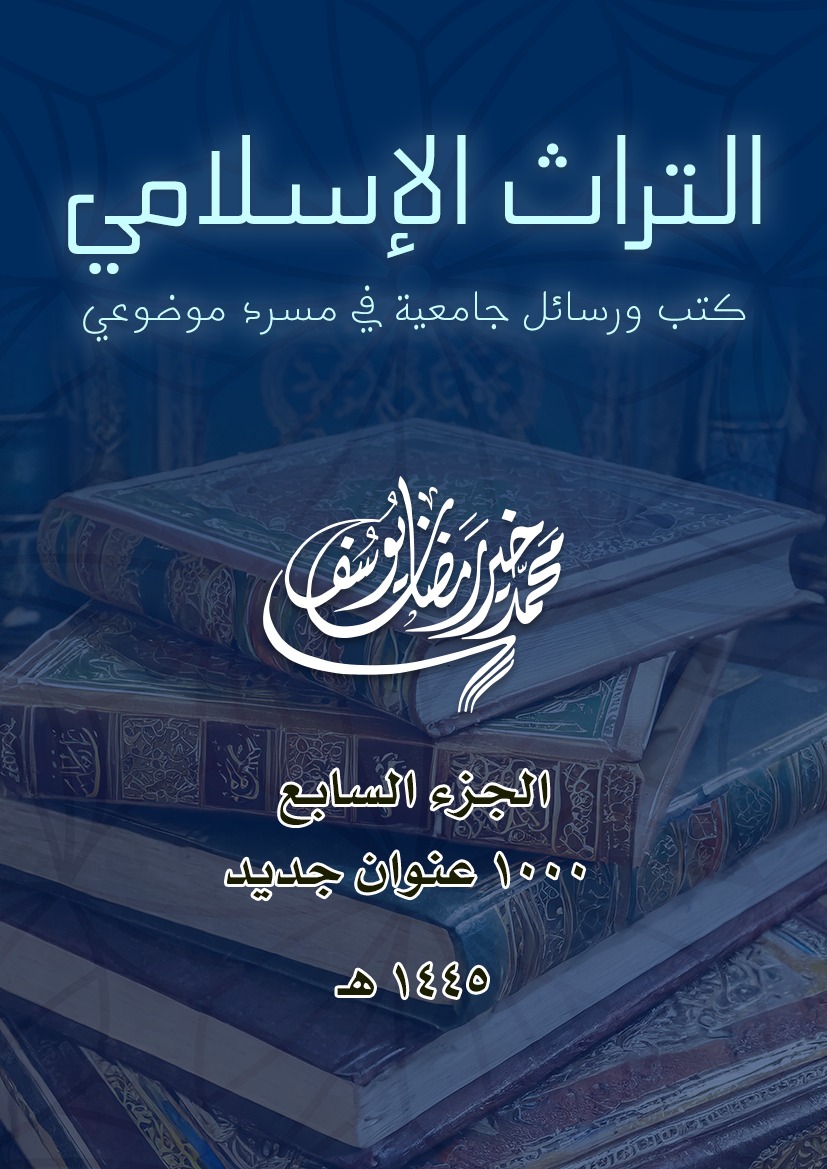 التراث الإسلاميكتب ورسائل جامعية في مسرد موضوعيمحمد خير رمضان يوسفالجزء السابع(1000) عنوان جديد1445 هـ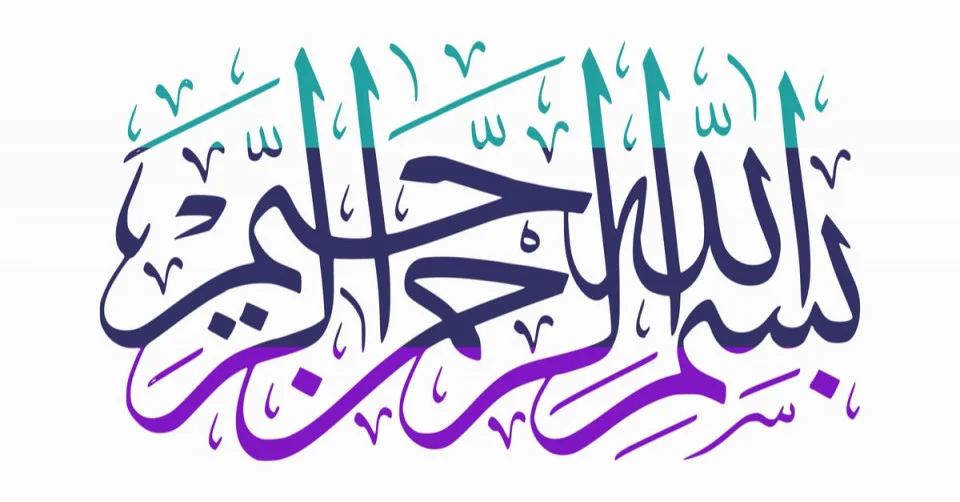 مقدمةالحمد لله على تيسيره وتوفيقه، والصلاة والسلام على نبيّه وآله.الجزء السابع من كتاب (التراث الإسلامي) يحتوي على عناوين كتب ورسائل جامعية نشر معظمها أو نوقش في العامين 1444 هـ، 1445 هـ (2023، 2024 م)، وعناوين أخرى نشرت في أعوام سابقة لهما.ورتبت وصنّفت مثل الأجزاء السابقة، ووزّعت على موضوعاتها العامة.وبلغت ألف عنوان رئيسي، بينها مجاميع، وذيول وملحقات، وتحقيقات مكررة، قد يبلغ عددها مئة عنوان أو أكثر.والحمد لله الذي وفقنا لخدمة العلم وأهله.والشكر له سبحانه.محمد خير يوسفإستانبول15 ذي القعدة 1445 هـ، 2024 م   المعارف العامةتشريف الأذهان والفهوم بغريب الجمع لطائفة من العلوم/ محمد بن علي الطحلاوي (ق 12 هـ)؛ تحقيق التهامي الشمعة.- عمّان: دار النور المبين، 1445 هـ، 2023 م.العقيدة، المنطق، أصول الفقه، ترجمة المؤلف.تعاليق على كشف الظنون عن أسامي الكتب والفنون/ علقها محمد جمال الشوربجي.- الرياض: الخزانة الأندلسية، 1445 هـ، 2024 م.خزائن المخطوطات في عُمان: التعريف بها ونوادرها/ فهد بن علي السعدي.- مسقط: ذاكرة عُمان، 1445 هـ، 2024 م.عصارة الفنون/ محمد رحمي الإكيني (ت 1327 هـ)؛ تحقيق إلياس قبلان.- بيروت: دار الكتب العلمية، 1445 هـ، 2023 م، 448 ص.الوضع، المنطق، البيان، المعاني، الكلام، الأصول.فهرس المخطوطات المحفوظة في مكتبات نجفية خاصة/ إعداد وفهرسة مركز تصوير المخطوطات وفهرستها.- العراق: العتبة العباسية، 1445 هـ، 2024 م، 2 مج.فهرس مخطوطات مكتبة المدرسة الشبَّرية في النجف/ إعداد وفهرسة مركز تصوير المخطوطات وفهرستها.- العراق: العتبة العباسية، 1445 هـ، 2024 م.فهرس مكتبة فيض الله أفندي، تركيا/ إشراف رعد منير الحريري.- بيروت: دار اللؤلؤة، 1445 هـ، 2024 م.الفوائد الخاقانية/ محمد أمين الشيرواني الحنفي، صدر الدين زاده (ت 1036 هـ)؛ تحقيق أحمد كامل جيهان، صالح يالن، أرسان تركمان.- أنقرة: وزارة الثقافة، المركز القومي للمخطوطات، 1440 هـ، 2019 م، 712 ص.(الفوائد الخاقانية الأحمدخانية، حديث عن 53 نوعًا من أنواع العلوم. المؤلف من شيروان، يعني أذربيجان. كتابه بالعربية، وليس بالفارسية كما ادعى آغا بزرك. ترجم إلى التركية، وحقق النص العربي معه، بعد مقدمة طويلة عن المؤلف والكتاب بلغت 40 ص)(في الذريعة لآغا بزرك: فارسية موضوعية، فيها (53 علمًا)، عشرة منها شرعية، واثنا عشر منها لغوية، وثلاثون منها فلسفية)كشاف المصادر المعرّفة بالمخطوط الإسلامي الورقية والرقمية والذكاء الاصطناعي: دراسة ببليوجرافية/ أعده عدنان بن زايد الفهمي، 1445 هـ، 2023 م. كشف الحجب والأستار عن أسماء الكتب والأسفار/ إعجـاز حسـين النيسـابوري الكنتوري (ت 1240 هـ)؛ تحقيق ماجد شبر.- ؟: دار الوراق، 1445 هـ، 2024 م.مفتاح السعادة ومصباح السيادة في موضوعات العلوم/ أحمد بن مصطفى طاش كبري زاده (ت 968 هـ)؛ حققه وعلق علي أحمد شوقي بنبين، محمد سعيد حنشي، عبدالعالي لمدبّر.- لندن: مؤسسة الفرقان للتراث الإسلامي، 1445 هـ، 2024 م، 5 مج.نفائس مخطوطات صحيح البخاري وشروحه بالمكتبات الجزائرية/ ليامين بن قدور امكراز، 32 ص.بحث مقدم ضمن ملتقى (مدرسة الإمام البخاري في الجزائر) بجامعة الأمير عبدالقادر في قسنطينة بالجزائر يوم 13 شوال 1445هـ، الموافق لـ 22 أبريل 2024 م.الفلسفة وما إليهاالأجوبة الجلية في القواعد المنطقية لطلبة المعاهد الدينية/ عصام الدين الأزهري (ت بعد 1330 هـ).- الكويت: دار الظاهرية، 1443 هـ، 2024 م.الإلهيات من كتاب الشفاء لابن سينا/ تحقيق عمر أحمد الراوي.- بيروت: دار الكتب العلمية، 1445 هـ، 2024 م، 368 ص.التحصيل في علم وضع السؤال والجواب والدليل/ عماد الدين محمد بن يونس بن منعة الموصلي (ت 608 هـ)؛ تحقيق عبدالواحد جهداني.- عمّان: مسك للنشر، 1445 هـ، 2024 م.(في علم الجدل)تلخيص معاني ما بعد الطبيعة/ لأبي الوليد محمد بن أحمد بن رشد الحفيد (ت 595 هـ)؛ تحقيق مارون عواد، سيلفيا دي فنزنزو، حميدة فضل الله.- ليدن: مطبعة بريل، 1445 هـ، 2023 م. حاشيتا الملَّوي والعطار على المَطْلَع شرح إيساغوجي/ تحقيق عرفة عبدالرحمن النادي.- القاهرة: دار أصول الدين، 1443 هـ، 2021 م، 762 ص.حاشية الإمام الباجوري على شرح المختصر للسنوسي في علم المنطق/ إبراهيم بن محمد الباجوري (ت 1276 هـ)؛ اعتنى به فراس محمد نذير مدلَّل.- دمشق: دار الدقاق، 1445 هـ، 2024 م.الحواشي الزاهدية على الرسالة القطبية مع جميع المنهوات/ محمد زاهد بن محمد أسلم الهروي (ت 1101هـ)؛ تحقيق غلام حيدر الخيرآبادي.- عمّان: دار النور المبين، 1445 هـ، 2023ممع تقريرات علماء الهند والسند، والرسالة المعمولة في تحقيق معنى التصور والتصديق/ قطب الدين محمود بن أحمد الرازي التحتاني (ت 766 هـ).(في المنطق)الدرة اليتيمة الجامعة لأعلى طبقات البلاغة وأسمى درجات الحكمة/ عبدالله بن المقفع (ت 142 هـ)؛ تحقيق شكيب أرسلان؛ أعاد تحقيقها وشرح غريبها ونسّق نصوصها عماد الدين محمد دولة.- دمشق: دار القلم، 1445 هـ، 2024 م.(في الحكم والآداب والأخلاق)الرسالة الزاهرة/ أثير الدين المفضل بن عمر الأبهري (ت نحو 663 هـ)؛ تحقيق عبدالواحد جهداني.نشر في المجلة الجزائرية للمخطوطات مج20 ع1 (1445 هـ، مارس 2024 م).رسائل جابر بن حيان الكوفي الفلسفية المحققة (ت 200 هـ)/ تحرير حسن كريم الربيعي.- بيروت: دار العارف، 1445 هـ، 2024 م.الرسائل الحكمية/ محمد كاظم بن محمد قاسم الرشتي (ت 1259 هـ).- بيروت: دار المحجة البيضاء، 1445 هـ، 2024 م، 624 ص.رسائل الكندي الفلسفية.- الإمارات: دار غاف، 1445 هـ، 2023 م.الزواهر الأفقية شرح الجواهر المنطقية/ أحمد بن عبدالعزيز الهلالي السجلماسي (ت 1175 هـ)؛ تحقيق محمد نافع بن إبّين بن ببان.- الدار البيضاء: دار الرشاد الحديثة، 1445 هـ، 2023 م.وهو شرح على المنظومة المعروفة بالقادرية والطيبية في المنطق لعبدالسلام بن الطيب القادري. شرح موجز الخُونَجِي في المنطق/ فخر الدين بن البديع البندهي (ت 658 هـ)؛ بعناية ماهر محمد عثمان، إسماعيل أحمد شرّاد.- الكويت: دار الضياء، 1445 هـ، 2023 م.شرح نظم موجَّهات التهذيب/ منصور بن علي المنوفي الشافعي (ت 1135 هـ)؛ تحقيق سعيد عبداللطيف فودة.- عمّان: دار الأصلين، 1443 هـ، 2022 م، 160 ص.ويعني تهذيب المنطق والكلام للتفتازانيشروحات السماع الطبيعي لابن باجه على كتاب الطبيعة لأرسطو/ دراسة وتحقيق جمال راشق/ محمد أبو حفص.- مراكش: مؤسسة آفاق، 1445 هـ، 2023 م؟.عَلَم الجَذَل في عِلم الجدَل/ نجم الدين سليمان بن عبدالقوي الطوفي الحنبلي (ت 716 هـ)؛ تحقيق إياد عبداللطيف القيسي.- الكويت: شركة وعي الدولية: مكتبة أهل الأثر، 1445 هـ، 2023 م؟القول الفصل في تمييز الخاصة عن الفصل/ الحسن بن مسعود اليوسي (ت 1102 هـ)؛ تحقيق محمد يايا، أحمد الفرّاك.- القاهرة؛ الجزائر: دار الكتاب الحديث، 1445 هـ، 2024م.ونقده: إحراز الخصل لتحرير مسائل القول الفصل في الفرق بين الخاصة والفصل/ لأبي حفص عمر بن عبدالله الفاسي (ت 111 هـ).يليهما: تقييد في كيفية النسبة الحُكمية/ لأبي علي اليوسي.(في المنطق) المبادئ المنطقية/ عبدالله وافي الفيومي (ت 1314 هـ)؛ اعتنى به محمد محمود فكري، السيد عبدالله لطفي.- القاهرة: دار الصالح، 1445 هـ، 2023 م.مراصد المقاصد/ أثير الدين المفضل بن عمر الأبهري (ت 663 هـ)؛ تحقيق راجح مصطفى هلال.- القاهرة: دار نور اليقين، 1445 هـ، 2024 م، 670 ص.(علم كلام وفلسفة) مرقاة العلوم والسرّ المكتوم/ محمد بن منلا أبي بكر السُّهراني، الشهير بمنلا زاده الكردي (ت 1066 هـ)؛ تحقيق أركان بايسال وظفر أونور.- عمَّان: مكتبة الغانم، 1445 هـ، 2024 م.(فلسفة وكلام)مسائل بهمنيار/ بهمنيار بن المرزبان (ت 458 هـ)؛ تحقيق صالح مهدي صالح.نشرت في مجلة دراسات فلسفية، العراق ع52 (1445 هـ، 2023 م) ص 129-142.(علق فيه على مسائل من كتاب الشفاء لابن سينا)المواقف/ محمد بن عبدالجبار النفري (ت 354 هـ)؛ باهتمام آرثر يوحنا أربري.- بيروت: دار الكتب العلمية، 1445 هـ، 2024 م، 232 ص.يليه له: المخاطبات.نيل السعادات في تحقيق المقولات/ لأبي عبدالله محمد بن محمد البُلَيدي (ت 1176 هـ)؛ [تحقيق يحيى زكريا].- القاهرة: مشيخة الأزهر، 1445 هـ، 2024 م.وسيلة الوصول إلى معرفة الحَمل والمحمول/ أحمد بن لطف الله منجم باشي السلانيكي (ت 1113 هـ)؛ عني بتصحيحه محمد يايا.- إستانبول: إقدام للنشر، 1445 هـ، 2024 م.(موضوعه النسب، ويدخل في علوم، كالمنطق والكلام والبلاغة)علوم الدين الإسلاميمتفرقات في الإسلامالآيات البينات في شرح دلائل الخيرات/ لأبي الطاهر محمد بن أبي راس الناصري العسكري (ت 1238 هـ)؛ تحقيق زلماط مصلة الزلماطي.- القاهرة: علم لإحياء التراث، 1445 هـ، 2024 م.يليه: أقمار المشتري في أسانيد العلامة العسكري/ لمحمد أبي الهدى اليعقوبي الإدريسي. إتحاف السادة المتقين بشرح إحياء علوم الدين/ محمد بن محمد مرتضى الزبيدي (ت 1205 هـ)؛ تحقيق أشرف محمد أحمد.- عمّان: دار النور المبين، 1445 هـ، 2024 م، 30 مج. إحياء علوم الدين/ محمد بن محمد الغزالي (ت 505 هـ)؛ تحقيق محمد نصر أبي جبل.- القاهرة: مؤسسة إبداع للإعلام والنشر: بوصلة الكتاب للنشر، 1445 هـ، 2023 م.الأخلاق والسير، أو رسالة في مداواة النفوس وتهذيب الأخلاق والزهد في الرذائل/ محمد بن علي بن حزم الظاهري (ت 456 هـ)؛ تحقيق نضال بن عبدالكريم البرازي.- المدينة المنورة: دار الإمام مسلم، 1445 هـ، 2024 م.أدب الدنيا والدين/ علي بن محمد الماوردي (ت 450 هـ)؛ تحقيق محمد إبراهيم الأزهري.- القاهرة: دار التقوى، 1445 هـ، 2023 م.الأذكار من كلام سيد الأبرار/ يحيى بن شرف النووي (ت 676 هـ)؛ تحقيق محمد شافع الديرشوي.- إستانبول: الدار الهاشمية، 1445 هـ، 2023 م.إطباق الأطباق في نظيرة أطواق الزمخشري وأطباق الأصفهاني/ محمد أسعد بن إِسماعيل بن أبي إسحاق العلائيه وي الرومي (ت 1166ه)؛ دراسة وتحقيق بسام مصباح أغبر.التحقيق من أول الكتاب حتى المقالة الرابعة.نشر في مجلة التربية للعلوم الإنسانية، العراق مج3 ع11 ق2 (1445 هـ، 2023 م) ص 143 – 172.أيها الولد/ محمد بن محمد الغزالي (ت 505 هـ)؛ اعتنى به وحققه محمد توفيق تكلة.- كركوك: مكتبة أمير؛ بيروت: دار ابن حزم، 1445 هـ، 2024 م.بستان الصادقين/ عبدالرحمن بن علي بن الجوزي (ت 597 هـ)؛ تحقيق خالد أحمد الملا السويدي، محمد حسين السيد حسين.- دمشق: نور حوران للنشر، 1445 هـ، 2024 م.بشائر الخيرات في الصلاة على صاحب الآيات البينات صلى الله عليه وسلم/ عبدالقادر بن موسى الجيلاني (ت 561 هـ).- دمشق: دار السنابل؛ بيروت: دار الحاوي، 1443 هـ، 2022 م.تحفة السائل في أجوبة المسائل/ أحمد بن محمد العباسي (ت 890 هـ)؛ تحقيق عمرو يوسف الجندي.- القاهرة: المكتبة العمرية، 1445 هـ، 2024 م.في الجواب عن ثلاث مئة مسألة في مختلف الفنون، وجهها السلطان الأشرف قايتباي إلى العلماء.يليه:اللمعة في أجوبة الأسئلة السبعة/ جلال الدين عبدالرحمن بن أبي بكر السيوطي (ت 911 هـ).أجوبة الشيخ الإمام عبدالمعطي المالكي الأزهري (ت بعد 1079 هـ) على مسائل وردت عليه.فتوى حول حديث "ما من أحدٍ يسلِّمُ عليّ إلا ردَّ الله عليَّ روحي"/ محمد بن حسن الكواكبي (ت 1096 هـ).أجوبة العلامة زين الدين حمزة الشافعي على مسائل وردت عليه في الميزان يوم القيامة والأعمال الموزونة.تحقيق البرهان في رسالة محمد صلى الله عليه وسلم إلى الجان/ لشرف الدين أبي العباس أحمد بن الحسن ابن قاضي الجبل (ت 771 هـ)؛ باعتناء مشهور بن حسن آل سلمان.طبع مع: فتح المنان في جمع كلام شيخ الإسلام ابن تيمية عن الجان/ للمحقق.- عمّان: الدار الأثرية، 1445 هـ، 2024 م.التفضيل والتفصيل بين أذكار التنزيلات وقراءة التنزيل/ لأبي عبدالله محمد بن أحمد بن علوان الوفائي (ت 827 هـ)؛ تحقيق محمد أيت دخيل.- عمّان: دار الفتح، 1445 هـ، 2024 م.ومعه:أسرار ذكر الجهر والإسرار/ لتاج الدين أبي الوفاء محمد بن أبي بكر بن داود البدري (ت 891هـ).كراسة في الجهر بالذكر واستحبابه وندب الجمع له/ لأبي العباس أحمد بن يوسف القَصْري (ت 1021 هـ).  تلبيس إبليس/ عبدالرحمن بن علي بن الجوزي (ت 597 هـ)؛ تحقيق بشير محمد عيون.- ط4.- دمشق: مكتبة دار البيان، 1445 هـ، 2023 م، 528 ص.ثلاث رسائل/ لبدر الدين محمد بن يحيى القَرافي (ت 1008 هـ)؛ تحقيق عمرو يوسف الجِندي.- القاهرة: دار الإحسان، 1445 هـ، 2024 م.وهي:ثبت العلامة القرافي وأسانيده.الصدق والاعتقاد في الرد على أهل الزيغ والإلحاد بإثبات النقباء والنجباء والأبدال والأوتاد.رسالة في التفضيل بين السيدة فاطمة بنت النبي صلى الله عليه وسلم والسيدة عائشة بنت الصديق رضي الله عنهما.جامع بيان العلم وفضله/ يوسف بن عبدالله بن عبدالبرّ القرطبي (ت 463 هـ)؛ تحقيق شعيب الأرناؤوط؛ اعتنى به ماهر نملاوي، حسن شلبي.- دمشق: مؤسسة الرسالة، 1445 هـ، 2023 م، 496 ص.جامع الرسائل/ عبدالرحمن بن أحمد بن رجب الحنبلي (ت 795 هـ)؛ تحقيق سامي محمد جار الله، عبدالله بن ناصر الخباني.- الرياض: دار المحدِّث، 1445 هـ، 2024 م.جلاء الأفهام في فضل الصلاة والسلام على محمد خير الأنام/ محمد بن أبي بكر ابن قيم الجوزية (ت 751 هـ)؛ تحقيق أيمن عبده الشوا، يوسف علي بديوي.- ط3.- دمشق؛ بيروت: دار ابن كثير، 1441 هـ، 2020 م، 480 ص.الجواب الكافي لمن سأل عن الدواء الشافي، أو الداء والدواء/ محمد بن أبي بكر ابن قيم الجوزية (ت 751 هـ)؛ تحقيق بشير محمد عيون.- ط4.- دمشق: مكتبة دار البيان، 1445 هـ، 2023 م، 320 ص.حجة الله البالغة/ شاه ولي الله الدهلوي (ت 1176 هـ)؛ ضبطه ووضع حواشيه محمد سالم هاشم.- بيروت: دار الكتب العلمية، 1445 هـ، 2024 م، 2 مج.الحزب الأعظم والورد الأفخم، أو القول الصادق في مناجاة الخالق/ الملا علي بن سلطان محمد القاري الهروي (ت 1014 هـ)؛ تحقيق أحمد فريد المزيدي.- بيروت: دار الكتب العلمية، 1445 هـ، 2024 م، 96 ص.يليه: فتوح الجوارح، المسمى أدل الخيرات في الصلاة والسلام على سيد الكائنات صلى الله عليه وسلم؛ وثلاث صلوات أخرى/ محمد عبدالحي بن عبدالكبير الكتاني.يليها: أدعية زيارات المدينة المنورة على ساكنها أفضل الصلاة وأزكى التسليم/ جمعها سليمان وهبي غزاوي.حلية البنات والبنين وزينة الدنيا والدين/ محمد بن عمر بحرق الحضرمي (ت 930 هـ)؛ تحقيق عبدالله بن أحمد دندشلي.- دمشق: دار السنابل؛ بيروت: دار الحاوي، 1443 هـ، 2022 م، 240 ص. (من كتب الإسلام المختصرة، شرعي عام)حياة القلوب/ نبي بن طورخان السينوبي (ت بعد 936 هـ).دراسته وتحقيقه في جامعة تكريت، 1445 هـ، 2023 م، ...الداء والدواء، أو الجواب الكافي لمن سأل عن الدواء الشافي/ محمد بن أبي بكر ابن قيم الجوزية (ت 751 هـ)؛ تحقيق يوسف علي بديوي.- ط9.- دمشق؛ بيروت: دار ابن كثير، 1441 هـ، 2020 م، 456 ص.وخرج أحاديثه وعلق عليه محمد علي ريحان.- بيروت: دار الكتب العلمية، 1445 هـ، 2024 م، 304 ص. وبتحقيق نضال بن عبدالكريم البرازي.- المدينة المنورة: سطور للبحث العلمي، 1445 هـ، 2024 م.الدعاء المأثور وآدابه وما يجب على الداعي اتباعه واجتنابه/ لأبي بكر محمد بن الوليد الطُّرطوشي (ت 520 هـ)؛ تحقيق محمد رضوان الداية.- بيروت: دار المقتبس، 1442 هـ، 2021 م، 484 ص.دفع النقمة في الصلاة على نبي الرحمة صلى الله عليه وسلم/ شهاب الدين أحمد بن يحيى بن أبي حجلة التلمساني (ت 776 هـ)؛ تحقيق حسن القلقشندي.- عمّان: دار الفتح، 1445 هـ، 2024 م. دلائل الخيرات وشوارق الأنوار في ذكر الصلاة على النبي المختار صلى الله عليه وعلى آله وسلم/ محمد بن سليمان الجزولي (ت 870 هـ)؛ اعتنى به عبدالله الرشيد.- القاهرة: الوابل الصيب للنشر، 1445 هـ، 2024 م.الذخائر والأعلاق في آداب النفوس ومكارم الأخلاق/ سلام بن عبدالله الإشبيلي (ت 544 هـ)؛ تحقيق محمد طه.- الإسكندرية: دار التميز؛ الجيزة: دار الأمل، 1445 هـ، 2023مالذخيرة لأهل البصيرة/ لرضي الدين أبي سعيد محمد بن علي العراقي (ت 561 هـ)؛ تحقيق إسلام محمد زغلول.- المنيا: جامعة المنيا، 1445 هـ، 2024 م (ماجستير).الرسالة التبوكية/ محمد بن أبي بكر بن قيم الجوزية (ت 751 هـ)؛ تحقيق نضال بن عبدالكريم البرازي.- المدينة المنورة: دار الإمام مسلم، 1445 هـ، 2024 م.(وصايا وإرشادات عالم) الرسالة الجامعة والتذكرة النافعة/ أحمد بن زين بن علوي الحبشي (ت 1144 هـ)؛ تحقيق أحمد إسماعيل آل عبداللطيف.- المنصورة: دار ابن عباس، 1445 هـ، 2024 م.(مسائل مختصرة من بعض كتب الإمام الغزالي)رسالة شيخ الإسلام إلى أصحابه/ أحمد بن عبدالحليم بن تيمية (ت 728 هـ)؛ تحقيق إبراهيم بن سلطان العريفان، 30 ص. (الرسائل الميئية من فتاوى شيخ الإسلام ابن تيمية؛ 6).نشر في شبكة الألوكة بتاريخ 29/10/1445 هـ، 2024 م.(وصية علماء..عامة)رسالة في فضل العلماء وحقوق الملوك والأمراء/ يوسف الغزي (ت 1290 هـ)؛ تحقيق ودراسة محمد مهدي علي.نشرت في مجلة دراسات في التاريخ والآثار، العراق ع87 (1444 هـ، 2023 م) ص 165-190.الزهد/ لأبي بكر يُمن بن رزق التطيلي (ت 270 هـ)؛ تحقيق أنيس سالم، عبدالغني ادعيكل.- باتنة، الجزائر: دار نقطة، 1445 هـ، 2023 م.السبعيّات في مواعظ البريّات/ لأبي نصر محمد بن عبدالرحمن الهمذاني (ت بعد 966 هـ)؛ اعتنى به محمد عبدالعزيز عبدالخالق.- بيروت: دار الكتب العلمية، 1445 هـ، 2024 م، 128 ص.يحتوي على بعض لطائف وخصائص الرقم سبعة في شؤون الوعظ والمعتقدات الإيمانية.شرح وصية الإمام أبي حنيفة رضي الله عنه/ أكمل الدين محمد بن محمد البابرتي (ت 786 هـ)؛ تحقيق عبدالمنعم قاسم الخالد.- عمّان: دار الفتح، 1445 هـ، 2024 م.يليه:الجوهرة المنيفة في شرح وصية الإمام أبي حنيفة/ الملا حسين بن إسكندر الحنفي (ت 1084هـ)ظهور العطية شرح الوصية/ أحمد الناصحي الحصوني (ت 1102 هـ).صيد الخاطر/ عبدالرحمن بن علي بن الجوزي (ت 597 هـ)؛ تحقيق حسن السماحي سويدان.- دمشق: دار القلم، 1445 هـ، 2024 م.الطريق السالم إلى الله تعالى/ لأبي نصر عبدالسيِّد بن محمد بن الصبّاغ (ت 477 هـ)؛ تحقيق حسام صلاح الضِّرغامي، أحمد فتحي البشير.- عمّان: دار الفتح، 1445 هـ، 2024 م. فتح القويّ على حزب الإمام النووي/ عفيف الدين عبدالله بن سليمان الجرهزي الزبيدي (ت 1201 هـ).- دمشق: دار السنابل؛ بيروت: دار الحاوي، 1443 هـ، 2022 م، 144ص. الفرج بعد الشدة/ لأبي علي المحسن بن علي التنوخي (ت 384 هـ)؛ تحقيق لجنة التحقيق في دار روائع الكتب.- إستانبول: الدار، 1445 هـ، 2024 م، 4 مج.القول النافع في بناء المساجد والجوامع، وربما سمي تحريك الغني الواجِد لبناء الجوامع والمساجد/ لشمس الدين أبي الخير محمد بن عبدالرحمن السخاوي (ت 902 هـ)؛ تحقيق صالح محمد الأزهري.- الكويت: الجمعية الخيرية الكويتية لخدمة القرآن الكريم وعلومه، 1445 هـ، 2024 م.وهي رسالة في الكلام على قوله تعالى: {نَّمَا يَعْمُرُ مَسَاجِدَ اللَّهِ} من ثمانية عشر وجهًا.الكنوز النورانية من أدعية وأوراد السادة القادرية/ جمعها ورتبها وعلق عليها مخلف العلي القادري.- ط5.- القاهرة: دار الرازي، 1445 هـ، 2024 م.اللطائف/جمال الدين عبدالرحمن بن علي بن الجوزي (ت 597 هـ)؛ اعتنى به توفيق محمود تكلة.- كركوك: مكتبة أمير؛ بيروت: دار ابن حزم، 1445 هـ، 2024 م. لفتة الكبد إلى نصيحة الولد/ عبدالرحمن بن علي بن الجوزي (ت 597 هـ).طبع مع كتاب: أدب العالم والمتعلم ومنهج التعليم والتعلم/ محمد صالح بن أحمد الغُرْسي.- إستانبول: دار التحصيل، 1445 هـ، 2023 م.مجالس اثنا عشر/ أحمد بن محمد القسطموني أعرج زاده (ت ١١٢٠ ه‍)؛ تحقيق نهاد مهدي السامرائي.- بغداد: ناشرون، 1445 هـ، 2024 م، 415 ص.من بداية المخطوط إلى اللوحة 66.(في الوعظ والزهد)مختصر إحياء علوم الدين، المسمى لباب الإحياء/ اختصره أبو حامد محمد بن محمد الغزالي (ت 505 هـ)؛ ضبطه وصححه محمود بيروتي.- ط5.- دمشق: دار البيروتي، 1442 هـ، 2021 م، 400 ص.مختصر أوراد وأحزاب سيدي إبراهيم الدسوقي [ت 1277 هــ] وخلفائه/ جمع وترتيب محمد السيد السعدني.- القاهرة: دار أصول الدين، 1445 هـ، 2024 م. مدارج السالكين بين منازل إياك نعبد وإياك نستعين/ محمد بن أبي بكر ابن قيم الجوزية (ت 751 هـ)؛ ضبطه وصححه عبدالغني محمد الفاسي.- بيروت: دار الكتب العلمية، 1445 هـ، 2024 م، 3 مج.مزالف العزلة/ لأبي شجاع عمر بن الحسن البِسطامي (ت 562 هـ)؛ تحقيق إدريس صبحي نجم.- الكويت: الهيئة العامة للعناية بطباعة ونشر القرآن الكريم والسنة النبوية وعلومهما، 1445 هـ، 2023 م.وبذيله: المنتقى من التفرد والعزلة للآجري (ت 360 هـ). مساجد دمشق/ يوسف بن حسن بن عبدالهادي، المعروف بابن المبرد (ت 909 هـ)؛ دراسة وتحقيق آلاء نافع جاسم.(جزء مقطوع من كتاب: ثمار المقاصد في ذكر المساجد)نشر في مجلة التراث العلمي العربي، العراق مج20 ع2 (1444 هـ، 2023 م) ص 23-42مساوئ الأخلاق ومذمومها وطرائق مكروهها/ لأبي بكر محمد بن جعفر الخرائطي (ت 347 هـ)؛ تحقيق نشأت كمال المصري.- القاهرة: مركز مجمع البحرين للتحقيق والبحث العلمي، 1443 هـ، 2021 م.مصائب الإنسان من مكائد الشيطان، أو الاستعاذة من الشيطان وأحكامه/ لتقي الدين أبي إسحاق إبراهيم بن محمد بن مفلح المقدسي؛ تحقيق بشير محمد عيون.- دمشق: مكتبة دار البيان، 1445 هـ، 2023 م.مفتاح الفلاح ومصباح الأرواح في ذكر الله الكريم الفتاح/ لتاج الدين أبي الفضل أحمد بن محمد بن عطاء الله السكندري (ت 709 هـ)؛ تحقيق محمود مصطفى عبدالحميد.- المنيا: جامعة المنيا، 1445 هـ، 2024 م (ماجستير).المواعظ والحض على أعمال البر وطلب الخير/ لأبي عبيد القاسم بن سلّام (ت 224 هـ)؛ تحقيق مشعل بن محمد الحداري، أيمن عبدالكريم الشريدة.- القاهرة: دار الذخائر، 1445 هـ، 2024 م.يليه دراسة كتاب الأحداث له: وجوده وموضوعه واستفادة العلماء منه.ميزان العمل/ محمد بن محمد الغزالي (ت 505 هـ)؛ تحقيق أحمد شمس الدين.- بيروت: دار الكتب العلمية، 1445 هـ، 2023 م، 192 ص.نشر الزهر في الذكر بالجهر/ نور الدين إبراهيم بن حسن الكوراني الشافعي (ت 1101 هـ)؛ تحقيق ناجي بن راشد العربي.- دمشق: دار السنابل؛ بيروت: دار الحاوي، 1441 هـ، 2020 م، 304 ص.ومعه حاشيته: نيل الأجر في التعليق على نشر الزهر.نوادر القليوبي/ شهاب الدين أحمد بن سلامة القليوبي (ت 1069 هـ)؛ تحقيق عبدالوارث محمد علي.- بيروت: دار الكتب العلمية، 1445 هـ، 2023 م، 224 ص.هطّال وابل التعرف والامتنان فيما يقال ليلة النصف من شعبان/ لأبي المواهب مصطفى بن كمال الدين البكري الصدّيقي (ت 1162 هـ)؛ اعتنى به عبدالغفار عبدالرؤوف حسن.- القاهرة: دار الإمام الرازي، 1445 هـ، 2024 م.وصايا الإمام مالك/ جمع وتحقيق وتوثيق عادل بن علي أوعاصم.- الرياض: دار المحدِّث، 1445 هـ، 2023 م.الوصية الصغرى: النصيحة بما فيه صلاح الدين والدنيا/ أحمد بن عبدالحليم بن تيمية (ت 728 هـ)؛ تحقيق وائل حافظ خلف.- بيروت: دار الكتب العلمية، 1445 هـ، 2024 م، 112 ص.يليه: الوسائل المفيدة للحياة السعيدة/ عبدالرحمن بن ناصر السعدي (ت 1376 هـ).علوم القرآنالإتقان في علوم القرآن/ جلال الدين عبدالرحمن بن أبي بكر السيوطي (ت 911 هـ)؛ اعتنى به مصطفى شيخ مصطفى؛ خرج أحاديثه شعيب الأرناؤوط.- ط، جديدة محققة.- دمشق: رسالة ناشرون، 1445 هـ، 2024 م. ومعه: حاشية السلاوي/ أحمد بن محمد السلاوي (ت 1320 هـ)؛ تحقيق يونس مصطفى السبّاح.وبتحقيق محمد إبراهيم الشامي.- القاهرة: دار التقوى، 1445 هـ، 2024 م. الأجوبة الجلية عن الأسئلة الخفية في تفسير الآيات القرآنية/ علي بن محمد المصري (ت 1127 هـ)دراستها وتحقيقها في كلية الإمام الأعظم ببغداد، 1440 هـ، 2019 م، ...(وهو أسئلة وأجوبة في التفسير)أحكام القرآن/ لأبي إسحاق إسماعيل بن إسحاق البصري (ت 282 هـ؛ قرأه وقدم له سلمان الصمدي.- عمّان: مسك للنشر، 1445 هـ، 2024 م.جزء فيه تفسير آيات من البقرة والمائدة.أحكام القرآن/ لأبي بكر محمد بن عبدالله بن العربي (ت 543 هـ)؛ تحقيق محمد عبدالقادر عطا.- بيروت: دار الكتب العلمية، 1445 هـ، 2024 م، 4 مج. (تفسير فقهي، تتبع فيه آيات الأحكام فقط)أخلاق حملة القرآن/ محمد بن الحسين الآجري (ت 360 هـ)؛ تحقيق بشير محمد عيون.- دمشق: مكتبة دار البيان، 1445 هـ، 2023 م، 104 ص.أربع رسائل في القرآن الكريم/ رشيد الدين أبو بكر محمد بن محمد بن عبدالجليل الوطواط (ت 573 هـ)؛ تحقيق ودراسة مصطفى صباح الجنابي، مجتبى عمراني ﭘور.(رسائل في بيان معاني بعض ألفاظ القرآن الكريم، أرسلها المؤلف إلى علماء)نشرت في مجلة المصباح، العراق ع52 (1445 هـ، 2024 م) ص 457-502.أسباب النزول/ لأبي الحسن علي بن أحمد الواحدي (ت 468 هـ)؛ تحقيق محمد بن علي الجامع.- القاهرة: مكتبة السنة، 1443 هـ، 2022 م.أسرار مَن أُيِّد بالإخلاص في كشف أستار مخدَّراتِ الإخلاص/ لأبي الفيض حمدون بن الحاج السلمي (ت 1232 هـ)؛ تقديم وتحقيق عبدالعزيز عبدالخالق.- دبي: جمعية جمعة الماجد للثقافة والتراث، 1445 هـ، 2023 م.(تفسير لسورة الإخلاص)الإشارة والتنبيه في آداب حامل القرآن وتاليه/ عثمان بن فريد الحنبلي (ت 1233 هـ)؛ دراسة وتحقيق إبراهيم محمود النجار.نشر في مجلة العلوم الإسلامية، الجامعة العراقية مج1 ع35 (1445 هـ، 2023 م) ص 411-446.الإغفال، أو المسائل المصلَّحة من كتاب "معاني القرآن وإعرابه" للزجاج/ لأبي علي الحسن بن أحمد الفارسي (ت 377 هـ)؛ اعتنى به محمد خليل إبراهيم.- بيروت: دار الكتب العلمية، 2024 م، 608 ص.أقدم الإجازات الخطية للقراءات القرآنية في الديار اليمنية/ دراسة وتحقيق جمال نعمان ياسين.نشر في مجلة معهد الإمام الشاطبي للدراسات القرآنية ع36 (ذو الحجة 1444 هـ، 2023 م) 75 ص.أقوال شيخ الإسلام محمد بن عبدالوهاب في التفسير: جمعًا ودراسة/ فيصل بن حمود الشمري.- الرياض: مكتبة دار المنهاج، 1445 هـ، 2024 م، 715 ص.الأصل: رسالة دكتوراه - الجامعة الإسلامية بالمدينة المنورة، 1436 هـ، 2015 م، بعنوان: أقوال شيخ الإسلام محمد بن عبدالوهاب في التفسير في غير كتابه استنباط القرآن.إيضاح إبداع حكمة الحكيم في بيان بسم الله الرحمن الرحيم/ لأبي عبدالله محمد بن أحمد بن عليش (ت 1299 هـ)؛ تحقيق محمد سالمان.- القاهرة: دار النابغة، 1445 هـ، 2023 م.(إبداع حكمة الحكيم... للخادمي)باب ما خرج من الهمز عن القياس في الرسم/ محمد بن محمد بن الجزري (ت 833 هـ)؛ تحقيق عزيزة بنت حسين اليوسف.نشر في مجلة معهد الإمام الشاطبي للدراسات القرآنية ع36 (ذو الحجة 1444 هـ، 2023 م) 31 ص.البرهان في علوم القرآن/ بدر الدين محمد بن بهادر الزركشي (ت 794 هـ)؛ تحقيق محمد إبراهيم الشامي.- القاهرة: دار التقوى، 1445 هـ، 2024 م.البسملة والحمدلة/ مصطفى بن بكر الكوزلحصاري (ألفه عام 1175 هـ)؛ تحقيق محمد طه حمدون.- بغداد: ناشرون، 1445 هـ، 2024 م، 240 ص.(في مصدر: تفسير البسملة والحمدلة)بهجة المقرئين في معرفة أحكام النون الساكنة والتنوين/ عبدالغني بن يوسف الهيتمي (ت 886 هـ)؛ ؛ تحقيق محمد الدسوقي كحيلة.- القاهرة: دار السلام، 1445 هـ، 2023 م، 136 ص.يليه للمؤلف/ رسالة المد، ومهمات أحكام التجويد.التبيان في تفسير غريب القرآن/ محمد علي المرعشي الشهرستاني (ت 1344 هـ)؛ دراسة وتحقيق حيدر حسن الموسوي.(تحقيق القسم الأول: باب الألف والباء والتاء)نشر في مجلة المصباح، العراق ع52 (1445 هـ، 2024 م) ص 425-456.تحفة الإخوان في تفسير بعض كلمات من القرآن/ محمد البيومي بن محمد بن أبي عياشة (ت 1335 هـ)؛ تحقيق نبيل بن محمد الشهري.- أبها: جامعة الملك خالد، 1445 هـ، 2024 م (ماجستير).تحفة جامع الأسرار في تفسير البسملة وفاتحة الأنوار/ [عبد المحسن بن سليمان الكوراني (ت 1040 هـ)]؛ دراسة وتحقيق محمد فوزي الكبيسي.- الرمادي: جامعة الأنبار، 1438 هـ، 2017 م (ماجستير).ترتيل القرآن/ لأبي سعيد محمد بن محمد بن مصطفى الخادمي (ت 1176 هـ)؛ تحقيق عبدالله نجم محمود. (تحقيق مبحث الترتيل في القراءة منه)نشر في مجلة العلوم الإسلامية، الجامعة العراقية مج2 ع35 (1445 هـ، 2023 م) ص 197-224.تسهيل الإجمال في وتحصيل الأكمال في روايات القراء السبعة وأصحابهم/ لأبي محمد عبدالله بن محمد الطوري المقدسي؛ دراسة وتحقيق وشرح عزيزة بنت رمضان الزهراني.- مكة المكرمة: جامعة أم القرى، 1445 هـ، 2024 م (دكتوراه).تعليقات الشيخ الوزيري على مقدمة الإمام البيضاوي لسورة الفاتحة/ دراسة وتحقيق جنان محمود ياسين، إياد مظفر الرمضاني.نشر في مجلة كلية العلوم الإسلامية، جامعة الموصل ع29/1 (1445 هـ، 2023 م) 569-608.(حاشية الوزيري على تفسير البيضاوي. تحقيق لما يتعلق بسورة الفاتحة منها)تفريج الهم والنكد بفضائل (قل هو الله أحد)/ عبدالمعطي بن سالم السملاوي (ت 1127 هـ)؛ تحقيق محمد جاسم الدكيلة.- بيروت: دار المقتبس، 1445 هـ، 2024 م، 46 ص.تفسير الإمام يونس بن عبدالأعلى (ت 264 هـ): جمعًا وتحقيقًا ودراسة/ أحمد حافظ أيوب.- سوهاج: جامعة سوهاج، 1445 هـ، 2023 م (دكتوراه).من أول سورة مريم إلى آخر سورة الناس.تفسير سورة الفتح/ شمس الدين أبو الحسن محمد بن محمد بن أبي السرور الصديقي (ت 1008 هـ)؛ تحقيق أحمد عبدالقادر شحات.- طنطا: جامعة طنطا، 1443 هـ، 2022 م (ماجستير).وبتحقيق سليم أبو جابر.- ليدن: دار بريل، 1445 هـ، 2023 م.تفسير سورة يوسف/ مصلح الدين مـصطفى بن شعبان كليبوليلي سروري الحنفي (ت 969 هـ)؛ تحقيق مدحت محمود قادر، موسى طه صياح.دراسة وتحقيق وتعليق للآيات (93 - 96 ).نشر في مجلة الدراسات التاريخية والحضارية، العراق مج13 ع57/1 (1445 هـ، 2023 م) ص 182-202. تفسير الفقهاء وتكذيب السفهاء/ لأبي الفتح عبدالصمد بن محمود الغزنوي (ت 500 هـ)؛ تحقيق محمد فاضل جيلاني.- إستانبول: مركز الجيلاني للبحوث العلمية، 1444 هـ، 2023 م، 4 مج.تفسير القرآن الكريم/ أحمد بن محمد بن عمر العتابي (ت 586 هـ).دراسته وتحقيقه في الجامعة العراقية، 1442 هـ، 2021 م، ...تفسير قوله تعالى: {قُلْ يَا عِبَادِيَ} [سورة الزمر: 53]/ برهان الدين إبراهيم بن محمد بن أبي الشريف المقدسي (ت 923 هـ)؛ تحقيق ريبوار محمد سعيد.نشر في مجلة الجامعة العراقية مج65 ع2 (1445 هـ، 2024 م) ص26-36.التفسير الكبير/ فخرالدين محمد بن عمر الرازي (ت 606 هـ).دراسته وتحقيقه في كلية الإمام الأعظم ببغداد، 1440 هـ، 2024 م، ...تفسير نجم الدين النسفي، المسمى التيسير في التفسير/ لأبي حفص نجم الدين عمر بن محمد النسفي (ت 537 هـ)؛ اعتنى به سليم محمد.- بيروت: دار الكتب العلمية، 1445 هـ، 2024 م، 8 مج.تقييد على تفسير القرآن العظيم للجلالين/ محمد بن إبراهيم الوجاجي الهرواشي (ت 1331 هـ)؛ تحقيق إبراهيم الوافي.- بيروت: دار ابن حزم، 1445 هـ، 2024 م. تلخيص تقريب النشر: معرفة القراءات العشر/ زكريا بن محمد الأنصاري (ت 926هـ)؛ تحقيق حسن سعيد السكندري.- الإسكندرية: الدار العالمية للنشر، 1445 هـ، 2024 م.تلخيص كتاب كشف الأسرار وهتك الأستار/ لأبي بكر نصرت بن عبدالله الخربوتي (ت 1208 هـ)؛ دراسة وتحقيق عبدالله أحمد إبراهيم.تحقيق تفسير المعوذتين منه.(كشف الأسرار وهتك الأستار، تفسير للقرآن الكريم، لمؤلفه جمال الدين يوسف بن هلال الصفدي).نشر في مجلة كلية الإمام الأعظم الجامعة ع41/2 (1443 هـ، 2022 م) ص 103-130.التمييز لما أودعه الزمخشري من الاعتزال في تفسير الكتاب العزيز/ لأبي علي عمر بن محمد السُّكوني (ت 717 هـ)؛ تحقيق محمد احميد.- القنيطرة، المغرب: المحقق، 1445 هـ، 2024م.تنوير المقباس من تفسير ابن عباس/ جمعه مجد الدين محمد بن يعقوب الفيروزآبادي (ت 817 هـ).- بيروت: دار الكتب العلمية، 1445 هـ، 2024 م، 664 ص.التهذيب لما تفرد به كل واحد من القراء السبعة/ لأبي عمرو عثمان بن سعيد الداني (ت 444 هـ)؛ تحقيق ولاء أحمد محمد.- سوهاج: جامعة سوهاج، 1445 هـ، 2023 م (ماجستير).التوفيق والتسديد في شرح الفريد في علم التجويد/ محمد بن محمد بن العنابي الحنفي (ت 1267هـ)؛ تحقيق محمد لقريز.- البليدة، الجزائر: دار الإمام مالك، 1445 هـ، 2024 م.تيسير المنان في تفسير القرآن/ أحمد بن عبدالقادر الكوكباني (ت 1281 هـ). دراسته وتحقيقه في جامعة تكريت، 1445 هـ، 2023 م، ...(مختلف في مذهبه، وفي سنة وفاته)جامع البيان في تفسير القرآن/ معين الدين محمد بن عبدالرحمن الإيجي (ت 905 هـ)؛ تحقيق خالد بن عمر اللوزي.- الكويت: أسفار للنشر، 1445 هـ، 2024 م، 3 مج.الجنى الداني في ضبط أرجوزة الإمام الداني، المسماة بالأرجوزة المنبهة على أسماء القراء والرواة بالتجويد والدلالات وأصول القراءات وعقد الديانات، نظم الإمام المقرئ الحافظ أبي عمرو عثمان بن سعيد الداني (ت 444 هـ)/ أعاد ضبطها وصحح أوزانًا فيها محمود محمد مرسي، 184 ص.نشر في شبكة الألوكة بتاريخ 4/10/1445 هـ، 2024 م.جوامع التبيان في تفسير القرآن/ معين الدين محمد بن عبدالرحمن الإيجي (ت 905 هـ)؛ دراسة وتحقيق خالد جمال شلال، شـهاب أحمـد محمد.تحقيق سورة فاطر منه.نشر في مجلة كلية التربية الأساسية، الجامعة المستنصرية مج29 ع122 (1444 هـ، , 2023 م) ص 120-152.جواهر المعاني في تفسير السبع المثاني/ علي بن أحمد الشيرازي (ت 861 هـ).دراسته وتحقيقه في كلية الإمام الأعظم، 1443 هـ، 2022 م، ...الجوهر النضيد في شرح القصيد/ لأبي بكر بن آيدغدي بن الجندي (ت 769 هـ)؛ دراسة وتحقيق محمد عبد النبي الحفناوي.- القاهرة: المحقق، 1445 هـ، 2024 م.حاشية دَهْ دَهْ عمر روشني الآيديني على تفسير البيضاوي (ت 892 هـ). دراسته وتحقيقه في جامعة تكريت، 1445 هـ، 2023 م، ...حاشية عبدالكريم التبريزي على تفسير الكشاف/ دراسة وتحقيق إسماعيل مخلف الزيدي، صباح عيد العيساوي.(عنوان البحث في المجلة: الإمام عبدالكريم التبريزي: حياته ونماذج من حاشيته على تفسير الكشاف)تحقيق جزء من سورة البقرة [شرح مصطلحات أو مقدمات]. نشرت في مجلة مداد الآداب، الجامعة العراقية مج1 ع29 (1443 هـ، 2022 م) ص 1119-1148.وبعنوان: حياة التبريزي ونموذج من مقدمته على الكشاف/ دراسة وتحقيق أحمد محيي الدين الراوي، طه عبدالهادي المشهداني، البيانات السابقة، ص 1403-1426.وتحقيق سورة البقرة من الآية 60 إلى الآية 69/ صلاح أحمد شلال، ورود باسم حمد، البيانات السابقة، ص 1349-1380.وتحقيق الآيات 196 إلى نهاية الآية 199 من السورة نفسها/ محمد معيوف مطرود، حسين شهيد حسين، بالبيانات السابقة، ص 1381-1402.ودراسته وتحقيقه في الجامعة العراقية، أيضًا، 1443 هـ، 2022 م، ... حاشية على أوائل البيضاوي/ شمس الدين محمد بن إبراهيم الخطيب الوزيري (ت 891 هـ)؛ دراسة وتحقيق منهل يحيى العبادي، صباح جميل سلطان.تحقيق لتفسير الآية الثانية من سورة البقرة.نشرت في مجلة كلية العلوم الإسلامية، جامعة الموصل مج27 ع2 (1444 هـ، 2023 م) ص 827-856.حاشية على تفسير البيضاوي/ محمد بن أحمد الطرسوسي (ت 1117 هـ).دراسته وتحقيقه في الجامعة العراقية، 1443 هـ، 2022 م، ...حاشية الكرماني على تفسير البيضاوي/ تحقيق طه إبراهيم شبيب، شيماء داود حميد.تحقيق جزء عمَّ منها. (محمد بن يوسف الكرماني، ت786 هـ).نشرت في مجلة المدارات العلمية، العراق مج1 ع2 (1445 هـ، 2023 م) ص 287-319.حاشية المولى سنان الدين الأماسي (ت 986 ھ) على أنوار التنزيل للبيضاوي/ دراسة وتحقيق أحمد نوري الهاشمي.تحقيق تفسير سورة العاديات.نشر في مجلة العلوم الإسلامية، الجامعة العراقية مج2 ع31 (1443 هـ، 2022 م) ص 355-376.الحل فيما أعضل من مزالق المحل: تفسير جزء عم/ خير الدين خضر بن محمود العطوفي (ت 948 هـ)؛ تحقيق نور علي سعيد، أحمد محمد أحمد.تحقيق تفسير سورة القارعة.نشر في مجلة سرّ من رأى ع79 (1445 هـ، 2024 م) ص 109-132.(حاشية على تفسير الكشاف)حلة الأعيان على عمدة البيان/ لأبي علي حسين بن علي الرجراجي الشوشاوي (ت 899 هـ)؛ تحقيق بوبكر الصديق ذهبي.- الوادي، الجزائر: جامعة الشهيد حمه لخضر، 1445 هـ، 2024 م (دكتوراه).(شرح به عمدة البيان للخراز، وهي منظومة في أحكام ضبط القرآن)حواشي المولى ولي الدين جار الله الرومي (ت 1151 هـ) على النشر في القراءات العشر لابن الجزري/ تحقيق رضوان بن رفعت البكري.نشر في مجلة معهد الإمام الشاطبي للدراسات القرآنية ع36 (ذو الحجة 1444 هـ، 2023 م) 95 ص.الدرة البيضاء في تفسير سورة يوسف/ لأبي حامد محمد بن محمد الغزالي (ت 505 هـ).دراسته وتحقيقه في الجامعة العراقية، 1443 هـ، 2022 م، ... درة التنزيل وغرة التأويل/ محمد بن مهدي الحسيني (ت 1262 هـ)؛ دراسة وتحقيق مصطفى عبدالكريم الغالبي.- الحلة: جامعة بابل، 1442 هـ، 2021 م (ماجستير).[تحقيق قسم منه]ذكر ما يوقف عليه بالهاء والتاء في كتاب الله جلَّ ثناؤه/ محمد بن القاسم الأنباري (ت 328 هـ)؛ دراسة وتحقيق تحسين علي صالح.نشر في مجلة العلوم الإسلامية، جامعة تكريت مج12 ع9 (1442 هـ، 2021 م) ص 253-273.رسالة في إدغام المتقاربين/ محمد الراضي بن عبدالرحمن السوسي (ت 1113 هـ)؛ دراسة وتحقيق فارس علي صالح.نشرت في مجلة الجامعة العراقية مج66 ع2 (1445 هـ، 2024 م) ص 13-27.رسالة في إعراب كلمة (مِنْ) في قوله تعالى: {يَغْفِرُ لَكُمْ مِنْ ذُنُوبِكُمْ}/ يوسف بن محمود بن أبي اللطف المقدسي (ت بعد 1015 هـ)؛ تحقيق ميسـون عـمر الدليمي.نشر في مجلة نسق، العراق مج39 ع7 (1444 هـ، 2023 م) ص 593-607.رسالة في تجويد الفاتحة/ لأبي حفص عمر بن القاسم النشّار (ت 937 هـ)؛ دراسة وتحقيق شلال نجم خلف.نشرت في مجلة التربية للعلوم الإنسانية، العراق مج3 ع12 ق2 (1445 هـ، 2023 م) ص 301 - 332.رسالة في تجويد القرآن الكريم/ محمد بن علي آل كشكول الحائري (ت بعد 1266 هـ)؛ تحقيق إياد كمالي أصل. نشرت في مجلة تراث كربلاء مج9 ع3-4 (1443 هـ، 2022 م) ص 517-564.رسالة في قول الله تعالى: {وَأَتِمُّواْ الْحَجَّ وَالْعُمْرَةَ لِلّهِ}/ أحمد بن عبدالحليم بن تيمية (ت 728 هـ)؛ تحقيق عبدالرحمن فؤاد العامر.- الرياض: الجمعية الفقهية السعودية، 1445 هـ، 2024م.رسالة في تفسير قوله تعالى: {أَوَ لَمۡ يَرَوۡاْ إِلَى ٱلۡأَرۡضِ كَمۡ أَنۢبَتۡنَا فِيهَا مِن كُلِّ زَوۡجٍ كَرِيمٍ} [سورة الشعراء: 7]/ عبدالباقي بن طورسون زاده (ت 1015 ه)؛ تحقيق محمد خليفة درج.نشرت في مجلة البحوث والدراسات الإسلامية، العراق ع70 (1444 هـ، 2022) ص 650-683.رسالة في تفسير {يَا أَيُّهَا الَّذِينَ آَمَنُوا اتَّقُوا اللَّهَ حَقَّ تُقَاتِهِ}/ أحمد بن علي بن النقيب المقدسي (ت 8016 هـ)؛ تحقيق أحمد بن سعد المالكي.نشرت في مجلة العلوم الشرعية، جامعة الإمام بالرياض ع67 جـ1 (ربيع الآخر 1444 هـ، 2023 م) ص 129-182.رسالة في خلق القرآن/ شمس الدين أحمد ين سليمان بن كمال باشا (ت 940 هـ)؛ دراسة وتحقيق خضر عباس خماس.نشرت في مجلة جامعة الإمام جعفر الصادق للعلوم الإنسانية، مج3 ع2 (1444 هـ، 2023 م) ص 143-190.رسالة في علم التفسير وشروط المفسِّر وآدابه/ أحمد بن لطف الله السلانيكي (ت 1113 ه)؛ دراسة وتحقيق أحمد جاسم عواد.نشر في مجلة الباحث للعلوم الإسلامية، العراق مج1 ع2 (1445 هـ، 2023م) ص 195-243.رسالة في الغنة/ محمد بن علي بن يالوشة (ت 1314 هـ). طبعت بذيل: رسالة في مخارج الحروف وصفاتها/ عبدالواحد بن إبراهيم المارغني (ت 1399 هـ)؛ تحقيق أسامة بن العربي.- تونس: دار الإمام ابن عرفة، 1440 هـ، 2019 م.رسالة في قوله تعالى: { الزَّانِي لَا يَنكِحُ إِلَّا زَانِيَةً أَوْ مُشْرِكَةً}/ سري الدين محمد بن إبراهيم بن الصائغ الدروري (ت نحو 1066 هـ)؛ دراسة وتحقيق آمنة صالح أرحيم، خيرالله شجاع أحمد، علاء عبدالله محمد.نشرت في مجلة العلوم الإسلامية، جامعة تكريت مج12 ع10 (1442 هـ، 2021 م) ص 199-221.الرسميات في هجاء المصاحف الأمهات/ سيدي محمد أنبوجه التشيتي (ت 1275 هـ)؛ تحقيق محمد بن سيدي محمد بن محمد الأمين محمد.(نظم في علوم القرآن، وإن كان الغالب عليه رسم القرآن وضبطه)نشر في مجلة معهد الإمام الشاطبي للدراسات القرآنية ع36 (ذو الحجة 1444 هـ، 2023 م) 173 ص.الروض الريان في أسئلة القرآن/ شرف الدين الحسين بن سليمان بن ريان الطائي (ت 769 هـ)؛ تحقيق أحمد رمضان الوراق.- الكويت: الهيئة العامة للعناية بطباعة ونشر القرآن الكريم والسنة النبوية وعلومهما، 1445 هـ، 2023 م.سبب النزول في تبليغ الرسول/ أحمد بن علي بن الفصيح (ت 755 هـ)؛ دراسة وتحقيقمحمد فوزي صالح الكبيسي.- باتنة، الجزائر: دار نقطة، 1445 هـ، 2023 م.الأصل: رسالة دكتوراه - جامعة الأنبار، 1442 هـ، 2021 م.شرح القصيدة الفائحة في تجويد الفاتحة/ محمد بن محمود السمرقندي (ت 780 هـ)؛ تحقيق أحمد خورشيد رؤوف.(النظم والشرح له)نشر في مجلة كلية الإمام الأعظم الجامعة ع40/2 (1443 هـ، 2022 م) ص 447-478.شرح ناظمة الزهر/ محمد بن أحمد الصنعاني (ت 1339 هـ)؛ دراسة وتحقيق شرف علي عثمان.- إستانبول: دار الغوثاني، 1445 هـ، 2024 م.الأصل: رسالة دكتوراه - الجامعة الإسلامية بالمدينة المنورة، 1439 هـ، 2018 م.وهو في عدّ الآي. وأصله للشاطبي رحمه الله.الضياءين في تكملة تفسير القرآن/ برهان الدين إبراهيم بن أبي القاسم الحكمي (ت 959 هـ)، علي بن محمد الحكمي (ت 1041 هـ)؛ تحقيق أحمد خضير عمير، حسن علي مضعن.تحقيق سورة الرعد منه. نشر في مجلة مداد الآداب، الجامعة العراقية مج1 ع29 (1443 هـ، 2022 م) ص 1313-1348.وتحقيق آيات مختارة من سورة الأنعام/ هندي عبيد العيساوي، إباء كنعان كاظم، البيانات السابقة، ص 1257-1312.ودراسته وتحقيقه، أو بعضه، أيضًا، في الجامعة العراقية، 1443 هـ، 2022 م، ...طليعة التنوير في مقدمات التفاسير/ لأبي العباس أحمد بن عبدالرحمن بن زاغو التلمساني (ت 845 هـ)؛ تحقيق الحسن الوزاني.- الرباط: الرابطة المحمدية للعلماء، 1445 هـ، 2024 م.يليه للمؤلف نفسه: تفسير سورة الفاتحة. عرف النشرين في تلخيص مجمع البحرين/ لأبي عبدالله محمد بن محمد الكرخي (ت 1006هـ)دراسته وتحقيقه في جامعة الملك سعود، 1445 هـ، 2024 م، ...(مجمع البحرين ومطلع البدرين: حاشية الإمام الكرخي على تفسير الجلالين)عقيلة أتراب القصائد في أسنى القصائد في علم رسم المصحف/ نظم القاسم بن فيره الشاطبي (ت 590 هـ)؛ تحقيق عبدالرزاق محمد البكري.- مكة المكرمة: دار طيبة الخضراء، 1445 هـ، 2024 م.علم التفسير من نظم النُّقاية/ نظم أبي الفضل عبدالرؤوف بن يحيى الواعظ المكي (ت 984 هـ)؛ تحقيق عبدالله بن عبدالعزيز العبيد.نشر في مجلة معهد الإمام الشاطبي للدراسات القرآنية ع36 (ذو الحجة 1444 هـ، 2023 م) 60 ص.(نُقاية العلوم للسيوطي، فيه خلاصة 14 علمًا، بينها علم التفسير، الذي نظمه الواعظ المكي)عيون التفاسير بحذف التكارير/ الحسين بن إبراهيم الغواص (ت 829 هـ).دراسته وتحقيقه في الجامعة العراقية، 1438 هـ، 2017 م، ...غرة وجه البيان في متشابه القرآن/ الحسن بن صلاح الداعي (ت 1120 هـ)؛ تحقيق محمد حسين عيسى.- صنعاء: وقف: إدارة المخطوطات والمكتبات الوقفية، 1445 هـ، 2023م.الغُنيَان في تفسير القرآن/ لأبي النعمان بشر بن حامد التبريزي (ت 646 هـ). دراسته وتحقيقه في جامعة طنطا، 1444 هـ، 2023 م، ... فائدة في ذكر بعض من المواعظ القرآنية/ علي حسين بن خيرات علي الزنجفوري الهندي (ت 1310 هـ)؛ تحقيق عبدالإله عبدالوهاب العرداوي، حسن كاظم الخفاجي.نشر في مجلة المصباح، العراق ع49 (1445 هـ، 2023 م) ص 413-432.فتح البيان لحصول النصر والفتح والأمان/ عبدالحي بن إبراهيم صاجلي الأدرنوي (ت 1117 هـ)؛ دراسة وتحقيق محمد عباس جاسم، طالب عدنان شنون.تحقيق تفسير الآيتين (10-11) من سورة الفتح. نشر في مجلة مداد الآداب، الجامعة العراقية مج1 ع32 (1444 هـ، 2023 م) ص 513-574.وتفسير آيات أخرى في العدد (30) من المجلة نفسها...الفتح القدسي في الكلام على آية الكرسي/ أحمد بن محمد الدومي الحنفي (ت 1098 هـ)؛ دراسة وتحقيق إيمان محمود حسن.- دَيَالى، العراق: جامعة ديالى، 1441 هـ، 2020 م (ماجستير).فتح المنان في تفسير القرآن/ قطب الدين محمود بن مسعود الشيرازي (ت 710 هـ). تحقيقه، أو قسم منه، في الجامعة العراقية، 1441 هـ، 2020 م، ... الفريد في ضبط وأسانيد بعض متون التجويد/ حسن مصطفى الوراقي.- القاهرة: المكتبة الخيرية، 1445 هـ، 2023 م.الخاقانية، السخاوية، المقدمة الجزرية، المفيد، تحفة الأطفال، السلسبيل الشافي، التحفة السمَنُّودية.فصول في التفسير من كلام ابن القيم؛ تفسير آيات مما فسره ابن القيم/ تلخيص أبي العباس أحمد بن أبي بكر الطبراني الكاملي (ت 825 هـ)؛ جمع وتحقيق الحسين بن محمد إغويلة.- الرياض: دار المحدِّث، 1445 هـ، 2024 م.ومعهما لابن القيم: مقدمة كتاب الطاعون؛ أفعال الصلاة وشيء من أسرارها.فواتح المجيد بتعريف أعجميِّ التجويد/ محمد بن أحمد البارودي (ت 1304 هـ)؛ تحقيق أيمن بن عبدالله المعموري.- تونس: دار العلم، 1445 هـ، 2023 م.قَبْسة العَجلان وسُلْوة الثكلان/ لأبي الوفاء محمد بن عمر العُرَضي (ت 1071 هـ)؛ دراسة وتحقيق عادل بن عبدالعزيز الجليفي.نشر في مجلة العلوم الإسلامية، جامعة تكريت مج14 ع12 (1445 هـ، 2023 م) ص 164-185.(تعليق على ما جاء في تفسير البيضاوي وحاشية سعدي جلبي عند تفسيرهما قوله تعالى: {وَمَا يُعَمَّرُ مِنْ مُعَمَّرٍ وَلَا يُنْقَصُ مِنْ عُمُرِهِ إِلَّا فِي كِتَابٍ إِنَّ ذَٰلِكَ عَلَى اللَّهِ يَسِيرٌ})قطوف من تفسير الطبراني، المسمى تفسير القران العظيم/ جمع وإعداد سالمة خاشع المولى.- العراق: دار نون، 1444 هـ، 2023 م، 163 ص.كاشف السجاف عن وجه الكشاف/ افتخار الدين بن نصر الله الدامغاني (ت بعد 774هـ) دراسته وتحقيقه في الجامعة العراقية، 1442 هـ، 2021 م، ...كشف السرّ المكنوف في مخارج الحروف/ نظم جمال الدين أبي العباس أحمد بن محمد بن دِلّة الواسطي (ت 653 هـ)؛ تحقيق مريم بنت حمدي نوفل.نشر في مجلة معهد الإمام الشاطبي للدراسات القرآنية ع37 (جمادى الآخرة 1445 هـ، 2023 م) 37 ص.كشف المعاني في شرح حرز الأماني ووجه التهاني/ يوسف بن أبي بكر الخلاطي (ت 725هـ).دراسته وتحقيقه في كلية الإمام الأعظم ببغداد، 1440 هـ، 2024 م، ...الكفاية في القراءات الست/ لأبي محمد عبدالله بن علي البغدادي، المعروف بسبط الخياط (ت 541 هـ)؛ تحقيق أحمد بن حمود الرويثي.- بيروت: مؤسسة الضحى، 1443 هـ، 2022 م، 256 ص.لطائف الإشارات/ لأبي القاسم عبدالكريم بن هوازن القشيري (ت 465 هـ)؛ تحقيق نور الدين عايد.- إستانبول: مكتبة الإرشاد، 1445 هـ، 2024 م، 4 مج.(تفسير)اللمعة السنية في تحقيق الإلقاء في الأمنية/ إبراهيم بن محمد الكوراني (ت 1101 هـ)؛ تحقيق أحمد بن عبدالعزيز القصير.(في قصة الغرانيق)نشر في مجلة معهد الإمام الشاطبي للدراسات القرآنية ع35 (حمادى الآخرة 1444 هـ، 2023 م) 56 ص.ما أنتجه الفكر المصون من الدر المكنون في تفسير قوله تعالى: {وَمَا خَلَقْتُ الْجِنَّ وَالْإِنسَ إِلَّا لِيَعْبُدُونِ}/ برهان الدين إبراهيم بن محمد الميموني الشافعي (ت 1079 هـ)؛ تحقيق سعيد بدهان.- إربد: ركاز للنشر، 1445 هـ، 2023 م.المأخوذ به للقراء السبعة/ لأبي المكارم الرضي بن عبدالرحمن السوسي (ت 1113 هـ)؛ تحقيق عبادة عابد الطراد.- الرياض: جامعة الملك سعود، 1445 هـ، 2023 م. (ماجستير).متشابه القرآن/ لأبي الحسن علي بن حمزة الكسائي (ت 189 هـ)؛ تحقيق صبيح التميمي.- ط2.- الكوت: كلية الكوت الجامعة، مركز البحوث، 1445 هـ، 2024 م.في أعلى العنوان: أول معجم مفهرس للقرآن الكريم.مختصر كشف الأسرار/ لأبي بكر نصرت بن عبدالله الخربوتي (ت 1208 هـ).تحقيقه في كلية الإمام الأعظم، 1441 هـ، 2020 م، ...(سبقت الإشارة إليه بعنوان: تلخيص كتاب كشف الأسرار وهتك الأستار، وهو تفسير للقرآن الكريم، لمؤلفه جمال الدين يوسف بن هلال الصفدي).مذاهب القراء السبعة في ياءات الإضافة والزوائد/ محمد بن أحمد المتولي (ت 1313 هـ)؛ دراسة وتحقيق محمود خلف خلف. من بداية المخطوط إلى نهاية سورة الأنعام. نشر في مجلة العلوم الإسلامية، الجامعة العراقية مج2 ع36 (1445 هـ، 2024 م) ص 359-382.مرآة التأويل فيما هو أنموذج التعويل/ خضر بن محمود العطوفي (ت 948 هـ)؛ دراسة وتحقيق ضياء فيصل الفهداوي.- الرمادي: جامعة الأنبار، 1438 هـ، 2017 م (ماجستير).(حاشية على أنوار التنزيل للبيضاوي)المصابيح في تفسير القرآن العظيم/ للحسين بن علي، المعروف بالوزير المغربي (ت 418 هـ)؛ دراسة وتحقيق عبدالكريم بن صالح الزهراني.- باتنة، الجزائر: دار نقطة، 1445 هـ، 2023 م.من أول سورة الفاتحة إلى آخر سورة الإسراء. (وهو الموجود من المخطوط).الأصل: رسالة دكتوراه - جامعة أم القرى، 1421 هـ، 2000 م.معاني القرآن/ لأبي زكريا يحيى بن زياد الفرّاء (ت 207 هـ)؛ تحقيق صلاح عبدالعزيز السيد، محمد مصطفى الطيب، عبدالعزيز محمد فاخر.- القاهرة: دار السلام، 1445 هـ، 2024 م، 3 مج.  معاني القرآن/ لأبي علي محمد بن المستنير، المعروف بقُطرُب (ت 206 هـ)؛ دراسة وإعادة بناء عيسى شحاتة علي.- القاهرة: مكتبة الآداب، 1445 هـ، 2024 م.معونة الذكر في الطرق العشر/ مسعود بن محمد بن جموع الفاسي (ت 1119 هـ)؛ دراسة وتحقيق أسامة عبدالرحيم سليم.- الرباط: وزارة الأوقاف، 1444 هـ، 2023 م.الأصل: رسالة دكتوراه - الجامعة الإسلامية بالمدينة المنورة، 1439 هـ.مفاتيح الغيب، أو التفسير الكبير/ فخرالدين محمد بن عمر الرازي (ت 606 هـ) تحقيق محمد نصر أبي جبل.- القاهرة: مؤسسة إبداع للإعلام والنشر: بوصلة الكتاب للنشر، 1445 هـ، 2023 م. مفتاح الجنان في حلِّ رموز القرآن/ محمد صالح البرغانيّ (ت 1283 هـ)؛ تحقيق محمَّد جاسم الموسوي.تحقيق تفسير سورة الحمد منه.نشر في مجلة تراث كربلاء مج9 ع1-2 (1443 هـ، 2022 م) ص 447-533.وتفسير سورة النازعات منه/ تحقيق مرتضى رضا الكريطي، المجلة نفسها، مج9 ع3-4 (1443 هـ، 2022 م) ص 455-516.مقدمة في أحكام النون الساكنة والتنوين/ شحاذة بن إبراهيم اليمني الشافعي (ت 987 هـ)؛ دراسة وتحقيق ولاء بنت عبدالرحمن البرادعي.نشر في مجلة آداب الفراهيدي ع50/4 (1444 هـ، 2022 م) ص 197-224.(نسبة المؤلف إلى كفر اليمن من نواحي القليوبية)المكتفى في الوقف والابتدا/ لأبي عمرو عثمان بن سعيد الداني (ت 444 هـ)؛ تحقيق محيي الدين عبدالرحمن رمضان.- عمّان: دار عمار، 1442 هـ، 2021 م، 268 ص.منتقى اللآلي ومرتقى التعالي/ حسام الدين حسين بن علي السغناقي (ت 714 هـ).دراسته وتحقيقه في جامعة تكريت، 1445 هـ، 2023 م، ...(قراءات)؟منتهى الغايات في فضائل السور والآيات/ محسن محمد طاهر الطالقاني القزويني (ت بعد 1150 هـ)؛ تحقيق فاطمة عبد السلامي؛ راجعه وحقق أصوله سمية حسن عليان.- بيروت: دار العارف، 1445 هـ، 2024 م.المنح الفكرية في شرح المقدمة الجزرية/ الملا علي بن سلطان محمد القاري الهروي (ت 1014 هـ)؛ تحقيق أحمد محمد الحفيان.- بيروت: دار الكتب العلمية، 1445 هـ، 2024 م، 168صالمنظومة الأصبهانية فيما خالف فيه أبو بكر الأصبهاني من طريق طيبة النشر أبا يعقوب الأزرق من طريق الشاطبية/ محمد بن أحمد المتولي (ت 1313 هـ)؛ بعناية محمد علي عباد حميسان، 17 ص.نشر في شبكة الألوكة بتاريخ 28/4/1445 هـ، 2023 م.منظومة تسهيل الإجمال = تسهيل الإجمال منظومة تشنيف الأسماع مما في الحرز بالإجماع وشرحها/ عبدالوهاب بن أحمد بن وهبان الحارثي (ت 768 هـ)؛ تحقيق فيصل بن جميل غزاوي.نشر في مجلة معهد الإمام الشاطبي للدراسات القرآنية ع37 (جمادى الآخرة 1445 هـ، 2023 م) 41 ص.منظومة الكوكب الدري في زيادات الطيبة والنشر على الحرز والدرة/ محمد بن عبدالرحمن البنا (ت 1292 هـ)؛ تحقيق أحمد محمد خطاب.- طنطا: جامعة الأزهر، كلية القرآن الكريم، 1445 هـ، 2023 م.ميزان حق الأقوال وماذا بعد الحق إلا الضلال في بيان فرضية التجويد على كل مكلف بالصلاة من العبيد/ عمر بن عبدالله الداغستاني (ت 1340 هـ)؛ تحقيق محمد عبدالإله محمد شريف.نشر في مجلة العلوم الإسلامية، الجامعة العراقية مج2 ع32 (14443 هـ، 2022 م) ص 317-358.نور الأنوار ومصباح الأسرار/ رضي الدين محمد بن محمد تقي الحسيني الموسوي (ت 1112هـ)؛ دراسـة وتـحـقـيـق محمد معيوف مطرود، مهند محسن علي.التحقيق مـن الآية (62) من سورة البقرة إلـى الآية (64) مـنها.نشر في مجلة مداد الآداب، الجامعة العراقية مج1 ع31 (1444هـ، 2023م)ص517-546وتحقيق سورة الأعراف من الآية رقم (1-15)/ محمد شاكر عبدالله، مسلم زامل هادي، البيانات السابقة ص 547-588.وتفسير آيات أخرى في العدد الذي يليه...ودراسته وتحقيقه كذلك في الجامعة العراقية، 1445 هـ، 2023 م، ...هداية المتعال شرح تحفة الأطفال/ أحمد بن أحمد مقيبل الصافي (ت بعد 1268 هـ)؛ تحقيق أحمد إسماعيل آل عبداللطيف.- المنصورة: دار ابن عباس، 1445 هـ، 2024 م. وجوه القرآن/ لأبي الفضل كمال الدين حبيش بن إبراهيم التفليسي (ت بعد 600 هـ)؛ دراسة وتحقيق طه محمد فارس.- دبي: دبي: مركز جمعة الماجد للثقافة والتراث، 1445 هـ، 2024 م، 459 ص.علوم الحديثالآداب/ لأبي بكر أحمد بن الحسين البيهقي (ت 458 هـ)؛ تحقيق سعيد المندوه.- القاهرة: دار أنوار الأزهر، 1445 هـ، 2024 م.مع تمييز أحاديث مختصرة.الأدب في تبليغ الأرب/ زكريا الأنصاري.حصر الأربعين المنتقاة من كتاب الآداب. الأبدال العوالي المستخرجة من فوائد أبي بكر محمد بن عبدالله بن إبراهيم الشافعي وحديث واحد من فوائد المزكي وعدَّتها واحد وثلاثون حديثًا/ انتقاها تقي الدين أحمد بن عبدالحليم بن تيمية (ت 728 هـ)؛ تحقيق أحمد عطية الوكيل.- المنصورة: دار اللؤلؤة، 1445 هـ، 2023م. إتحاف أهل الدين بالحديث المسلسل بالمحمدين/ محمد مرتضى الزبيدي (ت 1205 هـ)؛ تحقيق محمد بن ناصر العجمي.- بيروت: دار البشائر الإسلامية، 1445 هـ، 2023 م.يليه له:معجم شيوخ السيد الفاضل تاج المحدّثين رئيس المسندين زين الدين أبي الفضل محمد بن أحمد البخاري.العروس المجلية في أسانيد الحديث المسلسل بالأولية. إجازة الإمام الحجاوي (ت 968 هـ) لابن أبي حميدان النجدي (ت قبل 1000 هـ)/ دراسة وتحقيق عبدالله بن محمد الشمراني.- مكة المكرمة: دار طيبة الخضراء، 1445 هـ، 2024 م. الأربعون في مباني الإسلام وقواعد الأحكام/ يحيى بن شرف النووي (ت 676 هـ)؛ تعليق عبدالله بن عبدالرحمن السعد.- الرياض: دار المحدّث، 1445 هـ، 2024 م.الأربعون النووية: كتاب الأربعين في مباني الإسلام وقواعد الإسلام/ يحيى بن شرف النووي (ت 676 هـ)؛ تحقيق أحمد زاهر سالم.- الكويت: دار الظاهرية، 1445 هـ، 2023 م.الأربعين عن أربعين شيخًا من مشايخي/ محمد بن طولون الصالحي (ت 953 هـ)؛ تحقيق مصطفى مكي عبدالصمد.- القاهرة: المكتبة العمرية، 1445 هـ، 2024 م.يليه للمؤلف نفسه: الأربعين من طريق أربعين من أئمة الحديث المسنِدين.الأربعين في قواعد الدين/إسماعيل بن أحمد النيسابوري (ت 532 هـ)؛ تحقيق مشعل بن باني المطيري.- الكويت: دار الخزانة، 1445 هـ، 2023 م.أسماء الرجال في رواة أصحاب الحديث/ شرف الدين الحسين بن محمد الطيبي (ت 734 هـ)؛ تحقيق مهند حمد الكربولي.تحقيق اسم سليمان بن الأشعث السجستاني منه.نشر في مجلة كلية الإمام الجامعة مج1 ع3 (1444 هـ، 2023 م) ص 6-19.إعراب حديث سبحان الله: اعتراضات محمد بن عبدالمنعم الجَوْجَري (ت 889 هـ) على الجلال السيوطي (ت 911 هـ) في رسالته رفع السِّنة في نصب الزِّنَة/ دراسة وتحقيق مجيد محمد حبريشة.نشر في مجلة سر من رأى مج19 ع78 جـ2 (1445 هـ، 2023 م) ص 3-36.الإمام في معرفة أحاديث الأحكام/ تقي الدين محمد بن علي بن دقيق العيد (ت 702 هـ)؛ تحقيق عبدالقادر محمد علي.- بيروت: دار الكتب العلمية، 1445 هـ، 2024 م، 2 مج.إمعان النظر في توضيح نخبة الفكر/ محمد أكرم بن عبدالرحمن النصربوري السندي (ق 11 هـ)؛ تحقيق أحمد عدنان أبو ارشيد.- بيروت: دار الإمام يوسف النبهاني، 1445 هـ، 2023م.الإنباه في ذكر قبائل الرواة/ يوسف بن عبدالله بن عبدالبرّ القرطبي (ت 463 هـ)؛ تحقيق علي حمد الجبوري.- عمّان: دار دجلة، 1445 هـ، 2024 م، 3 مج.الإنصاف فيما بين الأئمة في حدَّثنا وأخبرنا من الاختلاف/ محمد بن الحسن الجوهري (ت 350 هـ)؛ تحقيق العربي الدائز الفرياطي.- إربد: ركاز للنشر، 1445 هـ، 2023 م. كما نشر في مجلة آفاق الثقافة والتراث (رمضان 1445 هـ، آذار، مارس 2024 م). برُّ الوالدين/ تأليف أبي عبدالله محمد بن إسماعيل البخاري (ت 256 هـ)؛ تحقيق مصطفى أبو زيد.- القاهرة: دار أصول الدين، 1444 هـ، 2022 م.البيان والتبيين في ذكر المخضرمين/ عبدالله بن عبدالرحمن الدنوشري (ت 1025 هـ)؛ تحقيق أحمد مظهر عبد.نشر في مجلة جامعة تكريت للعلوم الإنسانية مج30 ع1 جـ1 (1444 هـ، 2023 م) ص 1-24.تجريد جامع الأصول في أحاديث الرسول صلى الله عليه وسلم/ شرف الدين هبة الله بن عبدالرحيم بن البارزي (ت 738 هـ).تحقيقه في كلية الإمام الأعظم والجامعة العراقية، 1441 هـ، 2020 م، ... تسمية رجال ابن وهب الذين روَى عنهم/ لأبي عبدالله محمد بن وضّاح القرطبي (ت 287 هـ)؛ تحقيق قاسم علي سعد.- دبي: جمعية دار البر، 1445 هـ، 2024 م.تفسير الموطأ/ لأبي زكريا يحيى بن إبراهيم بن مزيِّن الطليطلي (ت 259 هـ)؛ تحقيق طه بن علي بوسريح، محمد الحمادي.- دبي: جمعية دار البر، 1445 هـ، 2023 م.التمهيد لما في الموطأ من المعاني والأسانيد في حديث رسول الله صلى الله عليه وسلم/ يوسف بن عبدالله بن عبدالبرِّ القرطبي (ت 463 هـ)؛ تحقيق محمد نصر أبي جبل، محمد حامد إمبابي.- مصر: الدار العالمية للنشر، 1445 هـ، 2024 م، 12 مج.تنزيه الشريعة المرفوعة عن الأخبار الشنيعة الموضوعة/ علي بن محمد بن عراق الكناني (ت 963 هـ)؛ تحقيق محمود سامي السيواسي.- عمّان: دار الفتح، 1445 هـ، 2024 هـ، 4مج.ثبت الكاملي/ لأبي عبدالله محمد بن علي الكاملي (ت 1131 هـ)؛ دراسة وتحقيقسعد عبدالكريم العبدلي.نشر في مجلة الجامعة العراقية مج57 ع2 (1444 هـ، 2022 م) ص 136-178.جامع الأحاديث الأنورية والأخبار المصطفوية/ عبدالكريم بن ولي الدين القره حصاري الخلوتي (ت 1100 هـ)؛ تحقيق محمد طه حمدون.- بغداد: ناشرون، 1443 هـ، 2022 م، 225 ص.(تخريج أحاديث تفسير البيضاوي)جامع أسباب الخيرات ومثير عزم أهل الكسل والفترات/ محمد بن عبدالله العمراني (ت 695 هـ)؛ تحقيق بإشراف دار المنهاج.- جدة: دار المنهاج، 1445 هـ، 2024 م.(من كتب الأربعينات الحديثية)الجامع المختصر من السنن عن رسول الله صلى الله عليه وسلم ومعرفة الصحيح والمعلول وما عليه العمل/ محمد بن عيسى الترمذي (ت 279 هـ)؛ تحقيق بإشراف محمد عوامة.- تركيا، 1445 هـ، 2024 م، 12 مج.جزء في الحديث/ لأبي الفرج محمد بن عبدالواحد الدارمي (ت 448 هـ)؛ تحقيق مثنى علوان الزيدي.نشر في مجلة السلام الجامعة، العراق مج7 ع1 (1443 هـ، 2022 م) ص 309-345.جزء من حديث العلامة أبي القاسم الزمخشري وشعره/ انتقاء عز الدين عبدالعزيز بن جماعة الشافعي (ت 767 هـ)؛ تحقيق صلاح الدين الشامي.- عمّان: مكتبة الغانم، 1445 هـ، 2024 م.مع ملحقين:مكاتبات الحافظ أبي طاهر السلفي ومجاوبات العلامة أبي القاسم الزمخشري. من مرويات الزمخشري.الجواهر البهية على حديث الرحمة المسلسل بالأولية/ أحمد بن حسن الجوهري (ت 1181 ه)؛ دراسة وتحقيق أحمد عبدالغفور محمد.نشر في مجلة الجامعة العراقية مج65 ع2 (1445 هـ، 2024 م) ص 93-108.حاشية مسند الإمام أحمد بن حنبل/ لأبي الحسن نور الدين محمد بن عبدالهادي السندي (ت 1138 هـ)؛ تحقيق لجنة من المحققين؛ إشراف نور الدين طالب.- ط2.- الدوحة: وزارة الأوقاف، 1445 هـ، 2024 م، 12 مج.حاشية من حواشي المصابيح/ عثمان بن حاجي الهروي (ت 856 هـ)؛ دراسة وتحقيق خالد حمادة عبد، مروة سري شاكر.تحقيق كتاب العلم منها.نشرت في مجلة جامعة تكريت للعلوم الإنسانية مج30 ع6 جـ2 (1445 هـ، 2023 م) ص 26-47.وتحقيق باب السواك، البيانات السابقة، مج30 ع1 جـ2 ص 1-22.حديقة الأذهان في أحاديث الأخلاق الحسان/ لجمال الدين أبي عبدالله محمد بن موسى الصريفي الذؤالي (ت 790 هـ)؛ تحقيق...- جدة: دار المنهاج، 1445 هـ، 2024 م.ختم صحيح البخاري/ محمد بن عبدالسلام الطاهري (ت 1309 هـ)؛ تحقيق محمد بن زين العابدين رستم.- إربد: ركاز للنشر، 1445 هـ، 2024 م. (سلسلة ختمات المغاربة على الكتب؛ 5، 6، 7).يليه بالتحقيق السابق:شرح آخر ترجمة من صحيح البخاري/ عبدالسلام بن محمد الهوّاري (ت 1328 هـ).ختم صحيح الإمام البخاري/ محمد بن قاسم القادري (ت 1332 هـ).درر الأثر في الوعظ وحديث سيد البشر/ جمال الدين عبدالرحمن بن علي بن الجوزي (ت 597 هـ)؛ تحقيق عبدالفتاح محمود سرور.- دمشق: دار طيبة، 1445 هـ، 2024 م، 2مجالدرع الحصينة في تخريج أحاديث السفينة/ أحمد بن هاشم الويسي (ت 1269 هـ)؛ دراسة وتحقيق محمد صالح محمد حاج.- صنعاء: وقف: إدارة المخطوطات والمكتبات الوقفية، 1445 هـ، 2024 م.الذكر والتسبيح من السنن عن رسول الله صلى الله وسلم عليه/ لأبي محمد يوسف بن يعقوب الأزدي (ت 297 هـ)؛ رواية أبي الحسن علي بن محمد بن كيسان الحربي (ت 197 هـ)؛ تحقيق أحمد بن فارس السلوم.- المنامة: مكتبة نظام يعقوبي الخاصة؛ الرياض: دار المحدِّث، 1445 هـ، 2024 م.وبتحقيق إدريس صبحي نجم.- الكويت: دار الخزانة، 1445 هـ، 2024 م.ذمُّ المال والجاه/ زين الدين عبدالرحمن بن رجب الحنبلي (ت 795 هـ)؛ تحقيق بشير محمد عيون.- دمشق: مكتبة دار البيان، 1444 هـ، 2022 م، 64 ص.(شرح لحديث "ما ذئبان جائعان")الرجال/ لأبي جعفر محمد بن الحسن الطوسي (ت 460 هـ)؛ تحقيق عبدالله سبرالي.- بيروت: دار المحجة البيضاء، 1445 هـ، 2024 م.رسالة في حديث "رُفِعَ القلمُ عن ثلاث": حكم تكليف الصبي وتحقيقه/ عبدالغني بن إسماعيل النابلسي (ت 1143هـ)؛ دراسة وتحقيق محمود علي داود.- بغداد: دار شمس الأندلس، 1445 هـ، 2023 م، 44 ص.رياض الأفهام شرح عمدة الأحكام/ لتاج الدين أبي حفص عمر بن علي الفاكهاني (ت 731 هـ)؛ تحقيق محمد نصر أبي جبل.- القاهرة: مؤسسة إبداع للإعلام والنشر: بوصلة الكتاب للنشر، 1445 هـ، 2023 م.رياض الصالحين من حديث سيد المرسلين صلى الله عليه وسلم/ يحيى بن شرف النووي (ت 676 هـ).- مكة المكرمة: دار أجيال التوحيد، 1445 هـ، 2024 م.ومعه: وسام الرياحين بتحقيق وتخريج وضبط رياض الصالحين/ عبدالكريم بن أحمد العمري. وبعنوان: رياض الصالحين من كلام سيد المرسلين/ تحقيق علي عبدالحميد أبو الخير.- ؟: دار الخير ناشرون، 1445 هـ، 2023 م.زبدة جمع الجوامع ينتفع به من بأمر الله صادع وسفينة النجاة لمن يريد رضا مولاه ومن أبى فالنار مأواه/ عقيل بن عمر السقاف العلوي (ت 1240 هـ)؛ تحقيق ناصر أحمد فياض.- بغداد: كلية الإمام الأعظم، 1440 هـ، 2019 م (دكتوراه).(حديث)شرح الأربعين النووية في الأحاديث الصحيحة النبوية/ محمد بن علي بن دقيق العيد (ت 702 هـ)؛ تحقيق عراقي حامد.- القاهرة: تبصير للنشر، 1445 هـ، 2023 م.شرح الأربعين النووية، المسمى التبيين في شرح الأربعين/ عز الدين محمد بن أبي بكر بن جماعة الكناني (ت 819 هـ)؛ تحقيق أحمد إسماعيل آل عبداللطيف.- المنصورة: دار ابن عباس، 1445 هـ، 2024 م.شرح الأربعين النووية، المسمى النور المبين على متن الأربعين/ نور الدين علي بن حجازي البيومي (ت 1183 هـ)؛ تحقيق محمد سعد عبدالمعبود.- القاهرة: دار الإحسان، 1445 هـ، 2024 م.شرح حاشية على المصابيح/ علي بن سلطان محمد القاري الهروي (ت 1014 هـ)؛ تحقيق حنين سعد إسماعيل، أنور فارس عبد.نشر في مجلة العلوم الإسلامية، جامعة تكريت مج13 ع7 ق2 (1444 هـ، 2022 م) ص 149-165.شرح حديث "حُبِّبَ إليَّ من دنياكُم ثلاث"/ كمال الدين محمد بن محمد بن أبي شريف المقدسي (ت 906 هـ)؛ تحقيق محمد بن علي المحيمد.- الرياض: مجموعة المخطوطات الإسلامية، 1445 هـ، 2024 م، 51 ص.شرح الطيبي على مشكاة المصابيح، المسمى الكاشف عن حقائق السنن/ شرف الدين الحسين بن عبدالله الطيبي (ت 743 هـ)؛ اعتنى به وعلق عليه محمد علي سمك.- بيروت: دار الكتب العلمية، 1445 هـ، 2024 م، 12 مج.شرح العجلوني على صحيح البخاري، المسمى الفيض الجاري بشرح صحيح الإمام البخاري/ إسماعيل بن محمد العجلوني (ت 1162 هـ)؛ بعناية محمد خليل إبراهيم.- بيروت: دار الكتب العلمية، 1445 هـ، 2023 م، 20 مج.شرح مُعْلِم الطلاب ما للأحاديث من الألقاب/ لأبي الحسن علي بن أحمد الحرشي (ت 1143 هـ)؛ تحقيق ياسين أزكاغ المكناسي.- دمشق: رسالة ناشرون، 1445 هـ، 2024 م.شرف أصحاب الحديث/ لأبي بكر أحمد بن علي الخطيب البغدادي (ت 463 هـ)؛ تحقيق أنس محمد تدمري.- إستانبول: دار السمّان، 1445 هـ، 2024 م.صحيح البخاري: الجامع المسند الصحيح المختصر من أمور رسول الله صلى الله عليه وسلم وسننه وأيامه/ محمد بن إسماعيل البخاري (ت 256 هـ)؛ قدم لها وعرّف بها نظام محمد صالح يعقوبي.- المنامة: مكتبة نظام يعقوبي الخاصة؛ بيروت: دار المقتبس، 1445 هـ، 2024منسخة المحدِّث محمد البَلكرامي التي قرأها على شيخه الإمام ولي الله الدهلوي الذي عليه مدار أسانيد القارة الهندية لصحيح البخاري.صحيح البخاري: الجامع المسند الصحيح المختصر من أمور رسول الله صلى الله عليه وسلم وسننه وأيامه/ محمد بن إسماعيل البخاري (ت 256 هـ)؛ قدم لها وعرّف بها نظام محمد صالح يعقوبي.- المنامة: مكتبة نظام يعقوبي الخاصة؛ بيروت: دار المقتبس، 1445 هـ، 2024منسخة مصورة عن طبعة أوروبا الأولى المطبوعة بمطبعة بريل بمدينة ليدن، هولندا، بعناية المستشرق الألماني لودف قرهل (1820 – 1901 م) ما بين سنتي 1279-1285 هـ، الموافق لـ 1862-1868 م)الطراز الحديث في فن مصطلح الحديث/ محمد أبو الفضل الورّاقي (ت 1346 هـ)؛ اعتنى به قسم إحياء التراث بدار الحديث العليّة.- القاهرة: الدار، 1445 هـ، 2024 م. عارضة الأحوذي في شرح كتاب الترمذي/ لأبي بكر محمد بن عبدالله بن العربي (ت 543 هـ)؛ تحقيق طارق ساسي الشيباني وآخرين.- طرابلس الغرب: دار الزاوي للنشر، 1445 هـ، 2024 م، 10 مج.وبعنوان: عارضة الأحوذي بشرح صحيح الترمذي/ وضع حواشيه جمال مرعشلي.- ط، جديدة مرقمة الكتب....- بيروت:  دار الكتب العلمية، 1445 هـ، 2024 م، 8 مج.عدة الحكام في شرح عمدة الأحكام/ لتاج الدين أبي نصر عبدالوهاب بن محمد بن أبي الوفاء الحسيني الشافعي (ت 875 هـ)؛ تحقيق محمد بن علي اليولو الجزولي.- الكويت: دار المهذب، 1445 هـ، 2023 م.عقود الجواهر البهية فيما نظم من الفوائد الحديثية/ لأبي الضياء علي بن إبراهيم الغمري (ت 1101 هـ)؛ تحقيق عبدالله عبدالعزيز الشبراوي.- القاهرة: دار الرسالة، 1445 هـ، 2023م.ومعه:السِّمط المجيد للطالب المجيد/ البوتيجي.الشذور في نظم الضوابط والحصور/ الصعدي.جواهر الذخائر في عدّ الكبائر والصغائر/ بدر الدين الغزي.قلائد الفوائد وشرائد الفرائد/ جلال الدين السيوطي.ثبت الحنبلي الماتاني الصالحي.تحفة البررة في الأحاديث العشرة/ النعيمي.نظم الدر النضيد في أنواع الشهيد/ المالكي.المصافحة الحسيني.العمدة في حديث رسول الله صلى الله عليه وسلم (العمدة في الأحكام)/ عبدالغني بن عبدالواحد المقدسي (ت 600 هـ)؛ اعتنى به رعد منير الحريري.- بيروت: دار اللؤلؤة، 1445 هـ، 2024 م. عناية الملك المنعم لشرح صحيح مسلم/ عبدالله بن محمد، الملقب بيوسف زاده الأماسي الحنفي (ت 1167 هـ).دراسته وتحقيقه في كلية الإمام الأعظم، 1445 هـ، 2023 م، ...عون الباري بحلِّ أدلة البخاري/ محمد صديق حسن خان القنَّوجي (ت 1307 هـ).- المنصورة: دار اللؤلؤة، 1445 هـ، 2024 م، 5 مج. عيون المعاني نظم نخبة الفكر في مصطلح أهل الأثر للحافظ ابن حجر العسقلاني/ نظم شهاب الدين أحمد بن صدقة الصيرفي (ت 905 هـ)؛ دراسة وتحقيق أمين عزيز جواد.نشر في مجلة العلوم الإسلامية، جامعة تكريت مج14 ع1 ق1 (1444 هـ، 2023 م) ص 80-108.فتح الإله في شرح المشكاة/ شهاب الدين أحمد بن محمد بن حجر الهيتمي (ت 974 هـ)؛ تحقيق أحمد فريد المزيدي.- بيروت: دار الكتب العلمية، 1445 هـ، 2024 م، 10 مج.فتح الباري بشرح صحيح البخاري/ شهاب الدين أحمد بن علي بن حجر العسقلاني (ت 852 هـ)؛ أشرف على تحقيقه شعيب الأرناؤوط، عادل مرشد.- الدوحة: وزارة الأوقاف، 1445 هـ، 2024 م، 26 مج.فضائل الأعمال/ ضياء الدين محمد بن عبدالواحد المقدسي (ت 643 هـ)؛ تحقيق بشير محمد عيون.- دمشق: مكتبة دار البيان، 1445 هـ، 2023 م، 288 ص.فضل الذكر في تنوير السالكين وترغيب الطالبين/ عبدالكريم بن ولي الدين بن يوسف القره حصاري (ت 1100 هـ)؛ تحقيق كيلان محمد فاتح، عـــــدي جاسم الجبوري.نشر في مجلة جامعة تكريت للعلوم الإنسانية مج30 ع10 جـ1 (1444 هـ، 2023 م) ص 1-25.(شرح لأغلب الأحاديث الواردة في فضل الذكر والدعاء، ثم أفضل كلمات الذكر، وأوقات الإجابة، وأحوالها، واماكنها)فن أصول الحديث/ علي بن محمد الشريف الجرجاني (ت 816 هـ)؛ تحقيق علي محمد الأجهوري.- القاهرة: المكتبة العمرية، 1445 هـ، 2024 م. فهرسة أحُزي، المسماة قِرى العجلان على إجازة الأحبة والإخوان/ لأبي العباس أحمد بن محمد الجزولي، المشهور بأحُزي (ت 1127 هـ)؛ تحقيق الحسان بوقدون، محمد الصالح.- أكادير: مركز جزولة للدراسات التراثية، 1445 هـ، 2024 م.فهرسة حسين بن ناصر الدرعي (ت 1091 هـ)/ تحقيق ودراسة أحمد السعيدي.- الرباط: الرابطة المحمدية للعلماء، 1445 هـ، 2023 م، 144 ص.الفهرسة الكبرى/ لأبي المواهب الحسن بن مسعود اليوسي (ت 1102 هـ)؛ تحقيق حميد حمَاني اليوسي.- الدار البيضاء: دار الإرشاد الحديثة، 1444 هـ، 2023 م. فهرسة المهدي الوزاني (ت 1342 هـ)/ بعناية محمد بن عزوز.- إربد: ركاز للنشر، 1445 هـ، 2024 م.قرة العين في ضبط أسماء رجال الصحيحين/ عبدالغني بن أحمد البحراني (ت بعد 1174 هـ)؛ تحقيق علي محمد الأجهوري.- القاهرة: المكتبة العمرية، 1445 هـ، 2024 م.القول في ابن أبي جِيْد/ محمد باقر بن محمد تقي الشفتي (ت 1260 ﻫ)؛ دراسة وتحقيق عادل عبدالجبار الشاطي.نشر في مجلة قرطاس المعرفة، بغداد س2 ع1 (1441 هـ، 2020 م) ص 243-292قوله صلى الله عليه وسلم: "لا يردُّ القضاءَ إلا الدعاء، ولا يزيدُ في العمرِ إلا البرّ"/ [شرحه] أبو سعيد محمد بن محمد بن مصطفى الخادمي (ت 1176 ه)؛ تحقيق خالد عبيد العزاوي.نشر في مجلة جامعة تكريت للعلوم الإنسانية مج30 ع10 جـ2 (1444 هـ، 2023 م) ص 36-57.الكبائر/ شمس الدين محمد بن أحمد الذهبي (ت 748 هـ)/ تحقيق بشير محمد عيون.- دمشق: مكتبة دار البيان، 1445 هـ، 2023 م، 128 ص.كفاية الطالب القنوع ببدائع عوالي الإسناد المرفوع/ محمد بن أحمد الأسقاطي الحنفي (ت 1139 هـ)؛ دراسة وتحقيق كامران سعد الله الزنكنة.نشر في مجلة جامعة تكريت للعلوم الإنسانية مج30 ع2 جـ1 (1444 هـ، 2023 م) ص 42-72.اللآلئ المصنوعة في الأحاديث الموضوعة/ جلال الدين عبدالرحمن بن أبي بكر السيوطي (ت 911 هـ)؛ تحقيق مجموعة من الباحثين.- الكويت: وزارة الأوقاف، 1445 هـ، 2024 م، 3مج.المجموعة القاوقجية/ محمد بن خليل بن أبي المحاسن القاوقجي (ت 1305 هـ)؛ تحقيق محمد السيد البرسيجي.- عمّان: دار النور المبين، 1445 هـ، 2024 م.وهي:تسهيل المسالك بمختصر موطأ الإمام مالك.رسالة في أصول الحديث.إجازة القاوقجي لأبي النصر الخطيب.لطائف الراغبين وبغية الطالبين في أصول المحدّثين والمتكلمين في قواعد الدين.الدرّ الغالي على بدء الأمالي: شرح بدء الأمالي.الاعتماد في الاعتقاد.كفاية الصبيان فيما يجب من عقائد الإيمان. المحلَّى بحُليّ أسرار الموطأ/ سلام الله بن فخر الدين الدهلوي (ت 1233 هـ)؛ تحقيق محمد شاكر الأعظمي.- بريطانيا: مكتبة إسماعيل، 1445 هـ، 2023 م، 10 مج.شرح الموطأ للإمام مالك برواية يحيى الليثي.مختصر الترغيب والترهيب في الحديث النبوي الشريف للمنذري/ اختصره أحمد بن علي بن حجر العسقلاني (ت 852 هـ)؛ حققه مصطفى ديب البغا.- دمشق: دار المصطفى، 1445 هـ، 2024 م.مختصر جامع الترمذي/ لأبي الفضل تاج الدين محمد بن عبدالمحسن القلعي (ت 1147هـ).دراسته وتحقيقه في الجامعة العراقية، 1445 هـ، 2023 م، ... مختصر شعب الإيمان لأبي بكر البيهقي/ اختصره عمر بن عبدالرحمن القزويني (ت 699 هـ)؛ تحقيق بشير محمد عيون.- ط4.- دمشق: مكتبة دار البيان، 1445 هـ، 2023 م، 128ص.مسند الإمام أحمد بن حنبل/  تحقيق محمد نصر أبي جبل.- مصر: الدار العالمية للنشر، 1445 هـ، 2024 م، 12 مج.مشكاة الأنوار فيما ورد عن الله من الأخبار/ محيي الدين محمد بن علي بن عربي (ت 638 هـ)؛ تحقيق عبدالكريم عبدالله عمزة.- يروت: كنز ناشرون، 1445 هـ، 2023 م.(أربعون حديثًا قدسيًّا، ومثلها غير مسندة)مشكاة المصابيح/ محمد بن عبدالله الخطيب التبريزي (ت 737 هـ)؛ حققه وضبط نصه عصام موسى هادي؛ أحكام محمد ناصر الدين الألباني.- الجبيل: دار الصدّيق، 1445 هـ، 2023ممصطلح الحديث/ عبدالغني محمود المالكي (ت 1346 هـ)؛ اعتنى به قسم إحياء التراث بدار الحديث العليّة.- القاهرة: الدار، 1445 هـ، 2024 م. مطامح الأفهام في شرح كتاب الأحكام/ عبدالعزيز بن إبراهيم بن بزيزة القرشي (ت 673 هـ)؛ تحقيق إبراهيم بن محمد وَبْلوش.- الكويت: وزارة الأوقاف، 1445 هـ، 2024 م.شرح الأحكام الصغرى لعبدالحق الإشبيلي.مطلب الأخيار في علوم الأخبار/ لأصيل الدين عبدالله بن أحمد الإيجي الصَّفوي (ت ٩١٩ ه‍)؛ تحقيق شحات رجب البقوشي.- الجيزة: دار الأمل، 1445 هـ، 2024 م.(مختصر في علوم الحديث)المعتمد في أحاديث المسند: مختصر مسند الإمام أبي حنيفة/ جمال الدين محمد بن أحمد القونوي (ت 771 هـ)؛ اعتنى به سميح التوقادي.- إستانبول: دار التحصيل، 1445 هـ، 2024 م. معجم شيوخ ابن فهد المكي/ لنجم الدين أبي القاسم محمد بن محمد بن فهد المكي (ت 885 هـ)؛ تحقيق عبدالله بن عبدالعزيز الشبراوي.- القاهرة: دار الرسالة، 1445 هـ، 2024م.المعجم المختصّ بالمحدّثين الذين جالسهم الذهبي أو أجازوا له/ محمد بن أحمد الذهبي (ت 748 هـ)؛ تحقيق عبدالرحمن يوسف المدني.- راجووال، باكستان: مركز السنة للبحث والتراث، 1445 هـ، 2024 م؟المفهم لما أشكل من تلخيص كتاب مسلم/ لأبي العباس أحمد بن عمر القرطبي (ت 656 هـ)؛ تحقيق محمد نصر أبي جبل.- القاهرة: مؤسسة إبداع للإعلام والنشر: بوصلة الكتاب للنشر، 1445 هـ، 2023 م.مكمِّل إكمال الإكمال ومقرِّبه على الضعيف ومريد الحاجة دون المسافات الطوال/ محمد بن يوسف السنوسي (ت 895 هـ). دراسته وتحقيقه في الجامعة العراقية، 1441 هـ، 2020 م، ... (شرح لصحيح مسلم).ملحق رجال النيلي: جمال الدين محمد بن عميد الدين عبد المطّلب بن الأعرج (ت بعد 800 هـ) مع تعليقات النيلي، وحسن صاحب (المعالم)، وتليه بعض الفوائد/ تحقيق حسين الموسوي البروجردي.نشر في مجلة المحقق، العراق، مج7 ع17 (1443 هـ، 2022 م) ص 259-299.مناهل العين الكوثرية شرح الأربعين الحديث الجوهرية/ صارم الدين إبراهيم بن محمد الصنعاني (ت 1213 هـ)؛ تحقيق مصطفى سليمان العلوي.- بيروت: دار الكتب العلمية، 1445 هـ، 2023 م، 448 ص.وهو شرح على متن الأربعين حديثًا في الحث على ترك الظلم للجوهري الصغير، ت 1215هـ.وفي آخره ترجمة وافية من صارم الدين لوالده العلامة محمد بن إسماعيل الصنعاني الأمير.منتخب من معرفة ألقاب المحدِّثين لأبي الفضل بن الفلكي (ت 427 هـ)/ انتخاب محمد بن عبدالله بن ناصر الدين الدمشقي (ت 842 هـ)؛ تحقيق سراج منير.- الكويت: الهيئة العامة للعناية بطباعة ونشر القرآن الكريم والسنة النبوية وعلومهما، 1445 هـ، 2023 م.المنتقى في شرح الموطأ/ لأبي الوليد سليمان بن خلف الباجي (ت 474 هـ).دراسته وتحقيقه في دار الحديث الحسنية، 1443 هـ، 2022 م، ...منهاج السالكين وعمدة الطالبين في شرح الأربعين/ شهاب الدين أحمد بن موسى بن خفاجة الصَّفدي (ت ٧٥٠ هـ)؛ تحقيق عمرو شوقي عبدالعظيم.- مصر: صنّاع المعرفة للنشر، 1445 هـ، 2024 م.وبتحقيق محمد بسام حجازي.- إستانبول: الدار الشامية، 1445 هـ، 2024 م.يليه له: جزء في بيان الفرق بين سمعت وقال وحدثنا وأخبرنا وأنبأنا وعن وغير ذلك مما اختار أهل الحديث.منهل الينابيع شرح المصابيح/ علاء الدين علي بن صلاح الدين السخومي (ت 774 هـ)؛ دراسة وتحقيق أحمد عبدالغفور محمد.حقق منه باب مناقب أهل بيت النبي صلى الله عليه وسلم.(يعني مصابيح السنة للبغوي)نشر في مجلة العلوم الإسلامية، جامعة تكريت مج14 ع4 ق2 (1444 هـ، 2023 م) ص 38-62.وباب مناقب العشرة المبشَّرة/ بتحقيق معروف محمد إسماعيل، نشر في المجلة نفسها مج14 ع4 ق2 (1444 هـ، 2023 م) ص 154-173.المؤتلِف والمختلِف/ علي بن عمر الدارقطني (ت 385 هـ)؛ تحقيق موفق عبدالله عبدالقادر.- إستانبول: دار الأصول العلمية، 1445 هـ، 2024 م، 5 مج.الموطأ/ مالك بن أنس (ت 179 هـ)؛ رواية يحيى بن عبدالله بن بكير المصري (ت 231 هـ)؛ تحقيق إسلام صلاح الكفافي.- القاهرة: المكتبة العمرية، 1445 هـ، 2024 م، 2 مج.نزل السائرين إلى الله رب العالمين/ محمود بن محمد الدَّركَزِيني (ت 743 هـ)؛ دراسة وتحقيق حكمت ياسين الدليمي، خميس محروس العزاوي.تحقيق: الدعوات المأثورات من باب الألف.(العنوان الكامل للكتاب: نزل السائرين إلى الله رب العالمين من الفردوس البُرين" [والبرين: الحلقة من السوار وغيره]، فهو مختصر من الفردوس للديلمي، ومرتب على حروف الهجاء)نشر في مجلة كلية التربية للبنات، الجامعة العراقية ع1 مج21 (1444 هـ، 2023 م) ص 257-295.نظم المتناثر من الحديث المتواتر/ محمد بن جعفر الكتاني (ت 1345 هـ)؛ بعناية إحسان بن محمد الحبّال.- بيروت: دار المقتبس، 1445 هـ، 2024 م. الهبات الوافيات في الكلام على حديث "إنما الأعمالُ بالنيّات"/ مصطفى بن محمد الصفوي القلعاوي (ت 1230 ه)؛ دراسة وتحقيق سامي عواد بدوي.نشر في مجلة كلية العلوم الإسلامية، جامعة الموصل ع29/1 (1445 هـ، 2023 م) ص 769-810.ورثة الأنبياء: شرح حديث أبي الدرداء/ زين الدين عبدالرحمن بن أحمد بن رجب الحنبلي (ت 795 هـ).- دمشق: مكتبة دار البيان، 1443 هـ، 2022 م، 106 ص.ياقوتة العلم/ لأبي إسحاق التونسي المالكي (ت 443 هـ)؛ تحقيق عبدالحميد بن الحسين العيادي.- إربد: ركاز للنشر، 1445 هـ، 2023 م.(في فنون الحديث والصلوات)السيرة والشمائل والصحابةإزالة الخفا عن حلية المصطفى صلى الله عليه وسلم/ عبدالغني بن إسماعيل النابلسي (ت 1143 هـ)؛ تحقيق محمد بن محمد خير هيكل.- دمشق: دار ضياء الشام، 1445 هـ، 2024م.الإصابة في تمييز الصحابة/ أحمد بن علي بن حجر العسقلاني (ت 852 هـ)؛ تحقيق محمد نصر أبي جبل.- القاهرة: مؤسسة إبداع للإعلام والنشر: بوصلة الكتاب للنشر، 1445 هـ، 2023 م.الاصطفا لبيان معاني الشفا/ محمد بن محمد الدَّلْجي (ت 947 هـ). دراسته وتحقيقه في كلية الإمام الأعظم ببغداد، 1440 هـ، 2024 م، ...إظهار السرور بمولد النبي المسرور صلى الله عليه وسلم/ شمس الدين محمد بن محمد البديري (ت 1140 هـ)؛ تحقيق مرسي محمد حسن.- ط2.- القاهرة: دار أصول الدين، 1443 هـ، 2022 م.إظهار المنة على المبشَّرين بالجنة/ لأبي سالم عبدالله بن محمد العيّاشي (ت 1090 هـ)؛ تحقيق نافع الخيّاطي، يوسف أمال.- الرباط: الرابطة المحمدية للعلماء، 1445 هـ، 2023 م.بشرى اللبيب بذكرى الحبيب صلى الله عليه وسلم/ لأبي الفتح محمد بن محمد بن سيد الناس اليعمري (ت 734 هـ)؛ تحقيق آدم صالح بوصخرة.- القاهرة: دار الصالح، 1445 هـ، 2024 م.الأصل: رسالة ماجستير - جامعة عمر المختار.الثمرة البهيَّة في أسماء الصحابة البدرية/ لأبي المكارم محمد بن سالم الحَفْني الشافعي (ت 1181 هـ)؛ دراسة وتحقيق سعد عبدالكريم العبدلي.نشر في مجلة كلية الإمام الأعظم الجامعة ع40/2 (1443 هـ، 2022 م) ص 265-374.جواهر البحار في نظم سيرة المختار صلى الله عليه وسلم/ لأبي الحسن إبراهيم بن عمر البقاعي (ت 885 هـ)؛ إعداد وتقديم سامر بن سليم الجباوي؛ اعتنى به أسامة بن محمد النعيمي.- دمشق: دار العراب، 1445 هـ، 2024 م.الدرة البهية في كسوة الحجرة النبوية/ محمد بن أسعد الأُسْكُدَاري (ت 1143 هـ)؛ تحقيق محمد جمال الشوربجي.نشر في مجلة آفاق الثقافة والتراث ع124 (جمادى الآخرة 1445 هـ، 2023 م) ص 22-60.الدرة الخطيرة في مهمّ السيرة/ عبدالسلام بن الطيب الفاسي (ت 1100 هـ)؛ تحقيق عبدالرزاق زريوح.نشر في مجلة التراث النبوي ع14 (رجب 1445 هـ، 2024 م) ص 48-83.(وتعرف بمنظومة النسب الشريف)السيرة النبوية/ لأبي القاسم الحسين بن علي، المعروف بالوزير المغربي (ت 418 هـ)؛ اعتنى بمقابلتها حسين بن محمد علي شكري.- بيروت: دار الكتب العلمية، 1445 هـ، 2024 م، 3 مج.جاء أدنى العنوان: وهي المطبوعة والمنتشرة على أنها السيرة النبوية للإمام عبدالملك بن هشام.طبعة مقابلة على (12) نسخة كاملة، و(22) لأجزاء من الكتاب.شرح منظومة ذات الشفا في سيرة النبي صلى الله عليه وسلم والخلفا لابن الجزري، المسمى ذات الوفا في سيرة المصطفى/ محمد بن يوسف السليماني الشافعي، المشهور بالمجمر (ت بعد 1305 هـ)؛ حققه ووضع فهارسه رحيم علي الجبوري، عبدالحميد حمودي الشمري.- الحلة: دار الصادق، 1445 هـ، 2024 م، 139 ص.شمائل النبي صلى الله عليه وسلم/ محمد بن عيسى الترمذي (ت 279 هـ)؛ تحقيق أحمد محمود الصومالي.- المنصورة: دار ابن عباس؛ مقديشو: دار النبيلة، 1445 هـ، 2023 م.وبتحقيق محمود بيروتي.- دمشق: دار البيروتي، 1445 هـ، 2024 م.عقود الدرر في تلخيص سيرة سيد البشر/ محمد بن عبدالقادر الجزائري (ت 1331 هـ)؛ اعتنى به محمود محمد الشيخ.- إستانبول: الدار الشامية: دار الهلال المنير، 1443 هـ، 2021م.الفوز والغنم في مسألة الشرف من الأم/ خير الدين أحمد بن علي الرملي (ت 1081 هـ)؛ تحقيق محمد طه حمدون.- بغداد: ناشرون، 1445 هـ، 2024 م، 350 ص.(يعني نيل شرف النسب إلى آل البيت عن طريق الأمهات)لباب المنقول في شرف الرسول/ شرف الدين عبدالرحمن بن محمد الهاشمي (ت 631 هـ)؛ تحقيق عمر بن أحمد العباس.- مكة المكرمة: المكتبة الأسدية، 1445 هـ، 2024 م.اللوامع المنيرة في جوامع السيرة/ لجلال الدين أبي إسحاق إبراهيم بن عثمان بن دِرباس الماراني (ت 622 هـ)؛ تحقيق عبدالرزاق ادعيكل.- الكويت: الهيئة العامة للعناية بطباعة ونشر القرآن الكريم والسنة النبوية وعلومهما، 1445 هـ، 2024 م. مختصر سيرة الرسول صلى الله عليه وسلم/ عبدالله بن محمد بن عبدالوهاب التميمي (ت 1242 هـ)؛ تحقيق أحمد عطية الوكيل.- القاهرة: دار الأفنان، 1445 هـ، 2023 م.المدحة الكبرى من الكلام القديم في حق سيدنا محمد المصطفى عليه أفضل الصلاة وأتم التسليم/ محمد بن مصطفى دده أفندي الأرضرومي (ت 1146 هـ)؛ تحقيق ودراسة أحمد محمد عكلة.تحقيق وجوه تفضيل النبي صلى الله عليه وسلم في سورة البقرة منه.نشر في مجلة الجامعة العراقية مج57 ع3 (1444 هـ، 2023 م) ص 1-16.(بيان لفضائل الرسول عليه الصلاة والسلام من القرآن الكريم)مطالع الأنوار المصطفية في شرح مشارق الأنوار النبوية/ سعيد الدين محمد بن مسعود الـكازروني (ت 758 هـ).دراسته وتحقيقه في الجامعة العراقية، 1442 هـ، 2021 م، ...مناقب السيدة الأجلة الكبرى سيدتنا خديجة بنت خويلد رضي الله تعالى عنها/ عبدالله بن إبراهيم أبو السيادة (ت 1207 هـ)؛ تحقيق ظاهر أحمد قادر.نشر في مجلة الذكوات البيض، العراق مج1 ع وقائع المؤتمر العلمي الثاني (1444 هـ،2023 م)، 28 ص.المواهب المحمدية بشرح الشمائل الترمذية/ سليمان بن عمر العجيلي، المعروف بالجمل (ت 1204 هـ)؛ خرج أحاديثه أحمد فريد المزيدي، أحمد فتحي عبدالرحمن.- بيروت: دار الكتب العلمية، 1445 هـ، 2023 م، 2 مج (904 ص).العقائد:العقيدة الإسلامية وعلم الكلام (تشمل النبوات)الأرجوزة الصغرى في الاعتقاد/ لأبي الحجاج يوسف بن موسى السرقسطي الضرير (ت 520 هـ)؛ تحقيق أحمد الفرّاك، محمد الفتّات.- إستانبول: إقدام للنشر، 1445 هـ، 2023 م.وبعنوان: الأرجوزة الصغرى في العقيدة: تحقيق حمزة معلّاوي.- القاهرة: دار الإمام الرازي، 1445 هـ، 2024 م.الإشارة إلى مذهب أهل الحق/ لأبي إسحاق إبراهيم بن علي الشيرازي (ت 476 هـ)؛ تحقيق ودراسة محمد سيد بن محمد حبيب الداغستاني.- الكويت: دار الضياء، 1445 هـ، 2024م.ويليه: البشارة بثبوت نسبة كتاب الإشارة.أقاويل الثقات في تأويل الأسماء والصفات والآيات المحكمات والمشتبهات/ زين الدين مرعي بن يوسف الكرمي المقدسي (ت 1033 هـ)؛ تحقيق شعيب الأرناؤوط.- دمشق: دار الرسالة العالمية، 1445 هـ، 2024 م.الاقتصاد في الاعتقاد/ لأبي حامد محمد بن محمد الغزالي (ت 505 هـ)؛ تحقيق محمد سميح الشيخ حسين.- عمّان: دار النور المبين، 1445 هـ، 2024 م.الأكملية، وتسمى الكمال في بيان الأكملية لصفات الكبير المتعال الذي له الكمال الذي لا يماثله فيه كمال/ أحمد بن عبدالحليم بن تيمية (ت 728 هـ)؛ تحقيق عبدالله بن علي آل غيهب.- عمّان: دار العمرية، 1444 هـ، 2022 م.الأمر باتباع السنن واجتناب البدع/ ضياء الدين محمد بن عبدالواحد المقدسي (ت 643 هـ)؛ تحقيق مشعل بن باني المطيري.- الكويت: دار الخزانة، 1445 هـ، 2023 م.الإيمان/ لأبي عبدالله محمد بن يحيى العدني (ت 283 هـ)؛ تحقيق حسين السيد القلقشندي.- عمّان: دار النور المبين، 1445 هـ، 2024 م.بوادر الأفراح في عالم الأرواح/ محمد مرتضى الحسيني الزبيدي (ت 1205 هـ)؛ تحقيق بشير ضيف.- بيروت: دار الكتب العلمية، 1445 هـ، 2024 م، 128 ص.يليه للمؤلف نفسه: إتحاف الأبرار في حكم سماع وقول الأشعار.يليه: إغاثة اللهفان في حكم طلاق الغضبان/ محمد بن أبي بكر ابن قيم الجوزية (ت 751 هـ)؛ تحقيق محمد جمال الدين القاسمي.البيان والإعلام بمهمات أحكام أركان الإسلام/ لأبي بكر بن أبي القاسم الأهدل (ت 1035 هـ)؛ تحقيق بشير برمان.- بيروت: دار الكتب العلمية، 1445 هـ، 2023 م، 152 ص.تحية المحمدية/ عبدالرزاق بن مصطفى الأنطاكي (ت 1108 هـ).دراسته وتحقيقه في جامعة تكريت، 1445 هـ، 2023 م، ...(في النبوات)التدمرية/ أحمد بن عبدالحليم بن تيمية (ت 728 هـ)؛ تحقيق طلال بن جميل الحبيشي.- مكة المكرمة: دار طيبة الخضراء، 1445 هـ، 2024 م.تحقيق الإثبات للأسماء والصفات وحقيقة الجمع بين القدر والشرع.تلقين أصول العقيدة للعامة/ محمد بن عبدالوهاب التميمي (ت 1206 هـ)؛ باعتناء عثمان محمد الشنقلوي، 11 ص.نشر في شبكة الألوكة بتاريخ 21/10/1445 هـ، 2024 م.التوحيد/ محمد بن محمد الماتريدي (ت 333 هـ)؛ تحقيق أحمد سعد الدمنهوري.- عمّان: مكتبة الغانم، 1445 هـ، 2024 م.التوحيد الذي هو حق الله على العبيد/ محمد بن عبدالوهاب التميمي (ت 1206 هـ)؛ تحقيق فهد بن بادي المرشدي، 128 ص.نشر في شبكة الألوكة بتاريخ 4/7/1445 هـ، 2024 م.التوحيد لردّ قول من قال: تعدد الآلهة لا يستلزم فساد السماوات والأرض/ عبداللطيف بن محمد بن أبي الفتح الكرماني الخراساني، ردَّ فيها على قول التفتازاني.طبعت مع كتاب: بيان توجيه الإمام التفتازاني دلالة قوله تعالى: {لَوْ كَانَ فِيهِمَا آلِهَةٌ إِلَّا اللَّهُ لَفَسَدَتَا} على الوحدانية وذكر بعض ما دار من مناقشات بين العلماء/ سعيد عبداللطيف فودة.- عمّان: دار الأصلين، 1443 هـ، 2022 م.ثبوت نبوة نبينا أبي الطيب محمد بن عبدالله بن عبدالمطلب صلى الله عليه وسلم: الرد على النصارى/ طه بن أحمد السَّنَنْدَجي (ت 1300 هـ)؛ دراسة وتحقيق أحمد جاسم عبدالجليل.نشر في مجلة العلوم الإسلامية، الجامعة العراقية مج2 ع33 (1444 هـ، 2023 م) ص 223-240.الجامع في متون العقيدة والتوحيد: 107 متن/ اعتنى به عبدالسلام محمد عبدالكريم.- القاهرة: المكتبة الإسلامية، 1441 هـ، 2020 م، 576 ص.جلاء النظر في بقاء التنزيه مع التجلي بالصور/ إبراهيم بن حسن الكوراني (ت 1101 هـ)؛ دراسة وتحقيق علي قادر طه.نشر في مجلة العلوم الإسلامية، جامعة تكريت مج12 ع9 (1442 هـ، 2021 م) ص 136-162.(في مسألة رؤية الله تعالى يوم القيامة)الجيش الكمين لقتال من كفَّر عامة المسلمين/ محمد شقرون المغراوي (ت 929 هـ)؛ تحقيق فاطمة عبدالرحمن البوشيخي.- بيروت: دار الكتب العلمية، 1445 هـ، 2023 م، 352 ص. (أصله رسالة جامعية).حادي الأرواح إلى بلاد الأفراح/ محمد بن أبي بكر ابن قيم الجوزية (ت 751 هـ)؛ تحقيق فواز أحمد زمرلي.- بيروت: دار ابن حزم، 1445 هـ، 2024 م، 783 ص.حاشية ابن الغرس على شرح التفتازاني على العقائد النسفية.دراسته وتحقيقه في كلية الإمام الأعظم، 1443 هـ، 2022 م، ...(بدر الدين أبو اليسر محمد بن محمد، المعروف بابن الغَرْس، ت 894 هـ)حاشية العلامة السكتاني على شرح أم البراهين للسنوسي/ عمرو يوسف الجندي.- عمّان: دار الفتح، 1445 هـ، 2023 م.(أبو مهدي عيسى بن عبدالرحمن الرجراجي السكتاني، ت 1062 هـ)حاشية على شرح العقائد النسفية/ محمد بن أحمد البهوتي الخلوتي (ت 1088 هـ)؛ تحقيق فارس بن فالح الخزرجي.- بريطانيا: مكتبة سمرقند، 1445 هـ، 2024 م، 3 مج.الحجة في بيان المحجة/ لقوام الدين أبي القاسم إسماعيل بن محمد الأصبهاني (ت 535 هـ)؛ تحقيق عبدالله إسماعيل الهلّاوي، الداني منير زَهْوي.- بيروت: دار اللؤلؤة، 1445 هـ، 2024م.(في العقيدة)خلق أفعال العباد والرد على الجهمية وأهل التعطيل/ محمد بن إسماعيل البخاري (ت 256 هـ)؛ تحقيق حسين عكاشة رمضان.- دمشق: دار طيبة، 1445 هـ، 2024 م.الدلالة على صحة الإجابات وإثبات الكرامات ونقض ما نسب إلى مكي من الأبيات/ محمد بن إبراهيم بن شُقّ الطليطلي (ت 455 هـ)؛ تحقيق نور الدين الحميدي الإدريسي.- الرياض: دار المحدِّث، 1445 هـ، 2024 م.الرسالة البرزخية/ قوش اطه لي أحمد (ت بعد 1117 هـ)؛ تحقيق منذر شيخ حسن.- بيروت: دار الرياحين، 1445 هـ، 2024 م، 256 ص.رسالة التوحيد لردّ قول من قال = التوحيد لردّ...رسالة الغيب/ محمد بن أبي بكر المرعشي، المعروف بساجقلي زاده (ت 1145 هـ)؛ تحقيق حامد حسين الزوبعي.- بغداد: الجامعة العراقية، 1441 هـ، 2020 م (ماجستير).(في الغيبيات)رسالة الغيب مع حاشيتها/ محمد بن أبي بكر المرعشي، المعروف بساجقلي زاده (ت 1145 هـ)؛ تحقيق محمد عبدالله فهمي.- عمّان: مكتبة الغانم، 1445 هـ، 2023 م.الرسالة في الخلق والبعث/ فخر الدين محمد بن عمر الرازي (ت 606 هـ)؛ دراسة وتحقيق عمر موفق السبعاوي.- بغداد: كلية الإمام الأعظم، 1443 هـ، 2022 م (ماجستير).الرسائل النصرية/ نصر بن أحمد الحويحي الأزهري (ت بعد 1324 هـ)؛ تحقيق مكتب إحياء التراث الإسلامي.- القاهرة: مشيخة الأزهر، 1445 هـ، 2024 م.وهي:رسالة أزهرية في الاستدلال على وجود رب البرية.حاشية على الرسالة الأزهرية في الاستدلال على وجود رب البرية.الفريدة البهية في تعريف النسبة الكلامية.القول الفيضي في تحقيق ما يلزم على التعريف الدوري، وفي بيان عدم إفادة الإجابة عنه بأنه تعريف لفظي.السنة/ لأبي بكر أحمد بن عمرو بن أبي عاصم (ت 287 هـ)؛ تحقيق باسم فيصل الجوابرة.- بيروت: دار اللؤلؤة، 1445 هـ، 2024 م.السيادة المنتقاة بشرح أنوار السعادة/ محمد بن عبدالرحمن الديري (ت 1087 هـ)؛ دراسة وتحقيق سوسن محمد السرحان.- بغداد: جامعة بغداد، 1438 هـ، 2017 م (دكتوراه).(في العقيدة)شرح جوهرة التوحيد/ أحمد بن محمد لصاوي (ت 1241 هـ)؛ تقديم وتعليق جمال فاروق الدقاق.- القاهرة: كشيدة للنشر، 1445 هـ، 2024 م.شرح الخريدة البهية/ أحمد بن محمد الدردير (ت 1201 هـ)؛ تقديم وتعليق جمال فاروق الدقاق.- القاهرة: كشيدة للنشر، 1445 هـ، 2023 م.شرح الدرة السنِية في العقيدة السنِّية/ لشهاب الدين أبي العباس أحمد البقاعي، المعروف بابن عبية (ت 889 هـ)؛ دراسة وتحقيق محمد حسين عبدالعزيز.- بغداد: جامعة بغداد، 1442 هـ، 2021 م (دكتوراه).شرح الفقه الأكبر/ علاء الدين محمد بن محمد البخاري (ت 841 هـ)؛ تحقيق محمد مصعب كُلثوم.- عمّان: مكتبة الغانم، 1445 هـ، 2024 م.شرح معالم أصول الدين/ شرف الدين عبدالله بن محمد بن التلمساني الفهري (ت 658 هـ)؛ بعناية نزار حمادي.- الكويت: دار الضياء، 1445 هـ، 2023 م.شرح المقاصد/ مسعود بن عمر التفتازاني (ت 791 هـ)؛ تحقيق إبراهيم شمس الدين.- بيروت: دار الكتب العلمية، 1445 هـ، 2023 م، 3 مج.(الأصل للمؤلف نفسه، في علم الكلام)شرح مقاصد المقاصد/ شمس الدين محمد بن محمد الدَّلْجي العثماني (ت 947 هـ).(اختصر فيه كتاب المقاصد في علم الكلام للتفتازاني ثم شرح مختصره)دراسته وتحقيقه في كلية الإمام الأعظم ببغداد، 1441 هـ، 2020 م، ...شعب الإيمان: منظومة/ لبهاء الدين أبي الوفاء عبدالله بن مصطفى بن جرجيس الفيضي (ت 1309 هـ)؛ تحقيق رأفت لؤي آل فرج.- الموصل: دار وأشرقت، 1445 هـ، 2024 م.صفة الجنة وما أعدَّ الله لأهلها من النعيم/ لأبي بكر عبدالله بن محمد بن أبي الدنيا (ت 281 هـ)؛ تحقيق بشير محمد عيون.- دمشق: مكتبة دار البيان، 1445 هـ، 2024 م. صيانة الإنسان عن وسوسة الشيخ دحلان/ محمد بشير السَّهْسواني (ت 1326 هـ)؛ تحقيق محمد بن طاهر تِيقْمُوْنِين.- الرياض: مكتبة دار المنهاج، 1445 هـ، 2024 م.طريق الهجرتين وباب السعادتين/ محمد بن أبي بكر ابن قيم الجوزية (ت 751 هـ)؛ تحقيق يوسف علي بديوي.- دمشق؛ بيروت: دار ابن كثير، 1441 هـ، 2020 م، 816 ص.عقد الجمان في بيان شعب الإيمان/ لأبي الفيض مرتضى بن محمد الزَّبيدي (ت 1145 هـ)؛ تحقيق محمد ياسين حسين.نشر في مجلة العلوم الإسلامية، الجامعة العراقية مج1 ع32 (1443 هـ، 2022 م) ص 225-254.عقود الدرر في تحقيق القول بالمهدي المنتظر/ أحمد زيني دحلان (ت 1304 هـ)؛ دراسة وتحقيق إيمان عبيد وناس.نشر في مجلة العلوم الإنسانية، جامعة بابل مج13 ع4 (1443 هـ، 2022 م) ص 3446-3474.عقيدة الإمام أبي عبدالله محمد بن عمر الهوّاري الوهراني [ت 843 هـ]/ بعناية نزار حمادي.- تونس: دار الإمام ابن عرفة، 1445 هـ، 2023 م؟العقيدة الطحاوية/ لأبي جعفر أحمد بن محمد الطحاوي (ت 321 هـ).- ط3، مزيدة منقحة مخرجة.- بريطانيا: مكتبة إسماعيل، 1445 هـ، 2023 م.مع التعليقات الذهبية/ حقق المتن وعلق عليه محمد عثمان البستوي؛ إشراف ومشاركة رضاء الحق.طبعة أخرى: بحاشية محمد طيب القاسمي (ت 1403 هـ)؛ تحقيق أحمد خورشيد الصديقي.- ديوبند: مكتبة النور، 1445 هـ، 2024 م؟العواصم والقواصم في الذب عن سنة أبي القاسم/ محمد بن إبراهيم الوزير اليماني (ت 840 هـ)؛ تحقيق شعيب الأرناؤوط؛ اعتنى به عز الدين ضلي، موفق منصور.- ط، جديدة منقحة ومزيدة.- دمشق: مؤسسة الرسالة، 1441 هـ، 2020 م، 5 مج.(يعني بالسنة هنا النهج والطريقة)الكواكب الدرية في العلاقات المجازية/ محمد بن علي الصبّان (ت 1206 هـ)؛ تحقيق محمد عمر رنَّة.نشر في مجلة آفاق الثقافة والتراث ع122 (ذو القعدة 1444 هـ، 2023 م).(ويعني المجاز المرسل)كواكب السعادة ونجوم الهداية والثوابت في مباني ما عليه أهل السنة من المؤمَن به وأصولُ العقائد/ علي بن إبراهيم النقشبندي (ت 1118 هـ)؛ قرأه واعتنى به عبدالرحمن مصطفى، طه محمد علي.- عمّان: دار ركاز للنشر؛ بيروت: دار الرياحين، 1445 هـ، 2024 م. مجموع رسائل/ أحمد بن عبدالحليم بن تيمية (ت 728 هـ)؛ إعداد مكتبة البابطين المركزية للشعر العربي.- الكويت: المكتبة، 1445 هـ، 2023 م، 2 مج.تضمن المجلد الأول: مسألة في تحرير فساد قولي القدرية والجبرية وبيان الصواب ومذهب أهل الحق فيها، قاعدة جليلة في إرادة الرب سبحانه وتعالى، إثبات حقيقة النزول بالبراهين العقلية وقواطع النزول. والمجلد الآخر صور لمخطوطات الرسائل السابقة، وغيرها.مجموع العلامة العقباوي في العقائد/ مصطفى بن أحمد العقباوي المالكي (ت 1221 هـ)؛ تحقيق عبدالغفار عبدالرؤوف حسن.- القاهرة: دار الإمام الرازي، 1445 هـ، 2024 م. ويشتمل على:عقيدة العوام.  شرح زبدة التوحيد للعلامة محمد سلطان التميمي.  شرح بيت الأمير في المقاصد السبعة.  شرح عقيدة الدردير. حاشية على شرحه لعقيدة الدردير.ومع الكتاب: تقريرات على حاشية العقباوي/ للمحقق.مختصر لوامع الأنوار البهية وسواطع الأسرار الأثرية شرح الدرة المضية في عقد الفرقة المرضية/ محمد بن علي بن سلوم (ت 1246 هـ)؛ تحقيق محمد زهري النجار.- بيروت: دار الكتب العلمية، 1445 هـ، 2023 م، 548 ص.مرآة الآخرة/ محمد بن محسن الفيض الكاشاني (ت 1091 هـ)؛ دراسة وتحقيق إيناس عبد حسن، زهراء ستار عطية.حقق منه: محل الجنة والنار من الدار الفانية. نشر في مجلة كلية التربية الأساسية، الجامعة المستنصرية مج29 ع119 (1444 هـ، , 2023 م) ص 149-167.المسامرة بشرح المسايرة في العقائد المنجية في الآخرة/ كمال الدين محمد بن محمد بن أبي شريف المقدسي الشافعي (ت 906 هـ).- دمشق: دار البيروتي، 1445 هـ، 2023 م.المسائل الخمسون في أصول الدين/ فخر الدين محمد بن عمر الرازي (ت 606 هـ)؛ تحقيق عبدالله محمد إسماعيل، نظير محمد عياد.- ط2.- القاهرة: دار الرازي، 1445 هـ، 2023م؟المطالب العالية من العلم الإلهي/ فخر الدين محمد بن عمر الرازي (ت 606 هـ)؛ تحقيق؟.- عمّان: دار النور المبين، 1445 هـ، 2024 م، 11 مج (مج1: مدخل؛ مج11: فهارس).  (في علم الكلام والتوحيد والعقائد)المعتقد الصغير، أو رسالة المعتقد/ لأبي عبدالله محمد بن خفيف الشيرازي (ت 371 هـ)؛ تحقيق إبراهيم سليمان سويلم، قدري قدري الديب.- ط2.- القاهرة: دار الإمام الرازي، 1445 هـ، 2023 م.المعتقد المنتقد/ فضل الرسول بن عبدالمجيد البدايوني (ت ١٢٨٩ هـ)؛ باعتناء مركز البحث العلمي في دار الإمام يوسف النبهاني.- بيروت: الدار، 1445 هـ، 2023 م.ومعه: المعتمد المستند بناءُ نجاة الأبد/ أحمد رضا خان الحنفي (ت ١٣٤٠ هـ).المقتدي بشرح الهدهدي/ أحمد بن محمد السحيمي (ت 1178 هـ).دراسته وتحقيقه في جامعة سامراء، 1444 هـ، 2023 م، ...(شرح على شرح محمد بن منصور الهدهدي، ت 1082 هـ، على متن أم البراهين للسنوسي)من رسائل العبادي الكبير: ثلاث رسائل في الكلام والتصوف والفقه/ سراج الدين عمر بن خسين العبّادي (ت 885 هـ)؛ [تحقيق علي محمد شوقي].- القاهرة: مشيخة الأزهر، 1445 هـ، 2024 م.وهي: رسالة في معنى قولهم: لا إله إلا الله: نفي وإثبات.رسالة في معنى حديث "من ‌عرفَ نفسَهُ فقد ‌عرفَ ‌ربَّه".إسعاف المحتال والوكيل بثبوت الحق مع نفي التأجيل.الميسَّر في الكلام، المسمى أصول الدين/ لأبي اليسر محمد بن محمد البزدوي (ت 493 هـ)؛ تحقيق عبدالله محمد إسماعيل، محمد ضرغام.- القاهرة: دار نور اليقين، 1445 هـ، 2024 م.نخبة اللآلي شرح بدء الأمالي/ محمد بن سليمان الريحاوي الحنفي (ت 1158 هـ)؛ تحقيق مصطفى خليل السامرائي.- بغداد: الجامعة العراقية، 1443 هـ، 2022 م (دكتوراه).وهو شرح على قصيدة "بدء الأمالي في علم الكلام"/ سراج الدين التيمي.نفيس الرياض لإعدام الأمراض، وهو شرح بدء الأمالي للأوشي/ خليل بن العلاء النجاري (ق 8 هـ)؛ تحقيق اليماني عبدالعزيز الفخراني.- عمّان: دار النور المبين، 1445 هـ، 2023م.(عقيدة وعلم كلام)الفرق والدياناتخمس رسائل/ لفخر المحققين (ت 771 هـ)؛ تحقيق محمد حليم الكروي.نشرت في مجلة تراث الحلة ع21 (1444 هـ، 2023 م) ص 459-467. (يعني بفخر المحققين أبا طالب محمد بن الحسن بن المطهر الحلي)والرسائل في موضوعات شيعية مختلفة، أولها: أجوبة الناصريات، والثانية: أجوبة الآمليات، والثالثة في الحديث، والأخيرتان مسائل متفرقة).صحيفة الوصيّ/ لأبي هارون عمارة بن جوين العبدي البصريّ (ت ١٣٤هـ)؛ جمعها علي سعدون الغزيّ.نشرت في تراث البصرة مج6 ع15 (1444 هـ، 2023 م) ص 29-90.الدرة الفائقة في كشف مذاهب أهل البدع من الخوارج والمعتزلة والرافضة والجهمية والقدرية والزنادقة/ لذي الوزارتين أبي القاسم بن أحمد الزياني (ت 1249 هـ)؛ تحقيق عزيزة أرمولي.- بيروت: دار الكتب العلمية، 1445 هـ، 2024 م، 496 ص. (أصله رسالة جامعية).الرد على أهل البدع والأهواء الضالة/ لأبي مطيع مكحول بن الفضل النسفي (ت 318 هـ)؛ تحقيق سيد باغجوان.- عمّان: مكتبة الغانم، 1445 هـ، 2024 م.الرد على الجهمية/ لأبي سعيد عثمان بن سعيد الدارمي (ت 280 هـ)؛ تحقيق أحمد بن علي القُفيلي.- ط، جديدة منقحة....- الرياض: الناشر المتميز، 1445 هـ، 2024 م.الرسالة الحشريَّة/ المنسوبة إلى الحسن بن يوسف بن المطهّر الحلي (ت 726 هـ)؛ تحقيق حميد رمح الحلّي.نشر في مجلة المحقق، العراق، مج7 ع19 (1444 هـ، 2023 م) ص 223-321.رسالة في جواب الاعتراضات على الشيعة الإمامية في مسألة الإمامة/ منسوبة إلى أبي القاسم نجم الدين جعفر بن الحسن الحلّي (ت 676 هـ)؛ تحقيق سعید شایان، حيدر البياتي.نشر في مجلة المحقق، العراق، مج7 ع16 (1443 هـ، 2022 م) ص 261-295.الرسالة اليمنية/ موسى بن ميمون القرطبي (ت 603 هـ)؛ ترجمة وتقديم نبيل فياض.- ألمانيا: دار الليبرالية، 1445 هـ، 2024 م. شريعة اليهود وجدالهم مع الفرق الإسلامية ونبوءات آخر الزمان.عقيد في أصول الدين/ جمال الدین أحمد بن محمّد بن فهد الحِلّي (ت 841 هـ)؛تحقیق سعید الجَمالي البوشهري.نشر في مجلة المحقق، العراق، مج7 ع16 (1443 هـ، 2022 م) ص 235-260.(في عقيدة الشيعة)الكشف والبيان/ لأبي عبدالله محمد بن سعيد الأزدي القلهاتي الإباضي (ق 6 هـ )؛ تحقيق إسماعيل بن صالح الأغبري.- لندن: دار الحكمة، 1445 هـ، 2023 م، 2 جـ.(الكشف والبيان في الأصول وبيان فرق الأمة الكلامية)مختصر الصواعق المرسلة على الجهمية والمعطلة لابن قيم الجوزية/ اختصار محمد بن عبدالوهاب (ت 1206 هـ)؛ تحقيق دغش بن شبيب العجمي.- ط2.- الكويت: مكتبة أهل الأثر، 1445 هـ، 2023 م، 254 ص.الملل والنحل/ لأبي الفتح محمد بن عبدالكريم الشهرستاني (ت 548 هـ)؛ تحقيق أحمد فهمي محمد.- بيروت: دار الكتب العلمية، 1445 هـ، 2023 م، 3جـ في 1مج (736 ص).نور الهدى والمنجي من الردى/ الحسن بن أحمد الجاواني (ت 597 هـ).كتاب مفقود، في إمامة عليّ رضي الله عنه، من وجهة نظر الشيعة، استخرج ما تبقى منه رحيم كريم الشريفي، وحسين علي الفَتْلي من كتاب التحصين لابن طاوس. ولذلك ورد العنوان في المجلة: ما وصل إلينا من كتاب: نور الهدى...نشر في مجلة تراث الحلة ع24 (1445 هـ، 2024 م) ص 523-556.الفقه الإسلامي:الفقه الإسلامي (عام) (يشمل فقه المذاهب)الابتهاج في بيان اصطلاح المنهاج/ أحمد بن أبي بكر بن سميط (ت 1343 هـ)؛ تذييل وتصحيح حسين محمد مخلوف.- بيروت: دار المقتبس، 1443 هـ، 2022 م، 76 ص.ومعه للمؤلف: تتمات في تراجم لبعض أعلام الشافعية وفوائد تتعلق بأصول الفقه وغيرها.إبراز الضمائر في ترتيب الأشباه والنظائر/ محمد بن ولي بن رسول القِيْرشهري الإزميري (ت 1165 هـ).دراسته وتحقيقه في الجامعة العراقية، 1443 هـ، 2022 م، ...(فقه حنفي)الإجماع/ محمد بن إبراهيم بن المنذر النيسابوري (ت 318 هـ)؛ تحقيق عبدالغني بن نُصير.- الرياض: دار أطلس الخضراء، 1444 هـ، 2022 م.يليه: الإمتاع بأدلة مسائل الإجماع.(المسائل الفقهية المتفق عليها عند أكثر العلماء)الأجوبة المستنبطة على الأسئلة الملتقطة/ زين الدين عبدالرحمن بن أحمد بن مسك السخاوي (ت 1123 هـ)؛ دراسة وتحقيق وتعليق كثير نجم عبدالله.التحقيق من باب الجراح إلى باب الأقضية والدعاوى والشهادات والحدود والتعازير.نشرت في مجلة الجامعة العراقية مج63 ع1 (1445 هـ، 2023 م) ص 91-99.ومن مسألة حلف بالطلاق ثلاثاً، إلى الجواب: يقع كالحالف الطلاق/ تحقيق نبراس أحمد ربيع، فهد شلاش خلف، نشرت في مجلة جامعة تكريت للعلوم الإنسانية مج30 ع3 جـ3 (1444 هـ، 2023 م) ص 1-13. [هكذا وردت بيانات العدد الذي نشر فيه الموضوع]، وبالبيانات السابقة مج30 ع1 جـ2 ص 23-38.(فتاوى في الفقه الشافعي) (وينظر العنوان الآتي)الأجوبة المنبسطة على الأسئلة الملتقطة/ زين الدين عبدالرحمن بن أحمد بن مسك السخاوي (ت بعد 1025هـ)؛ دراسة وتحقيق نبراس علي الجميلي.- بغداد: الجامعة العراقية، 1443 هـ، 2022 م (دكتوراه).(وينظر العنوان السابق)أحكام اللحية وحلق الرأس ودخول الحمام وما يتعلق به/ محمد بن عبدالله التمرتاشي (ت 1004 هـ)؛ دراسة وتحقيق جمعة صبر النمراوي.نشر في مجلة البحوث والدراسات الإسلامية، العراق ع75 (1445 هـ، 2024) ص 9-51اختصار الغاية وبلوغ العناية: وهو مختصر متن غاية الاختصار لأبي شجاع/ لشهاب الدين أبي العباس أحمد بن عبدالفتاح الملَّوي (ت 1181 هـ)؛ تحقيق عبدالرحمن محمد نور الدين.- القاهرة: المكتبة العمرية، 1445 هـ، 2024 م.يليه للمؤلف نفسه: الكفاية بشرح اختصار الغاية.الأدلة لمسائل التبصرة/ لأبي بكر محمد بن أحمد البيضاوي الشافعي (ت 468 هـ)؛ تحقيق نايف خلف النبهان.- عمّان: دار النور المبين، 1445 هـ، 2024 م.(فقه شافعي) الأزهية في أحكام الأدعية/ بدر الدين محمد بن عبدالله بن بهادر الزركشي (ت 794 هـ)؛ تحقيق شوكت رفقي آل شحالتوغ.- عمّان: الدار الأثرية، 1445 هـ، 2024 م.الأسماء التي علق الله ورسوله بها الأحكام في الكتاب والسنة/ أحمد بن عبدالحليم بن تيمية (ت 728 هـ)؛ تحقيق دغش بن شبيب العجمي.- الكويت: دار الخزانة، 1445 هـ، 2024مأسنى المطالب في شرح روض الطالب/ زكريا بن محمد لأنصاري (ت 926 هـ)؛ تحقيق سعيد المندوه.- القاهرة: دار أنوار الأزهر، 1445 هـ، 2024 م، 21 مج.ومعه: حاشية أبي العباس الرملي من تجريد العلامة أحمد الشوبري.الأشباه والنظائر/ تاج الدين عبدالوهاب بن علي السبكي (ت 771 هـ)؛ تحقيق عادل محمد عبدالموجود، علي محمد معوض.- بيروت: دار الكتب العلمية، 1445 هـ، 2024 م، 2مج.الأشباه والنظائر في فقه الشافعية/ صدر الدين أبو عبدالله محمد بن مكي بن الوكيل (ت 716 هـ)؛ تحقيق محمد حسن إسماعيل.- بيروت: دار الكتب العلمية، 2024 م، 400 ص.إعانة الحقير لزاد الفقير/ شمس الدين محمد بن عبدالله الغزِّي التمرتاشي الحنفي (ت 1006 هـ)؛ تحقيق عمر محمد الشَّيخَلي، فراس محمد مدلل.- بيروت: دار المقتبس، 1442 هـ، 2021 م.في الفقه الحنفي.الإنصاف في معرفة الراجح من الخلاف/ علاء الدين علي بن سليمان المرداوي (ت 885 هـ).تحقيق فقهي لكتاب النكاح منه/ خالد محمد عطية.- منيسوتا: الجامعة الإسلامية، 1445 هـ، 2024 م (دكتوراه).من أول كتاب النكاح إلى نهاية باب شروط النكاح. الإيجاز في الفقه على مذهب الإمام أحمد بن حنبل/ نجم الدين أحمد بن حمدان الحنبلي (ت 695 هـ)؛ تحقيق مصطفى محمد صلاح الدين القباني.- دمشق: دار المنهاج القويم، 1445 هـ، 2023 م؟ الإيجاز: مختصر المحرر في الفقه الشافعي/ تاج الدين محمود بن محمد الكرماني (ت 807 هـ)؛ تحقيق كرم مسعود محمد.- دمشق؛ بيروت؛ إستانبول: دار الفجر،1445 هـ، 2024 م.بداية المجتهد ونهاية المقتصد/ لأبي الوليد محمد بن أحمد بن رشد الحفيد (ت 595 هـ)؛ تحقيق علي محمد معوض، عادل أحمد عبد الموجود.- بيروت: دار الكتب العلمية، 1445 هـ، 2024 م، 864 ص.البسيط في المذهب/ لأبي حامد محمد بن محمد الغزالي (ت 505 هـ)؛ تحقيق اللجنة العلمية في الدار الشامية؛ إشراف زاهر بصبوص؛ مراجعة وتدقيق حسن السماحي سويدان.- إستانبول: الدار الشامية، 1445 هـ، 2023 م، 17 مج.البهجة الوردية في نظم الحاوي، ويسمى أيضًا بهجة الحاوي/ زين الدين عمر بن مظفر بن الوردي (ت 749 هـ)؛ تحقيق وائل محمد الشنشوري.- دمشق: دار المنهاج القويم، 1445 هـ، 2024 م.ومعه الدرة البهية في عقد نظم البهجة الوردية/ عمر بن محمد الفارسكوري (ت 1018 هـ).(البهجة الوردية نظم لكتاب الحاوي الصغير في الفقه الشافعي)تحفة الطلاب بشرح تحرير تنقيح اللباب/ زكريا بن محمد الأنصاري (ت 926 هـ)؛ تحقيق محمد الحسن الكمالي، أحمد صالح عبدالعزيز.- الكويت: دار المرقاة، 1445 هـ، 2024 م.وعليه: إفادة الأصحاب بحواشي تحفة الطلاب/ خلف مفضي المطلق.  التحقيق في الفقه/ تصنيف تاج الدين عبدالوهاب بن محمد بن زُهرة الشافعي (ت 895 هـ)؛ تحقيق محمد بن علي المحيميد.- المنامة: مكتبة نظام يعقوبي الخاصة؛ بيروت: دار البشائر الإسلامية، 1445 هـ، 2024 م.تذهيب الصحيفة بنصرة الإمام أبي حنيفة/ أحمد بن محمد الحمَوي (ت 1101 هـ)؛ تحقيق أنس أحمد العمر.- إستانبول: دار السمّان، 1445 هـ، 2024 م.يليه للمؤلف: سِمط الفوائد وعقال المسائل الشوارد. (هكذا وردت سنة وفاة المؤلف على غلاف الكتاب، وفي غيره: 1098 هـ)الترغيب/ لأبي بكر محمد بن أحمد القفال الشاشي الشافعي، المعروف بالمستظهري (ت 507هـ)؛ دراسة وتحقيق محمد بن موسى الشهراني.- الرياض: المعهد العالي للقضاء، 1445 هـ، 2023 م (دكتوراه).(الترغيب في المذهب الشافعي)التسهيل في شرح لطائف الإشارات/ بدر الدين محمد بن إسرائيل ابن قاضي سماونة [أو سماوة] (ت 820 هـ).(والأصل له أيضًا. في الفقه الحنفي)تحقيقه ودراسته في جامعة المنيا، 1445 هـ، 2023 م.تقديم مذهب الشافعي رضي الله عنه على سائر المذاهب/ محمد بن محمد الغزالي (ت 505 هـ)؛ تحقيق عمر عبد الجميلي.- بيروت: دار الرياحين، 1445 هـ، 2024 م.يليه: الحق المبين في دفع شبهات المبطلين، أو السيف المسلول في الرد على صاحب المنخول/ لشمس الأئمة محمد بن عبدالستار الكردري (ت 653 هـ).التكملة/ حسام الدين علي بن أحمد بن مكي الرازي (ت 598 هـ)؛ تحقيق محمد رافد أمين.- دكا: مركز الدعوة الإسلامية، 1445 هـ، 2024 م.وهو تكملة جامعة ومهمة لمختصر القدوري، استقى المؤلف مسائلها من مصادر القدوري ومختصرات أخرى قديمة في المذهب الحنفي.تلخيص الجامع الكبير/ محمد بن عباد الخِلاطي (ت 652 هـ). دراسته وتحقيقه في كلية الإمام الأعظم، 1442 هـ، 2021 م، ...(والجامع الكبير لمحمد بن الحسن الشيباني رحمه الله)تنقيح اللباب/ لأبي زرعة أحمد بن عبدالرحيم العراقي (ت 826 هـ)؛ تحقيق خالد عبدالله العبيدي.- بغداد: الجامعة العراقية، 1441 هـ، 2020 م (دكتوراه).(فقه شافعي) التنوير شرح تلخيص الجامع الكبير/ لأبي العصمة مسعود بن محمد الغجدواني (ت بعد 772هـ).دراسته وتحقيقه في كلية الإمام الأعظم، 1443 هـ، 2022 م، ...(فقه حنفي)تيسير الفتاوي من تحرير الحاوي/ لشرف الدين هبة الله بن عبدالرحيم البارزي (ت 738 هـ)؛ تحقيق بإشراف دار المنهاج.- جدة: الدار، 1445 هـ، 2023 م.جوامع الفقه = الفتاوى العتابية جواهر المسائل في الفقه الحنفي/ لأبي بكر بن محمد الملا (ت 1270 هـ)؛ تحقيق يحيى بن محمد الملا.- بريطانيا: مكتبة إسماعيل، 1445 هـ، 2023 م.الجوهرة المضمومة في شرح المنظومة/ رضي الدين إبراهيم بن سليمان الحمَوي الرومي (ت 732 هـ). دراسته وتحقيقه في جامعة الفلوجة، 1442 هـ، 2021 م، ...(ويأتي بعنوان: الجوهرة المضمونة. وهو في الفقه الحنفي)حاشية ابن عابدين: رد المحتار على الدر المختار/ محمد أمين بن عمر بن عابدين (ت 1252 هـ)؛ تحقيق حسام الدين بن محمد صالح فرفور.- القاهرة: دار السلام، 1445 هـ، 2023 م، 24 مج.حاشية أبي الطيب السندي (ت 1142 هـ) قرة الأنظار على شرح تنوير الأبصار للحصكفي. دراسته وتحقيقه في جامعة تكريت، 1445 هـ، 2023 م، ...حاشية البرماوي على شرح ابن قاسم الغزي على متن أبي شجاع/ برهان الدين إبراهيم بن محمد البرماوي (ت 1106 هـ)/ تحقيق محمود حسون الخلف.- الكويت: دار الضياء، 1445 هـ، 2024 م، 4 مج.ومعها تقرير العلامة شيخ الأزهر محمد بن الحاج حسين الأنبابي.حاشية الطحطاوي على مراقي الفلاح شرح نور الإيضاح للشرنبلالي/ ضبطه وصححه محمد عبدالعزيز الخالدي.- بيروت: دار الكتب العلمية، 1445 هـ، 2023 م، 760 ص.حاشية العلامة أحمد بن زيني دحلان على زُبد العلامة أحمد بن رسلان/ تحقيق جنان خالد جلوب، عقيل عبدالمجيد سعيد.(تحقيق باب الوضوء منه)نشرت في مجلة آداب الفراهيدي ع55/3 (1445 هـ، 2023 م) ص 418-427.ودراستها وتحقيقها أيضًا في جامعة تكريت، 1445 هـ، 2023 م، ...حاشية على شرح وقاية الرواية في مسائل الهداية/ أحمد بن يحيى التفتازاني (ت 916 هـ)؛ دراسة وتحقيق ضياء أحمد الجبوري، أركان عبداللطيف الجبوري.تحقيق باب المسح على الجبيرة منها. نشرت في مجلة جامعة تكريت للعلوم الإنسانية مج30 ع10 جـ2 (1444 هـ، 2023 م) ص 19-35.وتحقيق باب مستحبات الوضوء، بالمعلومات السابقة مج30 ع7 جـ2 ص 24-38.حاشية قره كمال على شرح الوقاية/ كمال الدين القرماني، الملقب بقره كمال (ت 920 هـ) دراسته وتحقيقه في الجامعة الإسلامية بالمدينة المنورة، 1445 هـ، 2024 م، ...حاشية ملا يحيى بن خالد المزوري (ت 1254 هـ) على تحفة المحتاج.دراسته وتحقيقه في جامعة آل البيت بعمّان، 1440 هـ، 2019 م، ...حاشية المولى أمر الله محمد بن محمد الحسيني، المعروف بزيرك زاده (ت 1008 هـ) على الأشباه والنظائر لابن نجيم الحنفي/ تحقيق صالح ياسين عبدالرحمن، هاشم حسين الصادق.حقق منها قاعدة: الأصل في الكلام الحقيقة.نشرت في مجلة كلية العلوم الإسلامية، جامعة الموصل مج27 ع2 (1444 هـ، 2023 م) ص 187-210.وفي العدد نفسه تحقيق لكتب الصوم والحج والنكاح، بقلم رمضان حمدون الرمو، حامد عباس مجول ص 321-336.حقائق المنظومة/ محمود بن محمد الأفشَنجي (ت 671 هـ)؛ تحقيق بلال أحمد شاكر الطائي، رواء وليد العبيدي.- بغداد: ناشرون، 1445 هـ، 2023 م، 959 ص.من أول كتاب الديات إلى آخر المخطوط.(فقه حنفي)حلية المؤمن واختيار الموقِن/ لأبي المحاسن عبدالواحد بن إسماعيل الروياني (ت 502 هـ)؛ تحقيق عمرو شريف الحويني.- الرياض: الخزانة الأندلسية، 1445 هـ، 2024 م.في الفقه على المذهب الشافعي.الدر الثمين والمورد المعين في شرح المرشد المعين على الضروري من علوم الدين/ محمد بن أحمد ميارة (ت 1072 هـ)؛ تحقيق عبدالوهاب العمراني.- فاس: منشورات البشير بن عطية، 1445 هـ، 2024 م.رحمة الأمة في اختلاف الأئمة/ صدر الدين محمد بن عبدالرحمن العثماني (ت 780 هـ)؛ استدرك وعلق عليه هاشم جميل عبدالله؛ اعتنى بإخراجه وأعد فهارسه سعيد المندوه.- بيروت: مؤسسة الريان، 1442 هـ، 2021 م، 2 مج.الرسالة السحنونية/ محمد بن عبدالسلام سحنون القيرواني (ت 256 هـ)؛ دراسة وتحقيق ومقارنة	لونيس سيفر.- قسنطينة: جامعة الأمير عبدالقادر، 1440 هـ؟، 2018 م (دكتوراه).(أسئلة وأجوبة في فروع الفقه المالكي)رسالة في الجواب على ما استُدرك على الإمام الشافعي من فروع فقهية زُعم أنها مستثناة من قاعدة "لا يُنسَبُ إلى ساكتٍ قول"/ كمال الدين أبو المعالي محمد بن محمد بن أبي شريف المقدسي (ت 906 هـ)؛ دراسة وتحقيق سعد بن علي الأسمري.نشرت في مجلة الجامعة العراقية مج60 ع1 (1445 هـ، 2023 م) ص 98-114.الرسالة منسوبة للمقدسي، وتسميتها من قبل المحقق.الرسالة في فقه الإمام مالك بن أنس رحمه الله تعالى/ عبدالله بن أبي زيد القيرواني (ت 376 هـ)؛ اعتنى بها وضبط نصها عقبة بن خالد.- الشراقة، الجزائر: مركز الحرف للبحث والتحقيق، 1445 هـ، 2023 م، 151 ص.رسالة في النية/ محمد بن أبي بكر المرعشي، المعروف بساجقلي زاده (ت 1150 هـ)؛ دراسة وتحقيق محمد أحمد الدليمي.نشرت في مجلة الجامعة العراقية مج60 ع3 (1445 هـ، 2023 م) ص 663-681.رسالة في الولاء/ محمد بن فرامرز، الشهير بملا خسرو (ت 885 هـ)؛ دراسة وتحقيق رائد كريم مهيدي.نشر في مجلة العلوم الإسلامية، جامعة تكريت مج12 ع10 (1442 هـ، 2021 م) ص 42-70.(فقه حنفي)رسائل في الفقه/ أخي زاده عبدالحليم بن محمد بن نور الله (ت 1013 هـ)؛ تحقيق مجموعة محققين.- إستانبول: مركز البحوث الإسلامية، 1445 هـ، 2024 م.وهي:بيان أحوال المدَّعي والمدَّعى عليه، أو رسالة الدعوى/ تحقيق محمد سلمان تُفَكْجي أُغْلُو.رسالة في مفهوم المخالفة/ تحقيق أُوقَان قدير يِلْمَاز. رسالة في مبحث الاستصحاب/ تحقيق موسى سانجاق.المسائل الفقهية الملتقطة/ تحقيق شعبان كُوتُوك.الرعاية في تجريد مسائل الهداية/ لأبي المليح شمس الدين محمد بن عثمان بن الأقرب الحنفي الحلبي (ت 774 هـ). تحقيقه في جامعة الفلوجة بالعراق، 1441 هـ، 2020 م، ... الروض الـمُربِع بشرح زاد المستَقنِع مختصر المقنع/ منصور بن يونس البهوتي (ت 1051 هـ)؛ تحقيق إبراهيم علي عيسى.- المنصورة: دار اللؤلؤة، 1445 هـ، 2024 م، 3 مج.زبدة الفتاوى/ محمد بن يوسف القرماني القونوي (ت 886 هـ).دراسته وتحقيقه في جامعة بغداد، 1438 هـ، 2017 م، ...زبدة المسائل/ للصدر الأعظم لطفي بن عبدالمعين الألباني (ت 968 هـ).دراسته وتحقيقه في جامعة المنيا، 1445 هـ، 2024 م؛ ...(فقه مقارن، مؤلفه حنفي) الشامل للأحكام، المعروف بالشامل الصغير/ محمد بن محمد القزويني الشافعي (ق 7 هـ)؛ [تحقيق يوسف زمزم].- القاهرة: مشيخة الأزهر، 1445 هـ، 2024 م.(متن في الفقه الشافعي)شرح ابن كمال باشا على أول الهداية.دراسته وتحقيقه في الجامعة العراقية، 1442 هـ، 2021 م، ...شرح تحفة الملوك/ فائد بن مبارك الأبياري (ت 1016 هـ). دراسته وتحقيقه في الجامعة العراقية، 1441 هـ، 2020 م، ...  وتحقيق من أول كتاب الزكاة إلى باب زكاة المعادن والركاز/ محمد طالب حسين، نشر في مجلة العلوم الإسلامية، الجامعة العراقية مج2 ع31 (1443 هـ، 2022 م) ص 131-170.ومن باب صدقة الفطر إلى فصل في بيان ما لا يفسد الصوم وما يفسده/ تحقيق سعد محمد حسين، نشر في المجلة نفسها مج1 ع31 (1443 هـ، 2022 م) ص 105-166. (تحفة الملوك/ محمد بن أبي بكر الرازي، ت 667 هـ، مختصر في الفقه الحنفي)شرح الجامع الصغير/ عبدالغفور بن لقمان الكردري (ت 562 هـ)؛ تحقيق وائل أحمد الهمص، فالح مطلق العازمي.- بريطانيا: مكتبة إسماعيل، 1445 هـ، 2023 م، 3 مج.(في الفقه الحنفي)شرح الزرقاني على مختصر خليل/ عبدالباقي بن يوسف الزرقاني (ت 1099 هـ)؛ ضبطه وصححه وخرج آياته عبدالسلام محمد أمين.- بيروت: دار الكتب العلمية، 1445 هـ، 2024 م، 8 مج.ومعه: الفتح الرباني فيما ذهل عنه الزرقاني/ محمد بن الحسن البناني الفاسي (ت 1194 هـ).شرح الستين مسألة، المسمى مواهب الواحد بشرح مقدمة الزاهد/ شهاب الدين أحمد بن حجازي الفشني (ت بعد 978 هـ)؛ تحقيق عمر حسام الدين الصوفاني.- القاهرة: دار الصالح، 1445 هـ، 2024 م.مع تعليقات نفيسة من حاشيتي الدمياطي والمِيهي.(فقه شافعي)شرح النقابة مختصر الوقاية/ محمود بن إلياس الرومي (ت 851 هـ). دراسته وتحقيقه في المعهد العالي للقضاء بالرياض، 1444 هـ، 2023 هـ، ...شرح الهداية/ جلال الدين عمر بن محمد الخبازي (ت 691 هـ).دراسته وتحقيقه في جامعة صلاح الدين بأربيل، 1445 هـ، 2023 م، ...شرح الهداية للمرغيناني/ إله داد بن عبدالله الجونبوري (ت 923 هـ). دراسته وتحقيقه في المعهد العالي للقضاء بالرياض، 1444 هـ، 2023 هـ، ...طبقات المسائل/ علي حلبي البلغرادي (ت 1029 هـ)؛ دراسة وتحقيق خالد محمد صوفي.نشرت في مجلة كلية الإمام الجامعة مج1 ع1 (1443 هـ، 2022 م) ص 74-96.(فقه حنفي)الطريقة الصغيرة/ سيف الدين علي بن محمد الآمدي (ت 631 هـ)؛ تحقيق عبدالرحمن يوسف عثمان.- عمّان: دار الفتح، 1445 هـ، 2024 م.في مسائل الخلاف بين الحنفية والشافعية. العِقْد النظيم في ترتيب قواعد الأشباه والنظائر لابن نجيم/ مصلح الدين مصطفى بن خير الدين الرومي الحنفي، الشهير بِجَلَب (ت 1025 هـ)؛ دراسة وتحقيق محمود أحمد محمد صالح.- دمشق: مؤسسة الرسالة ناشرون، 1442 هـ، 2021 م، 568 ص. (أصله رسالة دكتوراه).عمدة السالك وعدة الناسك/ شهاب الدين أحمد بن لؤلؤ بن النقيب المصري (ت 769 هـ)؛ تحقيق عبدالرحمن محمد نور الدين؛ تعليق محمد مصطفى الزحيلي.- دمشق: مكتبة دار البيان، 1445 هـ، 2024 م.(فقه شافعي)عنوان الشرعة وبرهان الرفعة في تذييل أجوبة فقيه درعة/ لأبي عبدالله محمد بن عبدالله الكيكي (ت 1185 ه‍)؛ دراسة وتحقيق السعيد وديدي.- الرباط: وزارة الأوقاف، 1442 هـ، 2021 م.الأصل: رسالة دكتوراه - جامعة القاضي عياض، 1439 هـ، 2018 م.غاية البيان في شرح زبد ابن رسلان/ شمس الدين محمد بن أحمد الرملي (ت 1004 هـ)؛ عني به هداية بن عبدالعزيز.- الكويت: دار الضياء، 1445 هـ، 2024 م، 2 مج.الفتاوى الأزهرية في فقه الأئمة الحنفية/ برهان الدين إبراهيم بن سليمان الحنفي (ت 1108 هـ)؟؛ جمعها وبوبها تلميذه عثمان بن عبد ربه القلعي؛ تحقيق محمد إنعام الله شمس آبادي.- بيروت: دار الكتب العلمية، 1445 هـ، 2024 م، 248 ص.الفتاوى الأنقروية/ محمد بن الحسين الأنقروي (ت 1098 هـ)؛ تحقيق رواء وليد العبيدي.- بغداد: ناشرون، 1445 هـ، 2023 م، 140 ص.دراسة وتحقيق كتاب النكاح منها.الفتاوى السراجية/ سراج الدين علي بن عثمان الأوشي (ت 569 هـ)؛ تحقيق محمد عثمان البستوي، رضا الحق.- ط12، بزيادة ترجمة العبارات الفارسية إلى العربية.- كراتشي: مكتبة زمزم، 1445 هـ، 2023 م؟الفتاوى العتابية/ زين الدين أبو نصر أحمد بن محمد العتابي الحنفي (ت 586 هـ). دراسته وتحقيقه في كلية الإمام الأعظم ببغداد، 1440 هـ، 2024 م، ...الفتاوى العدلية/ رسول بن صالح الآيديني الحنفي (ت 978 هـ). دراستها وتحقيقها في كلية الإمام الأعظم ببغداد، 1441 هـ، 2020 م، ... فتاوى فقهية/ عبدالرحمن بن محمد بن الخياط القره داغي (ت 1335 هـ)؛ دراسة وتحقيق آمنة عبدالله علي.- أربيل: جامعة صلاح الدين، 1445 هـ، 2023 م (بحث مكمل للماجستير).تحقيق كتاب الحج منها.فتاوى محمد بن عبدالرحمن بن سليمان الأهدل (ت 1258 هـ)/ جمع وترتيب وتبويب سليمان بن محمد بن عبدالرحمن الأهدل (ت 1304 هـ).تحقيقه في كلية الإمام الأعظم ببغداد، 1441 هـ، 2020 م، ... فتاوى مؤيد زاده/ عبدالرحمن بن علي الأماسي، المعروف بمؤيد زاده (ت ٩٢٢ هـ)؛ محمد سبتي الكبيسي، التوم محمد المشرف الزين.تحقيق المسائل المتعلقة بأدب القاضي منه. نشر في مجلة العلوم الإسلامية، الجامعة العراقية مج1 ع31 (1443 هـ، 2022 م) ص 167-186.فتح القريب المجيب في شرح ألفاظ التقريب، ويسمى أيضًا القول المختار في شرح غاية الاختصار/ شمس الدين محمد بن قاسم الغزي (ت 918 هـ)؛ تحقيق وائل محمد الشنشوري.- دمشق: دار المنهاج القويم، 1445 هـ، 2023 م.ومعه: كشف القناع عن متن وشرح أبي شجاع/ علي بن علي الشبراملسي (ت 1087 هـ).فتح الوهاب بشرح تنقيح اللباب/ زكريا بن محمد الأنصاري (ت 926 هـ)؛ تحقيق بلال محمد حاتم السقا.- دمشق: دار التقوى، 1445 هـ، 2023 م، 2 مج.(فقه شافعي)القراضة الفقهية والفكاهة الرفقية/ مصطفى رفقي القيصري، الملقب بخسرو زاده (ت 1145هـ).دراسته وتحقيقه في الجامعة العراقية، 1442 هـ، 2021 م، ... (في الفتاوى)قلائد الفرائد وموائد الفوائد: في غرائب فقه الإمام أبي حنيفة/ عبدالغني بن إسماعيل النابلسي (ت 1143 هـ)؛ تحقيق مكتب الإمام النووي للتراث.- بيروت:  دار الكتب العلمية، 1445 هـ، 2024 م، 576 ص.اللباب شرح مختصر القدوري/ لأبي سعد المطهر بن الحسين اليزدي (ت 591 هـ)؛ تحقيق عبدالله العفري.- القاهرة: المكتبة الخيرية، 1445 هـ، 2024 م.الكافي في شرح الوافي/ لأبي البركات عبدالله بن أحمد النسفي (ت 710 هـ)؛ تحقيق سراج الدين عمر قباوة.- دمشق: دار المنهاج القويم، 1445 هـ، 2023 م، 10 مج.وبحاشيته التعليق المسمى الشافي الحنفي على كافي النسفي.(فقه حنفي)كشاف القناع عن متن الإقناع/ منصور بن يونس البهوتي (ت 1051 هـ)؛ تحقيق محمد حسن إسماعيل.- بيروت: دار الكتب العلمية، 1445 هـ، 2023 م، 6 مج.كنز الدقائق/ لأبي البركات عبدالله بن أحمد النسفي (ت 710 هـ)؛ تحقيق معاذ ياسر الحموي، محمد عبدالغني النابلسي.- دمشق: دار الفيحاء، 1445 هـ، 2023 م.(هكذا اختار المحققان تأريخ وفاة المؤلف)وبتحقيق صلاح الدين الحمصي.- دمشق: دار البيروتي، 1445 هـ، 2023 م. اللباب في شرح الكتاب/ عبد الغني بن طالب الغنيمي الميداني (ت 1298 هـ)؛ تحقيق محمد عبدالقادر العمر.- إستانبول: دار السمان، 1445 هـ، 2023 م، 3 مج.وبتحقيق عبدالرزاق النجم.- دمشق: دار البيروتي، 1445 هـ، 2023 م.(يعني بالكتاب: مختصر القدوري في الفقه الحنفي)مجمع المهمات الدينية على مذهب السادة الحنفية/ حسين بن إسكندر الرومي (ت 1084 هـ)؛ تحقيق طريف ركن السند.- عمّان: دار الفتح، 1445 هـ، 2024 م.الأصل: رسالة ماجستير - جامعة أم درمان الإسلامية، 1436 هـ، 2015 م.يليه: لباب التجويد للقرآن المجيد/ للمؤلف نفسه.مجموع أحكام الذكر مع الجِنازة ووصول ثواب التلاوة للأموات/ تحقيق محمد أحناش الغُماري.- عمّان: دار الفتح، 1445 هـ، 2024 م.ويتضمن:التحصن والمنعة ممن اعتقد أن السنة بدعة/ محمد بن أحمد الرهوني (ت 1230 هـ).تقييد في جواز الذكر مع الجِنازة ورفعِ الصوت بالهيللة/ محمد المهدي بن محمد الوزاني (ت 1342 هـ).رسالة في جواز الجهر بالذكر واستحبابه وندبه والجمع والمناوبة فيه/ لأبي العباس أحمد بن يوسف الفاسي (ت 1021 هـ).توضيح البيان لوصول ثواب القرآن/ عبدالله بن الصدّيق الغُماري (ت 1413 هـ).إحياء الموات بحكم القراءة على الأموات/ عبدالعزيز بن الصديق الغماري (ت 1418 هـ).إرواء الظمآن بدحر المعترض على قراءة القرآن/ عبدالله بن عبدالقادر التليدي (ت 1438 هـ).مجموع رسائل شيخ الإسلام جعفر بن إدريس الكتاني (ت 1323 هـ)/ تحقيق سفيان ناول.- عمّان: دار الفتح، 1445 هـ، 2024 م.وهي:وجوب المواساة زمن المجاعة.نزهة النسرين والحبق في امتداد المغرب إلى الشفق.المناصحة فيما يتعلق بالمصافحة.ختم المرشد المعين على الضروري من علوم الدين.منتخب الأقاويل فيما يتعلق بالسراويل. مجموعة فتاوى شهاب الدين أحمد البُرُلُّسي المصري الشافعي الملقب بعُمَيرة (ت 957 هـ)/ تحقيق محي حاتم سرهيد.نشرت في مجلة الدراسات التاريخية والحضارية، جامعة تكريت، مج14 ع6/1 (1445 هـ، 2023م)، ص 1-31.وقد سبق تحقيقها، وأشير إليها من قبل، في المجلة نفسها مج11 ع42/2 (1440 هـ، 2019م).المحرر في الفقه الشافعي/ لأبي القاسم عبدالكريم بن محمد الرافعي (ت 623 هـ)؛ حققه وعلق عليه عبدالرزاق النجم.- دمشق: دار الفيحاء، 1445 هـ، 2024 م.مذيلة بتعقبات الأئمة النووي وابن الملقن والسراج البلقيني والدميري وولي الدين العراقي وابن قاضي شُهبة. مختصر الفتاوى الفقهية الكبرى لابن حجر الهيتمي/ شهاب الدين أحمد بن قاسم العبادي (ت 994 هـ)؛ دراسة وتحقيق محمد إسماعيل توفيق، عمر محمد أمين حسن.تحقيق مبحث المبيع قبل القبض والألفاظ المطلقة منه.نشر في مجلة دراسات إسلامية معاصرة، جامعة كربلاء ع39 (1445 هـ، 2024 م) ص 71-88.مختصر القدوري/ لأبي الحسين أحمد بن محمد القدوري (ت 428 هـ)؛ تحقيق سائد بكداش.-القاهرة: دار السلام، 1442 هـ، 2021 م، 408 ص.مختصر الوجيز في الفقه على مذهب الشافعي/ لأمين الدين أبي الأسعد المظفر بن أبي الخير الأمير التبريزي (ت 621 هـ)؛ تحقيق عبدالله نور السعدي.- المنصورة: دار ابن عباس؛ مقديشو: دار النبيلة، 1445 هـ، 2023 م.المذهب في المذهب/ سليمان بن وهب الأذرعي (ت 677 هـ)؛ تحقيق محسن كيطان الزوبعي.- بغداد: كلية الإمام الأعظم، 1442 هـ، 2021 م (دكتوراه).(فقه حنفي)مسائل الفقه التي ترجع إلى العربية/ لأبي علي الحسن بن الحسين البخاري الحنفي المقرئ (ت بعد 405 هـ)؛ تحقيق أحمد فتحي البشير.- القاهرة: المكتبة الخيرية، 1445 هـ، 2023 م.المشرع الروي شرح منهاج النووي/ لأبي الفتح محمد بن أبي بكر المراغي (ت 859 هـ)؛ عني به أنور بن أبي بكر الشيخي، اللجنة العلمية بدار باب الأبواب.- الكويت: دار الضياء، 1445 هـ، 2024 م، 10 مج.المطلوب الوفي شرح كنز النسفي/ محمد بن سليمان الريحاوي (ت 1158 هـ)؛ تحقيق أحمد إبراهيم إسماعيل، عبير نبيل صبري.التحقيق من كتاب الطهارة إلى نهاية فرض الوضوء.نشر في مجلة كلية العلوم الإسلامية، جامعة الموصل مج26 ع1 (1444 هـ، 2022 م) ص 318-366.وتحقيق كتاب الحِجر منه في ع2 من مج2 منها، بقلم أسماء وليد الوتار، آمنة رعد إبراهيم، ص 537-552.وتحقيق كتاب الإكراه منه بقلم آمنة رعد إبراهيم، وأسماء وليد الوتار، نشر في مجلة التربية للعلوم الإنسانية، العراق مج3 ع10 ق2 (1445 هـ، 2023 م) ص 203-228.وتحقيق كتاب الوصايا منه/ مريم أحمد عامر، مجلة كلية التربية للبنات، الجامعة العراقية ع1 عدد خاص، كلية التربية للبنات بالموصل (1444 هـ، 2023 م) ص 251-281.وتحقيق من بداية كتاب الكفالة إلى نهاية كتاب الوكالة/ خولة خالد أحمد.- تكريت: جامعة تكريت، 1445 هـ، 2023 م (دكتوراه).المغني شرح مختصر الخرقي/ موفق الدين عبدالله بن أحمد بن قدامة المقدسي (ت 620 هـ)؛تحقيق كمال السيد السالم.- المنصورة: دار اللؤلؤة، 1445 هـ، 2024 م، 2 مج.مفتاح السعادة/ كمال الدين بن آسايش الشرواني (ت 916 هـ).دراسته وتحقيقه في كلية الإمام الأعظم، 1442 هـ، 2021 م، ...(فقه حنفي)المقدمة العزية للجماعة الأزهرية/ نور الدين علي بن محمد المنوفي الشاذلي (ت 939 هـ)؛ تحقيق جمال بن مسعود حاروش.- بيروت: دار ابن حزم، 1445 هـ، 2024 م، 176 ص.مقدمة في العبادات والأنكحة والبيوع والفرائض على مذهب الإمام مالك رحمه الله.المقرر شرح المحرر/ نور الدين علي بن يحيى الزيادي الشافعي (ت 1024 هـ)؛ دراسة وتحقيق محسن جلال رشيد.تحقيق فصل في أحكام مسح الخفين.نشر في مجلة العلوم الإسلامية، الجامعة العراقية مج2 ع32 (14443 هـ، 2022 م) ص 259-412.منتهى الإرادات في جمع المقنع مع التنقيح وزيادات/ محمد بن أحمد الفتوحي الحنبلي (ت 972 هـ)؛ تحقيق عبدالله أحمد فؤاد كامل.- الكويت: ركائز للنشر، 1445 هـ، 2024 م، 2 مج.المنح السنيَّة في حلّ ألفاظ العزّية/ أحمد بن تركي المنشليلي (ت 979 هـ)؛ تحقيق أحمد مصطفى الطهطاوي.- بيروت: دار ابن حزم، 1445 هـ، 2023 م.(فقه مالكي)المنهج الأحمد في درء المثالب التي تُنمَى لمذهب الإمام أحمد/ عبدالله بن صوفان القدومي (ت 1331 هـ).- بيروت: دار الرياحين، 1445 هـ، 2024 م.ومعه:حاشية اللبدي (ت 1317 هـ).حاشية القول المسدد على المنهج الأحمد/ محمد بن عبدالواحد الحنبلي.فتوى عبدالباقي البعلي (ت 1071 هـ) في الرد على ابن تيمية في الطلاق البدعي.المنهج القويم في القول القديم/ عبدالرحمن بن إبراهيم فركاح الفزاري (ت 690 هـ)؛ تحقيق عبدالله بن فهد الهويمل.نشر في مجلة البحوث الإسلامية، الرياض ع132 (محرم - صفر - ربيع الأول 1445 هـ، 203 م).النعمة المجددة بكفيل الوالدة/ حسن بن عمار الشرنبلالي الحنفي (ت 1069 هـ)؛ دراسة وتحقيق أحمد إبراهيم إسماعيل، عبدالمحسن طه يونس.(مسائل في الفقه الحنفي خاصة، وعنوان الكتاب مستوحى من امرأة استدانت مالًا من ابنها وكفلها بإذنها أجنبي فيه).نشر في مجلة العلوم الإسلامية، جامعة تكريت مج12 ع10 (1442 هـ، 2021 م) ص 371-400.نقد المسائل في جواب السائل/ علي بن محمد الرضائي الأماسي الحنفي (ت 1039 هـ).دراسته وتحقيقه في كلية الإمام الأعظم ببغداد، 1441 هـ، 2020 م، ...(فقه حنفي)النكت والفروق لمسائل المدونة والمختلطة/ عبدالحق بن محمد بن هارون الصقلي (ت 466 هـ)؛ تحقيق حامد عبدالله المحلاوي.- بيروت: دار الكتب العلمية، 1445 هـ، 2023 م، 600 ص.النوادر/ لأبي يعلى معلَّى بن منصور الرازي (ت 211 هـ)؛ تحقيق عبدالله العفري.- القاهرة: المكتبة الخيرية، 1445 هـ، 2023 م.ملحق بالنقولات عن نوادر المعلَّى في كتب الفقه الحنفي مما لم ترد في المخطوط.(فقه حنفي)نوازل ابن طَركاط/ لأبي الفضل بن طركاط الأندلسي العكّي الألميري (ت بعد 854 هـ)؛ تحقيق امحمد رحماني.- فاس: منشورات البشير بن عطية، 1445 هـ، 2024 م.هدية الناصح وحزب الفلاح الناجح/ شهاب الدين أحمد بن محمد الزاهد (ت 819 هـ)؛ تحقيق بشير فوزي العاني.- الفلوجة: جامعة الفلوجة، 1441 هـ، 2020 م (ماجستير).(لعله تحقيق قسم منه، في الفقه الشافعي)واسطة العقد الثمين وعمدة الحافظ الأمين: زوائد الكافي على مختصر الخرقي/ لجمال الدين أبي زكريا يحيى بن منصور الصرصري (ت 656 هـ)؛ تحقيق طارق بن سعيد الدوسري.- الكويت: أسفار للنشر، 1445 هـ، 2024 م.الوافي في فروع الحنفية/ حافظ الدين عبدالله بن أحمد النسفي (ت 710 هـ)؛ تحقيق سراج الدين عمر قباوة.- دمشق: دار المنهاج القويم، 1445 هـ، 2023 م، 2 مج.وبحاشيته الموافي في شرح غريب الوافي.الوجيز في الفقه على مذهب الإمام أبي عبدالله أحمد بن محمد بن حنبل الشيباني لسراج الدين الدجيلي (ت 732 هـ)/ تهذيب تقي الدين عبدالله بن محمد الزَّريراني (ت 729 هـ)؛ تحقيق مصطفى صلاح الدين القباني.- دمشق: دار المنهاج القويم، 1445 هـ، 2023 م. وقاية الرواية في مسائل الهداية المعروف اختصارًا الوقاية/ تاج الشريعة محمود بن أحمد المحبوبي (ت 673 هـ)؛ تحقيق أحمد محمود الشحادة.- عمّان: مكتبة الغانم، 1445 هـ، 2024 م.أصول الفقهإدراكات الورقات/ لأبي الحسن علي بن ناصر الحجازي (ت 916 هـ)؛ تحقيق محمد سلمان الشيخ ويس.- الرياض: الناشر المتميز، 1445 هـ، 2024 م (أصله رسالة جامعية).(إدراكات الورقات شرح الورقات)إرشاد المستفيد إلى دفع كلام ابن دقيق العيد في الإطلاق والتقييد/ محمد بن علي الشوكاني (ت 1250 هـ)؛ تحقيق أريج بنت فهد الجابري.نشر في مجلة البحوث والدراسات الإسلامية، العراق ع69 (1444 هـ، 2022) ص 48-126.أساس القياس/ محمد بن محمد الغزالي (ت 505 هـ)؛ تحقيق اللجنة العلمية بمركز دار المنهاج.- جدة: دار المنهاج، 1445 هـ، 2024 م.الاستقصاء في مباحث الاستثناء/ عصام الدين أبو الخير أحمد بن مصطفى طاشكبري زاده (ت 968 ھـ)؛ تحقيق رائد بن حسين آل سُبيِّت.- الرياض: الجمعية الفقهية السعودية، 1445 هـ، 2024 م، 176 ص. وبتحقيق محمد جاسم راضي، نشر في مجلة العلوم الإسلامية، الجامعة العراقية مج2 ع31 (1443 هـ، 2022 م) ص 397-440.(وهو من الموضوعات المشتركة بين النحو وأصول الفقه)الإعجاز في الاعتراض على الأدلة الشرعية/ محمود بن أحمد بن مسعود القونوي (ت ٧٧٧ هـ)؛ دراسة وتحقيق محمد طه حمدون.- بغداد: ناشرون، 1443 هـ، 2022 م،  525 ص.إيصال السالك في أصول الإمام مالك/ محمد يحيى بن محمد المختار الولاتي (ت 1330 هـ)؛ تحقيق عبدالكريم قبول.- الدار البيضاء: دار الرشاد الحديثة، 1445 هـ، 2024 م.تحرير المنقول وتهذيب علم الأصول/ علاء الدين علي بن سليمان المرداوي (ت 885 هـ)؛ تحقيق ياسر بن عبدالعزيز الثميري.- مكة المكرمة: دار طيبة الخضراء، 1445 هـ، 2024 متشنيف الأسماع في تعريف الإجماع/ علي بن عبدالحق القوصي (ت 1294 هـ)؛ تحقيق أحمد إسماعيل آل عبداللطيف.- المنصورة: دار ابن عباس، 1445 هـ، 2024 م.رد على بعض متعصبي الفقهاء ممن أوجب تقليد أحد المذاهب الأربعة وادعى الإجماع على ذلك.تعليقة على حجية الظاهر للاستحقاق/ عبدالحليم بن محمد أخي زاده الرومي (ت 1013 هـ)؛ تحقيق عادل معروف لفتة الجنابي.نشرت في مجلة البحوث والدراسات الإسلامية، العراق ع74 (1445 هـ، 2023) ص 122-158.(في الاستصحاب، وما قال فيه الحنفية)التقريب والإرشاد في أصول الفقه/ للقاضي أبي بكر محمد بن الطيّب الباقلاني (ت 403 هـ)؛ تحقيق عبدالرحمن زكي العبدالقادر.تحقيق الجزء الثاني عشر منه.طبع مع: أثر الباقلاني في علم أصول الفقه، ومعه تحقيق جزء من كتابه التقريب والإرشاد/ عبدالرحمن زكي العبدالقادر.- الرياض: دار كنوز إشبيليا، 1445 هـ، 2024 م. تقرير الأنبابي على حاشية البناني على شرح المحلي على جمع الجوامع.دراسته وتحقيقه في جامعة الفلوجة، 1445 هـ، 2023 م، ...التمهيد في تخريج الفروع على الأصول/ جمال الدين عبدالرحيم بن الحسن الإسنوي (ت 772 هـ)؛ تحقيق محمود بن حمد المعيقلي.تحقيق فصل المخصص منه.نشر في مجلة البحوث والدراسات الإسلامية، العراق ع69 (الملحق) (1444 هـ، 2022) ص 133-229.عنوان البحث في المجلة: فصل المخصص من كتاب التمهيد للإمام الإسنوي: دراسة وتحقيقًا وتعليقًا.تيسير الوصول في شرح لبّ الأصول/ نور الدين علي بن محمد الحكمي (ت 1041 هـ).دراسته وتحقيقه في كلية الإمام الأعظم ببغداد، 1439 هـ، 2018 م، ...جواب الشيخ علي الميلي (ت 1248 هـ) عن استشكال الشيخ يحيى الشاوي (ت 1096 هـ): الفرق بين السبب والشرط/ علي أبركان.نشر في المجلة الجزائرية للمخطوطات مج20 ع1 (1445 هـ، مارس 2024 م).حاشية العبادي على قواعد الزركشي/ شهاب الدين أبو العباس أحمد بن قاسم العبادي (ت 992 هـ)؛ تحقيق محمد حسين الدمياطي.- القاهرة: دار ابن عفان، 1445 هـ، 2024 م.حاشية العطار على شرح جلال الدين المحلي على جمع الجوامع في أصول الفقه الشافعي/ تحقيق محمد محمد تامر.- بيروت: دار الكتب العلمية، 1445 هـ، 2023 م، 2 مج.حاشية العلامة السنباطي على شرح الورقات للعلامة المحلي/ أحمد بن أحمد السنباطي (ت 995 هـ)؛ تحقيق شريف الدين إسماعيل الآشي.- القاهرة: دار الصالح، 1445 هـ، 2024م.حاشية على التلويح إلى كشف حقائق التنقيح/ مصطفى بن حسام الدين البرسوي، المعروف بحسام زاده (ت 1035 هـ)؛ دراسة وتحقيق وتعليق أثير خلف أحمد، محمد محمود محمد.التحقيق من قوله: مباحث الكتاب، إلى قوله: فهذا تعيين أحد محتمليه.نشرت في مجلة العلوم الإسلامية، جامعة تكريت مج14 ع6 ق2 (1444 هـ، 2023 م) ص 131- 156.(الأصل للتفتازاني، في أصول الفقه)حاشية النفحات على شرح الورقات/ أحمد بن عبداللطيف الخطيب الجاوي (ت 1334 هـ)؛ تحقيق محمد سالم هاشم.- بيروت: دار الكتب العلمية، 1445 هـ، 2023 م، 328ص.حقائق الأصول في شرح منهاج الوصول للبيضاوي/ لأبي الفضائل فرج بن محمد الأردبيلي (ت 749 هـ)؛ تحقيق سيد شلتوت الحسني.- القاهرة: دار الصالح، 1445 هـ، 2024 م.الحكمة الخليقة/ الحسين بن يحيى الزندويستي (ت 382 هـ)؛ تحقيق بلال الأرفه لي، خالد محمد عبده.- بيروت: دار المشرق، 1445 هـ، 2023 م، 90 ص.(حكمة التشريع، تصوف)الرسالة = النسخة الخطية المقدسية لرسالة الإمام الشافعي زبدة المختصرات في شرح الورقات/ شرف الدين يونس بن عبدالوهاب العيثاوي الشافعي (ت 977 هـ)؛ تحقيق نادي فتحي عبدالحميد.- القاهرة: المكتبة العمرية، 1445 هـ، 2024م سواد العين والحاجب لنصرة العلامة ابن الحاجب/ قاسم بن الصالح القلجاني (ت 1181 هـ)؛ تحقيق زين العابدين بن عبدالحليم القدحي.- القاهرة: دار الصالح، 1441 هـ، 2020 م، 152 ص. (أصله رسالة ماجستير).سؤال وجوابه حول اتباع كتب المذاهب الأربعة/ محمد بن أحمد السفّاريني (ت 1189 هـ)؛ تحقيق عبدالله بن محمد الشُّمراني.- مكة المكرمة: دار طيبة الخضراء، 1445 هـ، 2024 م.ومعه تأييد للجواب وتعقيب عليه/ أحمد بن علي المنيني (ت 1172 هـ).شرح الإمام أبي الروح عيسى بن مسعود الزواوي (ت 743 هـ) على جامع الأمهات لابن الحاجب.تحقيقه في جامعة محمد بن عبدالله بفاس، 1445 هـ، 2024 م، ...شرح غاية السَّوْل إلى علم الأصول/ يوسف بن حسن بن عبدالهادي بن المِبْرَد الحنبلي (ت 909 هـ)؛ تحقيق أحمد بن طرقي العنزي.- ط3.- بيروت: دار البشائر الإسلامية، 1443 هـ، 2022 م، 528 ص.شرح قرة عين الطالب في نظم المنار/ عبد اللطيف بن بهاء الدين البعلبكي الحنفي، المعروف بالبهائي (ت 1082 هـ).دراسته وتحقيقه في كلية الإمام الأعظم، 1441 هـ، 2020 م، ...شرح مختصر ابن الحاجب في أصول الفقه/ علَم الدين سليمان بن أحمد الـمُلْتَاني (ت نحو 725 هـ)؛ تحقيق جعفر بن عبدالرحمن قصاص.دراسة وتحقيق من أول الكتاب إلى المبادئ الكلامية.نشر في مجلة آداب الفراهيدي ع53/1 (1445 هـ، 2023 م) ص 385-413.غاية الوصول إلى شرح لبّ الأصول/ زين الدين زكريا بن محمد الأنصاري (ت 926 هـ)؛ تحقيق سمراء عيسى مهاوي.تحقيق قسم: الخبـر بالنظـر لأمـور خارجــة عنـه. نشر في مجلة الذكوات البيض، العراق مج1 ع8 (1444 هـ،2023 م) ص 152-169.فائدة في التقليد/ محمد بن فرّوخ الموروي المكي الحنفي، الملقب بعبدالعظيم (1061 هـ)؛ تحقيق معاذ عواد الجبوري.نشرت في مجلة كلية الإمام الجامعة مج1 ع2 (1443 هـ، 2022 م) ص 36-60.قرة العين لشرح ورقات إمام الحرمين/ محمد بن محمد الحطاب الرعيني (ت 954 هـ)؛ تحقيق ناجي السويد.- بيروت: دار الكتب العلمية، 1445 هـ، 2023 م، 96 ص.قواعد الزركشي، أو الأشباه والنظائر/ محمد بن عبدالله بن بهادر الزركشي (ت 794 هـ)؛ تحقيق محمد حسين الدمياطي.- القاهرة: دار ابن عفان، 1445 هـ، 2024 م، 3 مج.كشف الأسرار: شرح المصنف على المنار/ لأبي البركات عبدالله بن أحمد النسفي (ت 710هـ).تحقيقه في الجامعة العراقية، 1441 هـ، 2020 م، ...كشف الأنوار في شرح المنار/ عمر بـن عبدالعزيز الكرماني (ت بعد 837 هـ). دراسته وتحقيقه في الجامعة العراقية، 1442 هـ، 2021 م، ... كفاية المستفيد في أحكام التقليد/ خليفة الصفْتي الشافعي (ت 1293 هـ)؛ دراسة وتحقيق محمود حسين الشافعي.مِن بداية المخطوط إلى قوله: فائدة قال السبكي: المنتقل من مذهب لآخر.. نشر في مجلة جامعة تكريت للعلوم الإنسانية مج30 ع3 جـ1 (1444 هـ، 2023 م) ص 25-53.لطائف الإشارات إلى شرح تسهيل الطرقات لنظم الورقات في الأصول الفقهيات/ عبدالحميد بن محمد علي قدس المكي الشافعي (ت 1335 هـ)؛ اعتنى به محمد أحمد عبدالعزيز.- بيروت: دار الكتب العلمية، 1445 هـ، 2024 م، 304 ص.يليه: قرة العين بشرح ورقات إمام الحرمين/ محمد بن محمد الحطاب الرعيني (ت 954 هـ). المجموع المُذْهَب في قواعد المَذْهَب/ صلاح الدين خليل بن كيكلدي العلائي (ت 761 هـ)؛ تحقيق وائل محمد زهران.- عمّان: دار الفتح، 1445 هـ، 2024 م، 2 مج.وعليه حاشية بدر الدين محمد بن بهادر الزركشي (ت 794 هـ).(قواعد فقهية)مدارج الوصول، الشهير بحاشية الأنقروي إلى مرآة الأصول لمنلا خسرو/ فيض الله بن رجب الأنقروي (ت 1162 هـ)؛ اعتنى به عمر فاروق قورقماز.- إستانبول: مكتبة الإرشاد، 1445 هـ، 2024 م.مسالك الوصول إلى مدارك الأصول/ لأبي الحسن علي بن عبدالواحد السجلماسي (ت 1057 هـ)؛ تحقيق إبراهيم بوحولين، يونس بقيان.- القاهرة: مركز إحياء للبحوث، 1445 هـ، 2024 م. المستصفى = النسخة الخطية المقدسية لكتاب المستصفىمسلَّم الثبوت في أصول الفقه/ محب الله بن عبدالشكور البِهاري (ت 1119 هـ)؛ تحقيق احتشام رضا المصباحي.- دار الملك، 1443 هـ، 2022 م، 224 ص.مع حاشيته المسماة التعليق المنعوت على مسلَّم الثبوت/ بركة الله بن محمد أحمد الله الفَرَنجي.معتمد الناجب في إيضاح مبهمات بن الحاجب/ لأبي عبدالله محمد بن سعيد الهنائي، الشهير بأنقشابو (ق 8 هـ).تحقيقه في مؤسسة دار الحديث الحسنية، جامعة القرويين، 1445 هـ، 2023 م، ...مفتاح الأصول على شرح مرقاة الوصول/ عبدالرزاق بن مصطفى الأنطاكي (ت 1194 هـ)؛ دراسة وتحقيق وتعليق عمر عبدالله خورشيد، محمد محمود محمد. من قوله: علمٌ: كالجنس والباقي كالفصل، إلى قوله: لحصولها من جزئيات موضوع الكبرى. نشر في مجلة العلوم الإسلامية، جامعة تكريت مج14 ع6 ق1 (1444 هـ، 2023 م) ص 293-317.النسخة الخطية المقدسية لرسالة الإمام الشافعي الأصولية/ اعتنى بها وقدم لها يوسف بن محمد الأوزبكي.- بيروت: دار المقتبس، 1445 هـ، 2024 م.نسخة إسماعيل بن جماعة المقدسي (ت 861 هـ).النسخة الخطية المقدسية لكتاب المستصفى في علم أصول الفقه للإمام الحجة الغزالي/ اعتنى بها وقدم لها يوسف بن محمد مروان الأوزبكي.- بيروت: دار المقتبس، 1445 هـ، 2024 م.نسخة المسجد الأقصى المبارك، أقدم وأنفس نسخة في العالم، تاريخها 506 هـ.نكت الفصول في بيان الأصول/ منتجب الدين أبو الفتوح أسعد بن محمود العجلي (ت 600 هـ)؛ تحقيق محمد محمود فكري.- عمّان: دار الفتح، 1445 هـ، 2024 م.الوسائل إلى تحقيق الدلائل/ سراج الدين محمود بن أبي بكر الأرموي (ت 682 هـ)؛ تحقيق خالد بن عبدالله السريحي.- مكة المكرمة: دار أجيال التوحيد، 1445 هـ، 2023 م.(في الجدل الأصولي)وسيلة الوصول إلى مسائل الأصول/ لأبي سعيد محمد بن علي حفيد النثاري (ت 1188 هـ)؛ تحقيق وسيم محمود عكلة، جسام محمد عبدالله.دراسة وتحقيق وتعليق في بيان الأحكام الشرعية المتفق عليها.نشر في مجلة آداب الفراهيدي ع50/1 (1444 هـ، 2023 م) ص 448-466.العبادات (تشمل أحكام الدعوات والأذكار، أحكام الجنائز)أحكام الحائض من كلام الفقهاء الشافعية / أحمد بن محمد الهبراوي (ت 1224 هـ)؛ تحقيق رمضان حمدون علي، علي صديق شكر.نشر في مجلة التربية للعلوم الإنسانية مج1 ع3 (1442 هـ، 2021 م) ص 153-178.الاعتكاف/ محمد بن حمزة الآيديني الكوزل حصاري (ت بعد 1121 هـ)؛ تحقيق خالد معروف يونس.نشر في مجلة الجامعة العراقية مج56 ع2 (1444 هـ، 2022 م) ص 80-91.إعلام الأريب بحدوث بدعة المحاريب/ عبدالرحمن بن أبي بكر السيوطي (ت 911 هـ)؛ تحقيق محمد عبدالقادر عبدالرازق.- المنصورة: دار اللؤلؤة، 1445 هـ، 202 م.وفي مقدمته: أحكام المحراب/ للمحقق.تبيين الكلام في القيام والصيام/ عبدالكريم بن ولي الدين العثماني (ت 1100 هـ)؛ دراسة وتحقيق رائد سعدون طه.- بغداد: كلية الإمام الأعظم، 1440 هـ، 2019 م (دكتوراه).تحفة أعيان الغنى بصحة الجمعة والعيدين في الفنا/ حسن بن عمار الشرنبلالي (ت 1069 هـ)؛ دراسة وتحقيق عبدالقادر حامد ذياب.نشر في مجلة العلوم الإسلامية، جامعة تكريت مج14 ع12 (1445 هـ، 2023 م) ص 100-122.ترشيح المستفيدين على فتح المعين بشرح قرة العين [بمهمات الدين]/ علوي بن أحمد السقاف (ت 1335 هـ)؛ تخريج وتعليق أحمد بن علي سلوم.- صنعاء: مكتبة الإمام الوادعي، 1445 هـ، 2023 م؟يليه: الباقيات الصالحات؛ الدروع السابغات.تشحيذ الأذهان في تطهير الأدهان/ عبدالغنى بن إسماعيل النابلسي (ت 1143 هـ)؛ تحقيق ياسر عبيد هاشم، نومان هادي تايه.نشر في مجلة الجامعة العراقية مج58 ع1 (1444 هـ، 2023 م) ص 19-41.وبتحقيق شذا بنت محمد الخزيّم، نشر في مجلة العلوم الشرعية، جامعة الإمام بالرياض ع69 جـ1 (شوال 1444 هـ، 2023 م) ص 105-170.(حول إمكان تطهير الدهن النجس)تعظيم قدر الصلاة/ لأبي عبدالله محمد بن نصر المروزي (ت 294 هـ)؛ تحقيق عواد الزايد.- الكويت: دار المعاني، 1445 هـ، 2024 م.حديقة الصلاة/ حسن بن طورخان الآقحصاري (ت 1025 هـ)؛ دراسة وتحقيق أنس علي صالح علي، ياسين جاسم محمد.من الباب الأول في بيان الفرائض المخصوصة للصلاة، إلى الباب الثامن في بيان المفسدات للصلاة التي شرعت فيها. نشر في مجلة آداب الفراهيدي ع52/3 (1445 هـ، 2023 م) ص 364-398.الدر المنظوم في إسقاط الصلاة والصوم/ عيسى بن عيسى الصفتي الحنفي (ت 1143 هـ)؛ دراسة وتحقيق جمعة صبر النمراوي.نشر في مجلة كلية العلوم الإسلامية، جامعة بغداد ع76 (1445 هـ، 2023 م) ص 103-133.الدرر الجسام في شرح منظومة شروط المأموم والإمام/ محمد بن حسن السمنودي المنير (ت 1199 هـ)؛ تحقيق عبدالله غسان الحولي.- بيروت: جامعة بيروت الإسلامية، 1444 هـ، 2023 م (ماجستير).الدرة المستحسنة في تكرير العمرة سائر السنة/ لعفيف الدين أبي السعادات عبدالله بن أسعد اليافعي (ت 768 هـ)؛ تحقيق شوكت رفقي آل شحالتوغ.- بيروت: دار الرياحين، 1445 هـ، 2024 م.مطرز بشيء من ذكر الصالحين ومحاسنهم الفائقة وكلامهم النفيس وأشعارهم الرائقة.ذخر المتأهلين والنساء في تعريف الأطهار والدماء/ محمد بن بير علي البركوي (ت 981 هـ)؛ تحقيق هداية هارتفورد، أشرف منيب.- ط2، مزيدة منقحة.- الصومال: معهد نور الهداية للعلوم الشرعية، 1441 هـ، 2020 م، 379 ص.يليه:منهل الواردين من بحار الفيض على ذخر المتأهلين في مسائل الحيض/ محمد أمين بن عمر بن عابدين (ت 1252 هـ).إرشاد المكلفين إلى دقائق ذخر المتأهلين/ للمحققين.رسالة في الإمام والمقتدي/ أحمد بن عبدالكريم الترمانيني (ت 1293 هـ)؛ تحقيق محمد علي أحمد.نشرت في مجلة كلية الإمام الأعظم الجامعة ع43/1 (1444 هـ، 2023 م) ص 81-120.رسالة في أن الجمعة فريضة محكمة/ محمد بن حمزة الكوزل حصاري الآيديني (ت بعد 1121 هـ)؛ دراسة وتحقيق فلاح عبد الرسول حمودي، علي خالد حمود.نشرت في مجلة مركز بابل للدراسات الإنسانية مج13 ع4 (1445 هـ، 2023 م) ص 2081-2116.رسالة في بيان شروط الصلاة وأركانها وسننها وآدابها/ أحمد بن محمد بن ياسين الهِبْراوي (ت 1224 هـ)؛ دراسة وتحقيق سعد عنبر ريحان.نشرت في مجلة كلية التربية للبنات، الجامعة العراقية مج17 ع1 (1443 هـ، 2022 م) ص 153-174. رسالة في بيان طواف البيت ولو بعد الهدم/ ملا علي بن سلطان محمد القاري (ت 1014 هـ)؛ تحقيق زهراء عامر شوكت.نشرت في مجلة كلية الإمام الأعظم الجامعة ع41/2 (1443 هـ، 2022 م) ص 165-198.كما نشرت بالتحقيق نفسه في مجلة الجامعة العراقية مج66 ع2 (1445 هـ، 2024 م) ص 176-188.وبتحقيق عدنان خزعل عباس.- بغداد: دار شمس الأندلس، 1445 هـ، 2023 م، 42ص.رسالة في حيض المرأة في خلال كفّارة القتل أو الفطر بالصوم/ محمد بن حمزة الآيديني الكوزل حصاري (ت بعد 1121 هـ)؛ دراسة وتحقيق سندس مجيد جبار.نشرت في مجلة الباحث للعلوم الإسلامية، العراق مج2 ع1 (1445 هـ، 2023 م) ص 290-317.زبدة الأخبار والآثار وزبدة الأقوال وعمدة الأخيار/ عبدالكريم بن ولي الدين القره حصاري (ت 1100 ه)؛ تحقيق إبراهيم عبدالرحمن النعيمي، خالد مصطفى الجبوري.تحقيق المهمة الثامنة: في انتفاع الموتى باستغفار الأحياء، والمهمة التاسعة في تلقين الميت. نشر في مجلة كلية العلوم الإسلامية، جامعة الموصل مج1 ع28/2 (1445 هـ، 2023 م) ص 361-388.(عقيدة وعبادات)الزهر الفياح بشرح مختصر الإيضاح/ لأبي الفضل عبدالرؤوف بن يحيى الزمزمي المكي الشافعي (ت 984 هـ).دراسته وتحقيقه في الجامعة العراقية، 1442 هـ، 2021 م، ...(مختصر الإيضاح في الحج للنووي)سجود التلاوة/ أحمد بن عبدالحليم بن تيمية (ت 728 هـ)؛ تحقيق إبراهيم بن سلطان العريفان، 55 ص. (الرسائل الميئية من فتاوى شيخ الإسلام ابن تيمية؛ 4).نشر في شبكة الألوكة بتاريخ 22/10/1445 هـ، 2024 م.سلوك السبيل الواضح لبيان أن القبض في الصلوات كلها مشهور وراجح/ محمد بن جعفر الكتاني (ت 1345 هـ)؛ تحقيق محمد سفيان بن أحمد تغليسية.- بيروت: دار الكتب العلمية، 1445 هـ، 2024 م، 448 ص.السهام الصائبة في رد الدعاوى الكاذبة/ محمد بن محمد بن مصطفى المشرفي (ت 1334 هـ)؛ تحقيق حمو عبدالكريم.- وهران: جامعة وهران، 1445 هـ، 2024 م (دكتوراه).(مسألة في رمضان)شرح مختصر الأخضري، المسمى عمدة البيان في معرفة فروض الأعيان/ لأبي محمد عبداللطيف بن المسبِّح المرداسي (ت 980 هـ)؛ تحقيق إبراهيم أحمد السنّاري.- القاهرة: مكتبة المشارق، 1445 هـ، 2024 م.وبحاشية التحقيق تعقبات العلامة عبدالكريم الفكُّون على الشارح.الصلاة/ لأبي طاهر محمد بن الجرجاني الجلابي.دراسته وتحقيقه في كلية الإمام الأعظم ببغداد، 1440 هـ، 2024 م، ...ضوء الجواهر المعدة لإبانة سبل قصر الصلاة بطريق جُدَّة/ عيد بن محمد الأنصاري، المعروف بالقاضي عيد (ت 1143 هـ)؛ دراسة وتحقيق سالم هادي حمود، محمد عباس جاسم.نشر في مجلة العلوم الإسلامية، الجامعة العراقية مج3 ع34 (1445 هـ، 2023 م) ص 495-524.فتح الرحمن في سهولة التوجه وإتمام الأركان/ محمد بن الحسن الجوهري (ت 1215 هـ)؛ دراسة وتحقيق عماد جواد خضير.نشر في مجلة الجامعة العراقية مج57 ع2 (1444 هـ، 2022 م) ص 212-226.كما حققه وليد رشيد محمد، ونشر في مجلة كلية التربية للبنات، الجامعة العراقية مج20 ع1 (1444 هـ، 2023 م) ص 29-57.(في الصلاة)فتح الكريم الرحمن فيما يغتفر للموافق من الأركان/ جمال الدين محمد صالح بن إبراهيم الزبيري (ت 1240 هـ)؛ دراسة وتحقيق علي جميل خلف. (في الصلاة).نشر في مجلة الجامعة العراقية مج56 ع3 (1444 هـ، 2022 م) ص 166-189.قاعدة فيما يفطِّر الصائم وما لا يفطِّره/ أحمد بن عبدالحليم بن تيمة (ت 728 هـ)؛ تحقيق عبدالله بن علي آل غَيْهب.- عمّان: دار العمرية، 1445 هـ، 2024 م.القراءة عند القبور/ لأبي بكر أحمد بن محمد الخلال (ت 311 هـ)؛ تحقيق عبدالقادر بن محمود الأرنؤوط.- بيروت: دار اللؤلؤة، 1445 هـ، 2023 م، ١١٢ ص.قُنية العارف في حكم الاقتداء بالمخالف/ محمد أكرم بن عبدالرحمن النصربوري السندي الحنفي (ق 11 هـ)؛ تحقيق علي جاسم صالح.نشر في مجلة البحوث والدراسات الإسلامية، العراق ع74 (1445 هـ، 2023) ص 298-346.القول المشهود في ترجيح تشهد ابن مسعود رضي الله عنه/ عبدالباسط بن خليل بن الوزير الملطي (ت 920 هـ)؛ دراسة وتحقيق صادق عبدالرزاق سلمان.نشر في مجلة كلية التربية للبنات، الجامعة العراقية ع1 عدد خاص مؤسسة المنارة (1444 هـ، 2023 م) ص 733-747. مجموع عاشوراء/ اعتنى به محمد حسن الحسني.- ط2.- ماليزيا: مكتبة النفس اليماني،  1444 هـ، 2022 م، 240 ص.مجموع يشتمل على ست رسائل حديثية لخمسة من العلماء، هي:مجلس في يوم عاشوراء/ عبدالعظيم بن عبدالقوي المنذري (ت 656 هـ).فتوى في الكلام في التوسع على النفس والعيال في يوم عاشوراء/ عبدالرحيم بن الحسين العراقي (ت 806 هـ).رسالة عاشوراء/ محمد مرتضى الزبيدي (ت 1205 هـ).مسلسل عاشوراء/ محمد بن محمد الأمير الصنعاني (ت 1253 هـ).لبُّ الأخبار المأثورة فيما يتعلق بيوم عاشوراء/ أحمد بن محمد بن الصدّيق الغماري (ت 1380 هـ).هدية الصغراء بتصحيح حديث التوسعة يوم عاشوراء/ الغماري.  المختصر اللطيف فيما لا بدَّ لكل مسلم من معرفته في العبادات على مذهب الإمام الشافعي رحمه الله/ عبدالله بن عبدالرحمن بافضل الحضرمي (ت 918 هـ)؛ تحقيق أحمد إسماعيل آل عبداللطيف.- المنصورة: دار ابن عباس، 1445 هـ، 2024 م.مدارك المرام في مسالك الصيام/ قطب الدين محمد بن أحمد القسطلاني (ت 686هـ)؛ تقديم نظير محمد عيّاد.- القاهرة: مجلة الأزهر، 1445 هـ، 2024 م.هدية عدد شهر رمضان من مجلة الأزهر في العام المذكور.المسح على الخفين/ محيي الدين محمد بن علي جلبي الفناري (ت 954 هـ)؛ تحقيق طه عقيل العاني.نشر في مجلة جامعة تكريت للعلوم الإنسانية مج30 ع9 جـ1 (1444 هـ، 2023 م) ص 18-43.(العنوان في المجلة: حياة الإمام الفناري وتحقيق مخطوطته: المسح على الخفين)مَظهر الأنوار في أحكام الصيام على مذهب الحنفية/ محمد هاشم بن عبدالغفور السندي (ت 1174 هـ)؛ تحقيق محمد جان بن عبدالله النعمي.- عمّان: دار الفتح، 1445 هـ، 2024 م.المقالة الكريمة فيما يجب على المتنفّل بالتحريمة/ نوح بن مصطفى الرومي القونوي الحنفي (ت 1070 هـ)؛ تحقيق عمر قيس الجميلي.نشرت في مجلة كلية الإمام الأعظم الجامعة ع41/1 (1443 هـ، 2022 م) ص 379-420.مناسك الحج/ لأبي علي بن سالم النوري الصفاقسي (ت 1118 هـ)؛ تحقيق أيمن بن عبدالله المعموري.- تونس: دار ابن عرفة، 1445 هـ، 2024 م.مناسك الحج/ محمد بن محمد الأمير الكبير (ت 1232 هـ)؛ تحقيق محيي الدين البقالي الطاهري.- إقليم سيدي سليمان، المغرب: المجلس العلمي المحلي، 1445 هـ، 2024 م.مناط النجاء في أحكام الاستنجاء/ لأبي الفيض محمد فقهي العيني الحنفي (ت 1123 هـ)؛ تحقيق ميسّر يعقوب الجبوري.- الرمادي: جامعة الأنبار، 1438 هـ، 2017 م (ماجستير).المنسك المربع في المذاهب الأربع/ محمد بن عبدالله المنصوري الشافعي ثم المالكي (ت 1328هـ).تحقيقه في كلية الإمام الأعظم ببغداد، 1441 هـ، 2020 م، ...النبذة النافعة في فقه أحكام الميت من الاحتضار إلى الدفن/ محيي الدين عبدالقادر بن محمد التسليمي الطوبوي الفوتجلي (ت 1323 هـ)؛ تحقيق عبدالرحمن ساكو حسين محمد.- بيروت: دار الكتب العلمية، 1445 هـ، 2023 م، 112 ص.نزهة النسرين والحبق في امتداد المغرب إلى الشفق/ لأبي المواهب جعفر بن إدريس الكتاني (ت 1323 هـ)؛ تحقيق سفيان ناول.- الدار البيضاء، 1440 هـ، 2019 م، 87 ص.نشر الزهر في الجهر بالذكر/ نور الدين إبراهيم بن حسن الكوراني الشافعي (ت 1101 هـ)؛ تحقيق إبراهيم شعبان المرشدي.- القاهرة: دار الصالح، 1445 هـ، 2023 م.النظم المستطاب لحكم القراءة في صلاة الجنازة بأم الكتاب/ لأبي الإخلاص حسن بن عمار الشُّرُنْبُلالي (ت 1069 هـ)؛ دراسة وتحقيق حازم محمد الخطيب.نشر في مجلة الجامعة العراقية مج66 ع1 (1445 هـ، 2024 م) ص 91-120.هداية السالك في أعمال المناسك على مذهب الإمام الشافعي/ محمد البيومي بن محمد بن أبي عياشة الدمنهوري (ت 1335 هـ)؛ تحقيق نزار وليد حلبي.- بيروت: جامعة بيروت الإسلامية، 1444 هـ، 2023 م (ماجستير).هداية المتعبد السالك على متن الأخضري في الفقه على مذهب السادة المالكية/ صالح عبدالسميع الآبي الأزهري (ت 1335 هـ)؛ تحقيق محمد الأمين بوثلجة.- ؟: المعارف للطباعة، 1445 هـ، 2023 م؟هيئة الناسك في أن القبض في الصلاة هو مذهب الإمام مالك/ محمد المكي بن عزوز (ت 1334 هـ)؛ تحقيق مختار الجبالي.- تونس: دار المازري، 1445 هـ، 2024 م.ومعه: تحقيق مذهب مالك في رفع اليدين عند الركوع والرفع منه/ محمد الخضر حسين (ت 1377 هـ).وظائف نوافل العبادات/ محمد بن بير علي البيركلي الحنفي (ت 981 هـ)؛ دراسة وتحقيق فلاح عبد الرسول حمودي، معتمد صائب دلى.نشر في مجلة كلية المأمون، العراق مج1 (1444 هـ، 2023 م) ص 1043-1059.المعاملات وما إليها (ما عدا العبادات):إجارة الإقطاع/ قاسم بن قطلوبغا الحنفي (ت 879 هـ)؛ تحقيق مقتدر حمدان الكبيسي.- عمّان: دار آمنة للنشر، 1445 هـ، 2024 م.أدب القاضي/ لأبي بكر أحمد بن عمرو الخصاف (ت 261 هـ)؛ تحقيق جعفر جمعان الغامدي.التحقيق من أول باب الملازمة في الدَّين إلى آخر باب القاضي يرفع إليه قضية آخر مما لا يجب عليه إنفاذها.نشر في مجلة مداد الآداب، الجامعة العراقية مج1 ع28 (1443 هـ، 2022 م) ص 293-342.أرجوزة في بيان فقه الفرائض بطريقة مبتكرة/ نظم محمد المولدي بن عاشور التميمي (ت 1325 هـ = 1907 م)؛ حققها وشرحها كريم بلحاج مصطفى.- تونس: مجمع الأطرش للتوزيع، 1445 هـ، 2024 م، 276 ص.يليه: هداية الحيران إلى معرفة المحجوبين ومَن يَحجبُهم حجبَ حرمان/ نظمه وشرحه المحقق.إقامة أدلة الشرع والدين على تحريم القلب على المَدين/ عبدالله بن جبر النجدي الحنبلي (ت 1268 هـ)؛ تحقيق إبراهيم بن ثواب السلمي.(إقامة أدلة الشرع والدين على تحريم قلب الدَّين على المدين الذي ستر بثوب التصحيح فاستبيح باسمه الربا الصريح)نشر في مجلة الفقه الحنبلي ع3 (رمضان 1445 هـ، 2024 م).البدور المشرقات في أعمال المناسخات/ نور الدين علي بن عبدالقادر النَّبتيتي الحنفي (ت 1060 هـ)؛ تحقيق ماب محيي الدين الشلال.- بغداد: الجامعة العراقية، 1441 هـ، 2020 م (ماجستير).(المواريث)التحرير لمسائل التصيير/ لأبي العباس أحمد بن محمد البويعقوبي الملوي (ق 12 هـ)؛ تحقيق مصطفى محمد جُهَيمة، فتحي فتح الله الجَعرود.- المغرب: الدار المغربية، 1445 هـ، 2024م(في عقود البيع والديون...)تحفة الأفكار الألمعية بشرح السبط للرحبية/ علي بن عبدالبر الونائي (ت 1211 هـ)؛ دراسة وتحقيق علي حميد حبيب.- بغداد: الجامعة العراقية، 1442 هـ، 2021 م (ماجستير).تحفة القضاة ببعض مسائل الرعاة/ لأبي العباس أحمد بن محمد البويعقوبي المالكي (ق 12 أو 13 هـ)؛ تحقيق عمري رشيد.من بداية المخطوط إلى نهاية الباب الخامس.نشر في المجلة الجزائرية للمخطوطات مج20 ع1 (1445 هـ، مارس 2024 م).تحفة النحرير وإسعاف الناذر الغني والفقير بالتخيير على الصحيح والتحرير/ حسن بن عمار الشُّرُنْبُلالي الحنفي (ت 1069 هـ)؛ دراسة وتحقيق صالح قدوري صباح.نشر في مجلة العلوم الإسلامية، جامعة تكريت مج13 ع9 ق1 (1444 هـ، 2022 م) ص 272-291.(الخلاف في حكم النذر الذي يعجز عنه صاحبه، كيف يفعل؟)ترجيح البينات/ عبدالرحمن بن أيوب الصاروخاني (ت 1087 هـ)؛ دراسة وتحقيق زيد غانم إبراهيم.(الرجحان عند تعارض البرهان) في موضوع: التعارض والترجيح في وسائل الإثبات في مجال القضاء.نشر في مجلة كلية الإمام الأعظم الجامعة ع41/2 (1443 هـ، 2022 م) ص 11-74.تشنيف الأسماع بفوائد التسمية عند الجماع/ عبدالقادر الشاذلي المؤذن (ت نحو 946 هـ)؛ اعتنى به همايون وقّاص.- بريطانيا: مكتبة إسماعيل، 1445 هـ، 2023 م.جواب عن سؤال مَن حلَّ الطاعون ببلدهم/ لأبي العباس أحمد بن مبارك السجلماسي (ت 1156 هـ)؛ تحقيق علي قاسمي.نشر في مجلة آفاق الثقافة والتراث ع122 (ذو القعدة 1444 هـ، 2023 م).الحراسة عن مخالفة المشروع من السياسة/ محمد بن إسماعيل الأمير الصنعاني (ت 1182 هـ)؛ تحقيق عبدالله بن أحمد الوحيشي.- الرياض: الناشر المتميز، 1445 هـ، 2024 م (أصله رسالة جامعية).خلاصة التقارير في تحرير الدراهم والدنانير/ لأبي العدل قاسم بن قطلوبغا الحنفي (ت 879 هـ)؛ تحقيق صهيب محمود الجميلي.نشر في مجلة دراسات في التاريخ والآثار، العراق ع90 (1445 هـ، 2024 م) ص 333-382.(في ضبط أوزان الدراهم والدنانير بالمقدار الشرعي)الدر الحسن لما يتعلق بالبدن/ محمد بن سليمان الريحاوي (ت 1158 هـ)؛ تحقيق عبدالرحمن مرعي طه، رأفت لؤي آل فرج.(تحقيق للفصل الثاني منه، وهو: مشروعية التداوي والرقى والدعاء ونحو ذلك، حيث عالج المؤلف في كتابه الأمور الفقهية الطبية) نشر في مجلة كلية العلوم الإسلامية، جامعة الموصل مج27 ع1 (1444 هـ، 2023 م) ص 429-464.الرخصة في الغناء والطرب بشرطه/ شمس الدين محمد بن أحمد الذهبي (ت 748 هـ)؛ تحقيق كمال علي الجمل.- القاهرة: دار الكلمة، 1445 هـ، 2023 م؟الرسالة الفقهية في المعاملات المالية/ محمد الطاهر بن عاشور (الجد) (ت 1284 هـ)؛ تحقيق وائل بن الحسين الزريبي.- تونس: دار ابن سحنون، 1445 هـ، 2024 م.  رسالة في بيان كيفية الخُلع في المذاهب الثلاثة/ أحمد بن أحمد النشوي (ت 1334 هـ)؛ دراسة وتحقيق عمر علي الخفاجي.نشرت في مجلة البحوث والدراسات الإسلامية، العراق ع71 (1445 هـ، 2023) ص 238-270.رسالة في ذم المكس/ جلال الدين عبدالرحمن بن أبي بكر السيوطي (ت 911 هـ)؛ دراسة وتحقيق قيس رشيد علي.نشرت في مجلة الجامعة العراقية مج56 ع1 (1444 هـ، 2022 م) ص 110-122.رسالة في ضمان القرض إذا ضاع/ أحمد بن محمد الحموي (ت 1098 هـ)؛ دراسة وتحقيق رائد كريم الجرنان.نشرت في مجلة البحوث والدراسات الإسلامية، العراق ع73 (1445 هـ، 2023) ص 213-245.رسالة في نفقة المرأة المعجلة/ محيي الدين محمد بن مصطفى القُوجَوي، الشهير بشيخ زاده (ت 951 هـ)؛ دراسة وتحقيق علي محمود عرب، زينب إبراهيم حسين.نشرت في مجلة العلوم الإسلامية، جامعة تكريت مج12 ع8 (1442 هـ، 2021 م) ص 70-90.شرح القصيدة في الذكاة/ عبدالعزيز بن الحسن الزياتي (ت 1055 هـ)؛ تحقيق صهيب مصباح.- الدار البيضاء: دار الرشاد الحديثة، 1445 هـ، 2024 م.القصيدة لأبي حامد محمد العربي بن يوسف الفاسي (ت 1052 هـ).شرح نظم السراجية في الفرائض/ محمد بن محمد بن محمود البخاري الحنفي (ت بعد 869 هـ)؛ تحقيق محمد بن مبارك القحطاني. نشر في مجلة العلوم الشرعية، جامعة الإمام بالرياض ع68 جـ2 (رجب 1444 هـ، 2023 م) ص 189-417.من أول الكتاب إلى معرفة العصبات.طبخ العصير/ حسام الدين عمر بن عبدالعزيز بن مازه، المعروف بالصدر الشهيد (ت 536 هـ)؛ تحقيق فاضل كريم صبر.نشر في مجلة نسق، العراق مج40 ع3 (1445 هـ، 2023 م) ص 1173-1197.(متى يحل ومتى يحرم، فقه حنفي)الفائق في معرفة الأحكام والوثائق/ لأبي عبدالله محمد بن عبدالله بن راشد القفصي المالكي (ت 736 هـ)؛ تحقيق عبدالباسط بن الهادي القفصي.- بيروت: مؤسسة المعارف، 1443 هـ، 2022 م، 6 مج.قرة العين في انتقال الحرام إلى ذمتين/ عيسى بن عيسى الصفتي الحنفي (ت 1143 هـ)؛ تحقيق جمعة صبر النمراوي.نشر في مجلة كلية الإمام الأعظم الجامعة ع44/1 (1444 هـ، 2023 م) ص 337-372.اللؤلؤ المنثور في نصيحة ولاة الأمور/ نور الدين علي بن عبدالله السمهودي (ت 911 هـ)؛ تحقيق ودراسة محمد عارف الراوي.- بغداد: جامعة بغداد، 1438 هـ، 2017 م (دكتوراه).مختصر مقنع المحتاج في آداب الأزواج/ أحمد بن الحسن بن عرضون (ت 992 هـ)؛ تحقيق مراد زكراوي.- عمّان: دار النور المبين، 1445 هـ، 2024 م.مسائل السماسرة/ لأبي العباس أحمد الإبّياني (ت 352 هـ)؛ تحقيق خالد بن تعالى.- بيروت: مؤسسة المعارف، 1443 هـ، 2022 م، 96 ص.(وسبق تحقيقه من قبل محمد العروسي المطوي) معين القضاة/ محمد بن سليمان العثماني الحنفي (ت 974 هـ)؛ دراسة وتحقيق مصطفى احمد الدليمي.- بغداد: الجامعة العراقية، 1441 هـ، 2020 م (دكتوراه).منظومة في النكاح/ محمد بن عبدالعزيز الكاليكوتي المليباري (ت 1025 هـ)؛ دراسة وتحقيق عبدالستار صالح سلطان.نشر في مجلة الجامعة العراقية مج57 ع1 (1444 هـ، 2022 م) ص 224-251.ناصر الحكام شرح تحفة الحكام/ أحمد بن محمد بن عرضون (ت بعد 1027 هـ)؛ تحقيق عبدالرحيم بتغراصا.- الرباط: وزارة الأوقاف، 1444 هـ، 2023 م.النور البادي في أحكام الأراضي/ عبدالله بن عبدالغني الحنفي المصري (ت بعد 1211 ه)؛ تحقيق حمدان عبدالمجيد.- عمّان: دار آمنة للنشر، 1445 هـ، 2024 م.(ويرد اسمه عبيدالله)فقه الفرقالاقتصار/ لأبي حنيفة النعمان بن محمد بن حيون التميمي المغربي (ت 363 هـ)؛ تحقيق نضال علي.- بيروت: مؤسسة الأعلمي للمطبوعات، 1445 هـ، 2024 م.(فقه، المؤلف فاطمي)أقصى مدة الحمل/ محمد بن حسين الرضوي المشهدي (ت 1266 هـ)؛ تحقيق خالد العابدي.نشر في مجلة تراث كربلاء مج10 ع3-4 (1444 هـ، 2023 م) ص 249-291.تفتيح القلوب والأبصار إلى اقتطاف أثمار الأزهار، المسمى شرح الأثمار/ محمد بن يحيى بهران (ت 957 هـ)؛ دراسة وتحقيق بشرى علي العماد.- صنعاء: وقف: إدارة المخطوطات والمكتبات الوقفية، 1445 هـ، 2023 م.(أثمار الأزهار في فقه الأئمة الأطهار، للزيدية)ثلاث مسائل/ الحسن بن یوسف بن المطهّر الحلّي (ت 726 هـ)؛ تحقيق سعید الجمالي.نشر في مجلة المحقق، العراق ع21 (1445 هـ، 2023 م) ص 359-383.(في فقه الشيعة)حل عبارة القواعد: مسألة في أحكام الوضوء/ مفلح بن حسن الصيمري (ت نحو ٩٠٠ هـ)؛ تحقيق حسين علي أيوب، طارق محمد مطر.نشر في تراث البصرة مج5 ع13-14 (1444 هـ، 2023 م) ص 201-242.(فقه الشيعة)خلاصة الأبحاث في مسائل الميراث/ محمد بن الحسن العاملي (ت 1104 هـ)؛ دراسة وتحقيق ساهرة هذال عبدالحميد.التحقيق من بداية المخطوط إلى نهاية قوله: إلاّ إذا كان هناك قسمة.نشرت في مجلة العلوم الإسلامية، جامعة تكريت مج14 ع12 (1445 هـ، 2023 م) ص 311-331.رسالة في شرطَي الضمان في الزكاة (إمكان الأداء والإسلام)/ محمد بن الحسن، المعروف بفخر المحققين (ت 771 هـ)؛ تحقيق حسين الموسوي البروجردي.نشرت في مجلة المحقق، العراق ع22 (1445 هـ، 2024 م) ص 309-326.الرسالة المختصرة في أحكام الغِيبة/ إبراهيم بن محمد باقر الموسوي القزويني (ت 1262 هـ)؛ دراسة وتحقيق حيدر عبد الحسيناوي.نشرت في مجلة دراسات في التاريخ والآثار، العراق ع88 (1444 هـ، 2023 م) ص 432-466.كشف الالتباس عن نجاسة الأرجاس/ نجيب الدين يحيى بن أحمد بن سعيد الهذلي (ت 690 هـ)؛ تحقيق مهدي جواد دلیري.نشر في مجلة المحقق، العراق، مج7 ع17 (1443 هـ، 2022 م) ص 224-258.(يعني نجاسة أهل الكتاب، في فقه الشيعة)مبحث المطلق والمقيَّد/ مشكور بن محمد الحَوَلاوي (ت 1272 هـ)؛ تحقيق وحدة التحقيق بمركز تراث الجنوب. نشر في مجلة تراث الجنوب، العراق مج1 ع2 (1444 هـ، 2023 م) ص 439-501.(أصول فقه الشيعة)المسائل المحمدية/ عبدالله بن صالح السماهيجي (ت 1135 هـ)؛ تحقيق حسن رحيم شمخي، علي مجدي علاوي.تحقيق مسألة: لو شك المصلي بين الاثنتين والثلاث أو بين الثلاث والأربع ثم بنى على الأكثر هل يكفي الاحتياط بركعة قائمًا أم لا بد من ركعتين [جالساً]؟.(المؤلف من البحرين، من الشيعة)نشرت في مجلة كلية التربية الأساسية، الجامعة المستنصرية مج29 ع120 (1444 هـ، , 2023 م) 135-148.وتحقيق مسألة القيء والرعاف وإنشاد الشعر ومصافحة الكافر ومس الكلب، أحدها يبطل الوضوء أم لا؟/ دراسة و تحقيق سيف الدين عبد واحد، سمراء عيسى. نشرت في المجلة نفسها، مج29 ع118 (1444 هـ، 2023 م) ص 427-445.التصوف الإسلاميإرشاد الطالبين إلى مراتب العلماء العاملين/ عبدالوهاب بن أحمد الشعراني (ت 973 هـ)؛ تحقيق مهدي أسعد عرار.- بيروت: دار الكتب العلمية، 1445 هـ، 2024 م، 248 ص.بُلغة الغوّاص في الأكوان إلى معدن الإخلاص في معرفة الإنسان/ محيي الدين محمد بن علي بن عربي (ت 638 هـ)؛ تحقيق أيمن حمدي الأكبري.- القاهرة: مؤسسة ابن العربي للبحوث والنشر، 1445 هـ، 2024 م.تحفة البررة في أجوبة المسائل العشرة/ مجد الدين أبو سعد شرف بن المؤيد البغدادي (ت 606 هـ)؛ تحقيق خالد محمد عبده.- بيروت: كنز ناشرون، 1444 هـ، 2023 م.الحِكم الجنيدية/ لأبي القاسم الجنيد بن محمد البغدادي (ت 298 هـ)؛ جمع وترتيب محمد علي شلقامي.- القاهرة: دار أصول الدين، 1444 هـ، 2023 م.الدر الفريد بإحياء طريقة السيد الجنيد/ محمد سعيد الكردي (ت 1307 هـ)؛ تحقيق باسم إسماعيل إلياس، رضوان محمد سعيد الكردي.- القاهرة: دار الإمام الرازي، 1445 هـ، 2024مدرة الفنون في رؤية قرة العيون صلى الله عليه وسلم/ عبدالرحمن بن محمد البسطامي (ت 858 هـ)؛ تحقيق أحمد فريد المزيدي.- بيروت: كنز ناشرون، 1445 هـ، 2023 م، 552ص.دفتر العشاق/ قايغوسز أبدال؛ ترجمة أحمد السعيد سليمان؛ جمعه وحرره وقدم له خالد محمد عبده.- بيروت: كنز ناشرون، 1443 هـ، 2022 م، 128 ص.في أعلى العنوان: التصوف البكتاشي.(قايغوسز أبدال كان في العصر المملوكي، وعرف بعبدالله المغاوري، واسمه الأصلي غيبي)رسالة في جنيد البغدادي/ لمؤلف مجهول؛ دراسة وتحقيق وسن حسين محيميد.نشرت في مجلة إكليل للدراسات الإنسانية ع17 (1445 هـ، 2024 م) ص 25-48.(الرسالة بدون عنوان، والمثبت على غلافها من قبل مفهرس المخطوطات. وتتضمن أقوالًا لأعلام من شيوخ التصوف في المريد وسلوكه)رسالة مولانا جلال الدين الرومي المنسية/ شمس فريدلاندر؛ تحقيق عيسى علي العاكوب.- بيروت: كنز ناشرون، 1445 هـ، 2023 م، 348 ص.الرسالة اليلسية في التصوف: مجموعة رسائل في التصوف/ محمد بن يلس التلمساني (ت 1346 هـ)؛ جمع وتحقيق محمد عطاء الله يلس شاوش.- دمشق: دار الفكر، 1442 هـ، 2021 م، 470 ص.رسائل في قواعد التصوف ودخول الخلوة/ لأبي عمرو عثمان بن أبي يعلى الأبهري؛ تحقيقخالد محمد عبده.- بيروت: كنز ناشرون، 1445 هـ، 2023 م، 552 ص.(المؤلف من شيوخ ابن عربي)روض القلوب المستطاب مطهرة النفوس/ حسن بن رضوان الخالدي (ت 1310 هـ)؛ تحقيق عبدالرحمن محمد رشيد الشعار.- بيروت: كنز ناشرون، 1445 هـ، 2023 م، 552 ص.الروض المعطار في علم النبي المختار صلى الله عليه وسلم/ لأبي العباس أحمد بن عبدالسلام البناني (ت 1234 هـ)؛ تحقيق أحمد بوزرزار.- الدار البيضاء: دار الرشاد الحديثة، 1445 هـ، 2023 م.وملحق بآخره:رسالة مِلاك القلب في جواب أستاذ حلب/ لأبي مروان عبدالمالك بن محمد التاجموعتي (ت 1118 هـ).رسالة الأشطار البُوسيَّة في خلع في خلع الأطمار اليوسيَّة/ التاجموعتي. تقييد في عدم عموم العلم النبوي/ لأبي علي الحسن بن مسعود اليوسي (ت 1102 هـ).روضة المريدين/ لأبي جعفر محمد بن الحسين بن يزدَنيار (ت 472 هـ)؛ تحقيق محمد سميح صالح الشيخ حسين.- عمّان: دار النور المبين، 1445 هـ، 2024 م.الروضة الندية في الكشف عن مقالات ابن خفيف الصوفية/ جمع ودراسة إبراهيم سليمان سويلم، قدري قدري الديب.- القاهرة: دار نور اليقين، 1445 هـ، 2024 م؟.مجموع يحوي جلّ مقالات أبي عبدالله محمد بن خفيف الشيرازي (ت 371 هـ) المنثورة في بطون أمهات الكتب.سر النور المتمكن في معنى قوله صلى الله عليه وسلم: "المؤمنُ مرآةُ المؤمن"/ عبدالكريم بن إبراهيم الجيلي (ت 832 هـ)؛ تحقيق أحمد فريد المزيدي.- بيروت: كنز ناشرون، 1445 هـ، 2023 م، 224 ص.يليه للمؤلف نفسه: لوامع البرق الموهن في معنى "ووسعني قلب عبدي المؤمن".  سَير السالك في أسنى المسالك/ لتقي الدين أبي بكر بن محمد الحِصْني (ت 829 هـ)؛ تحقيق أحمد مصطفى مرشد.- عمّان: دار الفتح، 1445 هـ، 2024 م، 2 مج.سَير السالكات المؤمنات الخيّرات/ لتقي الدين أبي بكر بن محمد الحِصْني (ت 829 هـ)؛ تحقيق أحمد مصطفى مرشد.- عمّان: دار الفتح، 1445 هـ، 2024 م.شرح العقائد النسفية بلسان الحقيقة الصوفية/ علي الأطول، الشهير بقرباش القسطموني (ت 1097 هـ)؛ تحقيق أحمد فريد المزيدي.- بيروت: كنز ناشرون، 1445 هـ، 2023 م، 143 ص.ومعه له/ شرح قصيدة الشيخ الأكبر العشقية.شرح الكهف والرقيم في شرح بسم الله الرحمن الرحيم لعبدالكريم الجيلي/ الشرح لمؤلف مجهول؛ تحقيق عاصم إبراهيم الكيالي.- بيروت: دار الكتب العلمية، 1445 هـ، 2024 م، 256 ص.شرح الوظيفة الزرّوقية/ أحمد بن أحمد السجاعي (ت 1197 هـ).- ط2.- القاهرة: كشيدة للنشر، 1445 هـ، 2024 م.وبهامشها: تنوير الأفئدة الزكية في أدلة أذكار الوظيفة الزروقية/ أحمد بن عبدالرحمن الساعاتي (ت 1378 هـ).(الوظيفة الزروقية في الطريقة الصديقية، المسماة سفينة النجا لمن إلى الله التجا، لزرّوق الفاسي، ت 899 هـ)شفاء السائل لتهذيب المسائل/ عبدالرحمن بن محمد بن خلدون (ت 808 هـ)؛ تحقيق محمد بن تاويت الطنجي.- بيروت: كنز ناشرون، 1445 هـ، 2023 م.طهارة القلوب والخضوع لعلام الغيوب/ عبدالعزيز الدريني (ت 697 هـ)؛ تحقيق عاصم إبراهيم الكيالي.- بيروت: دار الكتب العلمية، 1445 هـ، 2023 م، 296 ص.[هكذا ورد اسم المؤلف على الغلاف، ويبدو أن المقصود: عبدالعزيز بن أحمد الدَّميري الديريني، ت 694 هـ]العيان الغني عن التهذيب في بيان سَنيّ أحوال المجاذيب/ مصطفى بن كمال الدين البكري الصديقي (ت 1162 هـ)؛ تحقيق محمد عبدالقادر نصار.- القاهرة: دار الإحسان، 1445 هـ، 2024 م.يليه:رشف قناني الصفا ممن صوفي في كشف معاني التصوف والمتصوف والصوفي.الهبات الأنورية على الصلاة الأكبرية.غيث المواهب العلية في شرح الحكم العطائية/ لأبي عبدالله محمد بن إبراهيم بن عباد النفزي الرندي (ت 792 هـ)؛ تحقيق محمود بيروتي.- دمشق: دار البيروتي، 1445 هـ، 2023 م.فتح المواهب ومنهج الطالب الراغب وكنز الواصلين من خواص أحبابه في بحر التخصيص والعلم الرباني النفيس/ لأبي العباس أحمد بن عثمان الشرنوبي (ت 994 هـ)؛ دراسة وتحقيق وليد إمام عاشور.- القاهرة: مركز إحياء للبحوث، 1445 هـ، 2024 م. (أصله رسالة ماجستير).الفصول الجلية في أصول قواعد الطريقة الصوفية، أو قواعد التصوف الصغرى/ لأبي العباس أحمد زروق الفاسي (ت 899 هـ)؛ بعناية نزار حمادي، 1445 هـ، 2023 م؟يشتمل على (166) قاعدة.فضل التصوف على سائر المذاهب/ لأبي عبدالله محمد بن خفيف الشيرازي (ت 371 هـ)؛ تحقيق إبراهيم سليمان سويلم، قدري قدري الديب.- القاهرة: دار نور اليقين، 1445 هـ، 2024 م؟.يليه: وصية للمريدين/ للمؤلف نفسه.اللمع في تاريخ التصوف الإسلامي/ لأبي نصر عبدالله بن علي السرّاج الطوسي (ت 378 هـ)؛ ضبطه وصححه كامل مصطفى الهنداوي.- بيروت: دار الكتب العلمية، 1445 هـ، 2024 م، 392 ص.المبادئ والغايات فيما تحوي عليه حروف المعجم من العجائب والآيات/ محيي الدين محمد بن علي بن عربي (ت 638 هـ)؛ إشراف أيمن حمدي الأكبري، علي جمعة.- القاهرة: مؤسسة ابن عربي للبحوث والنشر، 1445 هـ، 2024 م.ومعه له: رسالة العقد المنظوم في خواص الحروف. (ذكر عبدالجليل هنوش أن نسبة الكتاب إلى ابن عربي مزيفة ولا تصح، على الرغم من وجود اسمه على مخطوطتين اعتمد عليهما الناشر... قال: وأعمل على تحقيقه ضمن تراث الإمام أبي الحسن الحرالّي مؤلف الكتاب الحقيقي اعتمادًا على أربع نسخ خطية، فصاحب الكتاب الحقيقي هو الحرالّي وليس ابن عربي، يقينًا لا ظنًّا)المبشرات/ محيي الدين محمد بن علي بن عربي (ت 638 هـ)؛ تحقيق خالد محمد عبده.- بيروت: كنز ناشرون، 1445 هـ، 2023 م، 112 ص.مجموع أوراد سيدي أحمد بن إدريس/ جمع وترتيب عطية مصطفى.- القاهرة: كشيدة للنشر، 1445 هـ، 2023 م.(أحمد بن إدريس الفاسي، ت 1253 هـ)معيار المريدين ومعرفة التوحيد/ قطب الدين رستم عبدالله بن محمد النوري (ت 780 هـ)، وتلميذه عبدالله بن علي الشيباني (ت 797 هـ)؛ تحقيق خالد محمد عبده.- بيروت: كنز ناشرون، 1445 هـ، 2023 م، 184 ص.منارات السائرين ومقامات الطائرين/ لأبي بكر بن شاهاور الرازي؛ تحقيق خميس حسن.- القاهرة: دار آفاق، 1441 هـ، 2020 م، 560 ص.نور الحَدَق في لُبس الخِرَق/ لجلال الدين أحمد بن محمد الكرَكي (ت 912 هـ)؛ تحقيق محمد عبدالقادر نصّار، عمر محمد الشريف.- القاهرة: دار الإحسان، 1445 هـ، 20213 م. ورد الوقاية لمن أراد الولاية، المسمى الدور الأعلى/ محيي الدين محمد بن علي بن عربي (ت 638 هـ)؛ تحقيق محمود عبد القادر إيبو.- بيروت: كنز ناشرون، 1445 هـ، 2023 م، 48ص.العلوم الاجتماعية والسياسية والتعليمية...تاريخ الماسونية العام/ جرجي زيدان (ت 1332 هـ، 1914 م).- عمّان؟: دار الابتكار، 1445 هـ، 2023 م.تحرير السلوك في تدبير الملوك/ نور الدين أبو الحسن علي بن محمد بن أبي قَصيبة الغزالي (ت نحو 910 هـ)؛ تحقيق عبدالمولى هاجل.- بيروت: دار الكتب العلمية، 1445 هـ، 2024 م، 448 ص.تحرير المقال في آداب وأحكام وفوائد يحتاج إليها مؤدبو الأطفال/ شهاب الدين أحمد بن محمد بن حجر الهيتمي (ت 974 هـ)؛ تحقيق محمود محمد الشيخ.- تركيا: دار الهلال المنير، 1445 هـ، 2023 م.تربية الأولاد/ شهاب الدين أحمد بن محمد الحجازي الخزرجي (ت 875 هـ)؛ تحقيق بدر الدريس.نشر في مجلة كلية العلوم الإسلامية، جامعة بغداد ع76 (1445 هـ، 2023 م) ص511-529.تعليم المتعلم لترغيب طالب العلم (ترغيب المتعلمين)/ لأبي الليث محرم بن محمد القسطموني (ت 1010 هـ)؛ تحقيق مهند القدسي.- بيروت: كنز ناشرون، 1443 هـ، 2022 م، 86صدفتر أوقاف الحرمين الشريفين والقدس الشريف لسنة 1076 – 1077 هـ/ ترجمة هشام بن محمد عجيمي؛ دراسة وتحقيق أحمد عبدالوهاب الشرقاوي.- الإسكندرية؛ إستانبول: مركز التاريخ العربي للنشر، 1445 هـ، 2024 م.دفتر أوقاف الحرمين الشريفين والقدس الشريف لسنة 1213 هـ، 1798 م/ ترجمة هشام بن محمد عجيمي؛ دراسة وتحقيق أحمد عبدالوهاب الشرقاوي.- الإسكندرية؛ إستانبول: مركز التاريخ العربي للنشر، 1445 هـ، 2024 م.دفتر عموم نقباء الأشراف في ولايات الدولة العثمانية (1319-1341هـ)/ ترجمة هشام بن محمد عجيمي؛ تقديم أحمد عبدالوهاب الشرقاوي.- الإسكندرية؛ إستانبول: مركز التاريخ العربي للنشر، 1445 هـ، 2024 م.دفتر قائم مقامية نقيب الأشراف بالممالك العثمانية/ ترجمة هشام بن محمد علي عجيمي؛ تحقيق أحمد عبدالوهاب الشرقاوي.- إستانبول؟: مركز التاريخ العربي للنشر، 1445 هـ، 2024 م. شذور العقود في ذكر النقود/ تقي الدين أحمد بن علي المقريزي (ت 845 هـ)؛ تحقيق محمد عبدالستار عثمان.- القاهرة: الهيئة المصرية العامة للكتاب، 1445 هـ، 2024 م.شرح العالم والمتعلم للإمام الأعظم أبي حنيفة رحمه الله/ لأبي بكر محمد بن الحسن بن فُوْرَك الأصبهاني (ت 406 هـ)؛ تحقيق سيد باغجوان.- عمّان: مكتبة الغانم، 1445 هـ، 2024م.(الكتاب الأصل منسوب للإمام)عمران القسطنطينية العثمانية: وقفية السلطان محمد الفاتح على القسطنطينية وآيا صوفيا/ تحقيق أحمد عبدالوهاب الشرقاوي، محمد سالم الطراونة، ميسون منصور عبيدات.- إستانبول؟: مركز التاريخ العربي للنشر، 1445 هـ، 2024 م.مراسلات الباب العالي إلى ولاية الحجاز في الأرشيف العثماني: دفتر العينيات رقم 873 (1283 – 1291 هـ)/ ترجمة وتعليق سهيل صابان.- بيروت: جداول للنشر، 1445 هـ، 2024 م.اللغة العربيةأساس البلاغة/ لأبي القاسم محمود بن عمر الزمخشري (ت 538 هـ)؛ تحقيق محمد أحمد قاسم.- صيدا؛ بيروت: المكتبة العصرية، 1443 هـ، 2022 م، 984 ص.استظهار الصغار على إظهار الأسرار/ عبدالسلام محمد سعيد الشواف (ت 1318 هـ).دراسته وتحقيقه في الجامعة العراقية، 1441 هـ، 2020 م، ...الأسئلة القطبية على كتاب ابن الحاجب صاحب النفس القدسية/ خضر بن إلياس الكومولجنوي (ت بعد 868 هـ)؛ دراسة وتحقيق نور أحمد اكريم.- بغداد: الجامعة العراقية، 1442 هـ، 2021 م (دكتوراه).إعراب الآجرومية وشرحها/ حسن بن علي الكفراوي (ت 1202 هـ).- القاهرة: كشيدة للنشر، 1445 هـ، 2023 م.إِعراب لا إله إلَّا الله محمد رسول الله/ محمد قناوي (ق 12 هـ)؛ تحقيق ودراسة صلاح الدين سليم أحمد.نشر في مجلة آداب الرافدين ع91 (1444 هـ، 2022 م) ص 56-82.الإفصاح عن أنوار المصباح في النحو للمطرزي/ سنان أفندي (ت 1008 هـ). دراسته وتحقيقه في الجامعة العراقية، 1443 هـ، 2022 م، ...أقوال أبي معاذ النحوي في التفسير: جمعًا ودراسة/ شاكر محمود العزاوي، صاحب أحمد الخزرجي.نشر في مجلة نسق، العراق مج40 ع1 (1444 هـ، 2023 م) ص 47-66.الألفاظ الكتابية/ عبدالرحمن بن عيسى الهمذاني (ت 320 هـ)؛ ضبطه وصححه لويس شيخو.- القاهرة: قصور الثقافة، 1445 هـ، 2024 م.الأوضح في شرح تصريف العزي/ حسن بن موسى الزرديني (ت 1148 هـ)؛ دراسة وتحقيق فاروق علاء صالح.- بغداد: الجامعة العراقية، قسم اللغة العربية، 1444 هـ، 2023 م (دكتوراه).أوضح المسالك إلى ألفية ابن مالك/ عبدالله بن يوسف بن هشام الأنصاري (ت 761 هـ)؛ تحقيق إميل بديع يعقوب.- بيروت: دار الكتب العلمية، 1445 هـ، 2024 م، 2 مج.الإيضاح في علوم البلاغة: المعاني والبيان والبديع/ جلال الدين محمد بن عبدالرحمن الخطيب القزويني (ت 739 هـ)؛ تحقيق إبراهيم شمس الدين.- بيروت: دار الكتب العلمية، 1445 هـ، 2023 م، 416 ص.بضاعة المجوّد في الخط وأصوله/ محمد بن حسن السنجاري (ت بعد 846 هـ)؛ تحقيــــــق ودراســــــة رعــد ريثــم الحسيني.نشر في مجلة الدراسات التاريخية والحضارية، العراق مج14 ع58/2 (1445 هـ، 2023 م) ص 369-393. بضاعة المكتفي في شرح كفاية المبتدي/ محمد بن مصطفى الطاوسكاري البلوري (ت بعد 1165 هـ)/ دراسة وتحقيق حميد عبدالله صالح.- بغداد: الجامعة العراقية، 1443 هـ، 2022 م (ماجستير).كما نوقشت في جامعة سامراء من قبل أكثر من باحث، 1443 هـ، 2021 م، ... وهو في الصرف.التحفة السنية على الرسالة المقدسية/ محمد بن حسن الدباغ (ت 1288 هـ).دراسته وتحقيقه في جامعة الأنبار، 1440 هـ، 2019 م، ...(في النحو)التراث البلاغي لعيسى بن محمد الإيجي (ت 953 هـ): تحقيقًا ودراسة/ حمادة عبدالتواب محمود.- القاهرة: جامعة الأزهر، 1445 هـ، 2023 م (ماجستير).الترغيب لأهل البصيرة والاعتبار/ عبدالأول بن حسين الرومي، المعروف بابن أم ولد (ت 950 هـ)؛ دراسة وتحقيق رواء وليد محمد.- بغداد: كلية الإمام الأعظم، 1443 هـ، 2022 م (دكتوراه).(نحو)تسريح الغوامل في شرح العوامل، المعروف بتسهيل نيل الأماني شرح عوامل الجرجاني/ أحمد بن محمد زين الفطاني (ت 1325 هـ)؛ اعتنى به وعلق عليه أحمد رامي الشويلة.- إستانبول: دار التحصيل، 1445 هـ، 2024 م.ومعه: الضوابط الكلية في نظم العوامل الجرجانية/ أحمد بن سيبويه الحنبلي.(سبق نشره بالتحقيق نفسه بتقديم وتأخير في العنوان، هكذا: تسهيل نيل الأماني شرح عوامل الجرجاني، المسمى تسريح الغوامل في شرح العوامل)تفصيل مذهب أبي عمرو بن العلاء في الهمزتين وتفصيل الوارد منهما من كلمة ومن كلمتين/ لأبي الأصبغ بن الطحان (ت بعد 560 هـ)؛ تحقيق أبو بكر الصديق مداح، حمزة عواد.نشر في المجلة الجزائرية للمخطوطات مج20 ع1 (1445 هـ، مارس 2024 م).تلخيص العمل في شرح الجمل/ لأبي العباس أحمد بن الحسن بن قنفذ القسنطيني (ت 810 هـ)؛ تحقيق محمد يايا.- إستانبول: إقدام للنشر، 1445 هـ، 2024 م. التنصيص في شرح شواهد التلخيص/ إبراهيم بن مصطفى بن طرسون، الشهير بوَحْدي الرومي (ت 1126 هـ)؛ تحقيق محمد عبدالسلام اسويسي، محمد علي أبو سطاس.- بيروت: دار الكتب العلمية، 1445 هـ، 2024 م، 2 مج.يليه: شرح الشواهد وحشر الفوائد والقواعد/ للمؤلف نفسه.تهذيب جمل الزجاجي/ لأبي الفرج عبيدالله بن محمد المراغي (ق 5 هـ).دراسته وتحقيقه في كلية الإمام الأعظم، 1443 هـ، 2022 م، ...(سبق تحقيقه بعنوان: تهذيب الجمل)توشيح الوافية بمعان كافية/ محسن بن محمّد طاهر القزويني (ت بعد 1153 هـ)؛ دراسة وتحقيق حامد ناصر الظالمي، سجّاد محمّد ضرب.تحقيق باب الميزان الصّرفي منه. (شرح على الوافية في نظم صرف الشافية، لقوام الدين القزويني)نشر في مجلة دواة، العراق مج9 ع37 (1445 هـ، 2023 م) ص 750-793.توضيح التوضيح: وهو شرح على كتاب أوضح المسالك إلى ألفية ابن مالك/ علي بن محمد الأشموني (ت نحو 918 هـ)؛ تحقيق أنور راكان العصيبي.- الكويت: دار الضياء، 1445 هـ، 2023 م، 4 مج.حاشية الخراشي على ألفاظ الآجرومية/ محمد بن عبدالله الخراشي (ت 1101 هـ)؛ تحقيق محمد طه حمدون.- بغداد: ناشرون، 1445 هـ، 2024 م، 1400 ص.حاشية السُّجاعي على شرح ابن عقيل، المسماة فتح الجليل/ شهاب الدين أحمد بن أحمد السجاعي (ت 1197 هـ)؛ تحقيق بلال محمد السقا.- دمشق: دار التقوى، 1445 هـ، 2023 م، 5 مج.ومعه:شرح السجاعي على ديباجة الألفية.التقريرات على فتح الجليل/ شمس الدين محمد الأنبابي الأزهري.حاشية الصاوي على شرح تحفة الإخوان في علم البيان للدردير/ أحمد بن محمد الصاوي (ت 1241 هـ)؛ تحقيق محمد شافع الديرشوي.- إستانبول: الدار الهاشمية، 1445 هـ، 2023م.حاشية العصام الإسفراييني على الفوائد الضيائية.دراسته وتحقيقه في الجامعة العراقية، 1442 هـ، 2021 م. حاشية على شرح الهندي لكافية ابن الحاجب/ عيسى بن محمد الإيجي الصفوي (ت 953 هـ): دراسة وتحقيق ضياء حامد حمود.- بغداد: الجامعة العراقية، 1442 هـ، 2021 م (دكتوراه).حاشية على الفوائد الضيائية/ محمد عصمة الله بن محمود نعمة الله البخاري (ت نحو 1000 هـ)؛ دراسة وتحقيق حوراء عبدالهادي الشمري.- بغداد: الجامعة العراقية، 1440 هـ، 2019 م (دكتوراه).حاشية لديباجة الشرح المتوسط للكافية/ لأبي سعيد بن أحمد الزواري (ق 9 هـ)؛ دراسة وتحقيق وقاص سعدي العمَّار.(الشرح المتوسط على كافية ابن الحاجب في النحو لركن الدين الاستراباذي، في النحو. وهذه الرسالة حاشية على مقدمة الشرح)نشرت في مجلة كلية الإمام الأعظم الجامعة ع40/2 (1443 هـ، 2022 م) ص 9-48.حاوي الفوائد شرح جامع القواعد/ عبدالحليم بن لطف الله الرومي (ت 1051 هـ)؛ دراسة وتحقيق زياد إبراهيم الحياني.- بغداد: الجامعة العراقية، 1438 هـ، 2017 م (ماجستير).(في أصول النحو)حسن الصياغة في فنون البلاغة/ هارون عبدالرزاق البنجاوي (ت 1336 هـ).- القاهرة: مركز تبصير، 1445 هـ، 2024 م، 48 ص.حواش علي توضيح الألفية/ ناصر الدين محمد بن حسن اللقاني (ت 958 هـ)؛ تحقيق نبيل صلاح سليم.- المنصورة: دار ابن عباس، 1445 هـ، 2023 م. (توضيح الألفية لابن هشام الأنصاري)الخلاصة الصرفية في شرح الرسالة العزية/ لأبي العلاء محمد بن أحمد البهشتي (ت 749 هـ)؛ دراسة وتحقيق رجاء علي خضير.- بغداد: الجامعة العراقية، قسم اللغة العربية، 1444 هـ، 2023 م (ماجستير).الدرة البهية على متن الآجرومية/ محمد خضر بن عابدين اللاذقي (ت بعد 1290 هـ)؛ دراسة وتحقيق حسن راضي اعبيد.- بغداد: الجامعة العراقية، 1441 هـ، 2020 م (ماجستير).ذيل فصيح الكلام/ لأبي الفوائد محمد بن علي الغزنوي (ت نحو 446 هـ)؛ تحقيق عبدالله عبدالعزيز الشبراوي.- القاهرة: دار الرسالة، 1443 هـ، 2022 م.يليه: المذْهَبة/ لابن المناصِف القرطبي.الرسالة الفطانية في النحو/ أحمد بن محمد زين الفطاني (ت 1325 هـ)؛ اعتنى بها فرمان هدايت بن مروادي بن أحمد.- القاهرة: دار الصالح، 1445 هـ، 2023 م. رسالة في إعراب لا إله إلّا الله/ ولي الدين أحمد بن محمد بن المنفلوطي الملّوي (ت 774 هـ)؛ دراسة وتحقيق محمد عبد ذياب.نشرت في مجلة مداد الآداب، الجامعة العراقية مج1 ع29 (1443 هـ، 2022 م) ص 115-144.رسالة في إعراب لا إله إلا الله محمد رسول الله/ شمس الدين محمد بن حمزة الفناري (ت 833 هـ)؛ دراسة وتحقيق مروان شبيب أحمد.نشرت في مجلة العلوم الإسلامية، جامعة تكريت مج14 ع4 ق2 (1444 هـ، 2023 م) ص 114-134.رسالة في بيان المسند إليه/ محمد حسن شليت (ق 12 هـ)؛ تحقيق زهراء صديق عبدالرحمن.نشرت في مجلة آداب الرافدين ع96 (1445 هـ، 2024 م).(نحو، بلاغة في علم المعاني)رسالة في الحروف المقروءة بالهمز ولا يجوز الهمز فيها/ لأبي طالب هبة الله بن يحيى بن الهرَّاس الشيرازي (ت 580 هـ)؛ دراسة وتحقيق مريم عياض السلمي.نشرت في مجلة آداب الفراهيدي ع52/2 (1444 هـ، 2023 م) ص 405-430.رسالة في علم النحو، ورسالة في علم البيان/ عبدالله بن محمد النبراوي (ت 1275 هـ)؛ دراسة وتحقيق إسراء صلاح خليل.نشرت في مجلة مركز بابل للدراسات الإنسانية مج13 ع4 (1445 هـ، 2023 م) ص 879-910.رسالة في: ما أَنْصَرَهُ/ عبدالله بن محمد الآيدني القيوجاقي (ت 1123 هـ)؛ تحقيق فارس كاظم محمد.(في النحو)نشرت في مجلة كلية الإمام الأعظم الجامعة ع44/1 (1444 هـ، 2023 م) ص 289-310.رسالة في معاني اللامات/ محيي الدين صالح بن منصور المُضَري (لم تعرف سنة وفاته)؛ تحقيق ودراسة محمد علي هوبي الرُّبيعي.نشرت في مجلة دراسات إسلامية معاصرة، جامعة كربلاء ع39 (1445 هـ، 2024 م) ص 327-351.(في النحو)الرسالة المعقودة لتفكيك الضمائر/ أحمد بن سليمان بن كمال باشا (ت 940 هـ)؛ دراسة وتحقيق رافع إبراهيم محمد.نشرت في مجلة الجامعة العراقية مج56 ع1 (1444 هـ، 2022 م) ص 211-225.رسم "العاص"/ لأبي الوفاء نصر الوفائي الهوريني (ت 1292 هـ)؛ تحقيق صفاء صابر البياتي.- الرياض: مجموعة المخطوطات الإسلامية، 1445 هـ، 2024 م.رفع الحجاب على شواهد قواعد الإعراب/ لأبي محمد عبدالقادر بن خالد الجبالي (ت 1122 هـ)؛ تحقيق مجيد محمد حبريشة.- تونس: دار ابن عرفة، 1445 هـ، 2024 م.الروحة في الضاد والظاء/ محمد بن الحسن الجرباذقاني (ت 374 هـ)؛ تحقيق سعيد بن عبدالخالق الغامدي.- المدينة المنورة: الجامعة الإسلامية، 1445 هـ، 2023 م. (دكتوراه).من حرف الراء إلى نهاية الكتاب.الروض المَرُوض في علم العروض/ زين الدين أبو العز طاهر بن الحسين بن حبيب الحلبي (ت 808 هـ)؛ تحقيق خضر محمد أبو حجحوج.نشر في مجلة آفاق الثقافة والتراث ع124 (جمادى الآخرة 1445هـ، 2023م) ص 22-60زبدة البلاغة/ لطفي بن عبدالمعين الألباني، المعروف بلطفي باشا الوزير (ت 970 هـ)؛ تحقيق محمد طه حمدون.- العراق: مؤسسة ناشرون، 1444 هـ، 2022 م، 150 ص.زبدة القواعد عقدة الفوائد شرح عوامل البركوي/ ولي الدين بن خليل البكائي (ت 1183 هـ)؛ دراسة وتحقيق عبدالله علي السعد.- بغداد: كلية الإمام الأعظم، 1443 هـ، 2022 م (دكتوراه).سرّ الفصاحة/ عبدالله بن محمد بن سنان الخفاجي (ت 466 هـ)؛ تحقيق النبوي عبدالواحد شعلان.- القاهرة: المكتبة الخيرية، 1445 هـ، 2023 م.شرح الأبيات التي في الكلمات الواردة اسمًا وفعلًا وحرفًا/ عبدالملك بن جمال الدين العصامي الإسفراييني، الشهير بالملا عصام (ت 1037 هـ)؛ تحقيق غازي بن خلف العتيبي.نشر في مجلة العلوم العربية، جامعة الإمام بالرياض ع68 جـ2 (رجب 1444 هـ، 2023 م) ص135-202.شرح الأشموني على ألفية ابن مالك/ تحقيق حسن حمد.- بيروت: دار الكتب العلمية، 1445 هـ، 2023 م، 4 مج.شرح حدّ الكلمة/ محمد بن عبدالوهاب الهمداني (ت 1305 هـ)؛ تحقيق قاسم شهيد آل زاهد.نشر في مجلة تسليم، العراق مج16 ع28 (1445 هـ، 2023 م) ص 143-171. (سبقت الإشارة إلى تحقيقه بعنوان: شرح حدّ الكلمات)(في علم النحو)شرح الرسالة السمرقندية/ عصام الدين إبراهيم بن محمد الإسفراييني (ت 951 هـ)؛ عني به محمد عبدالواحد الحنبلي.- بيروت: دار الرياحين، 1445 هـ، 2024 م.ومعه حاشيتا شرح الاستعارات/ محمد البهوتي الخلوتي (ت 1088 هـ)، شهاب الدين أحمد الغنيمي (ت 1044 هـ).مع استدراك جماعات من المحققين. (والسمرقندية متن في الاستعارة لمؤلفه أبي القاسم بن أبي بكر السمرقندي (ت بعد 888 هـ). وتعرف برسالة الاستعارات في البيان)شرح عقود الجمان في علم المعاني والبيان/ جلال الدين عبدالرحمن بن أبي بكر السيوطي (ت 505 هـ)؛ تحقيق نايف خلف النبهان.- عمّان: دار النور المبين، 1445 هـ، 2024 م.شرح قطر الندى وبلّ الصدى/ عبدالله بن هشام الأنصاري (ت 761 هـ)؛ تحقيق إميل بديع يعقوب.- بيروت: دار الكتب العلمية، 1445 هـ، 2024 م، 424 ص.شرح قلائد التعريف في علم التصريف/ شرف الدين أحمد بن محمود الجَندي (ت 669 هـ)؛ تحقيق عمر زاهد الكبيسي، جاسم محمد العاني.تحقيق باب الضمائر منه. نشر في مجلة جامعة الأنبار للغات ع36 (1443 هـ، 2022 م) ص 437-446.شرح الكافية/ علاء الدين علي بن محمد البسطامي، المعروف بمصنفك (ت 875 هـ).دراسته وتحقيقه في الجامعة العراقية، 1442 هـ، 2021 م. شرح الكافية/ جلال الدين محمد بن يوسف الحلوائي (ت 838 هـ)؛ تحقيق خير الله خميس المجمعي، نافع علوان الجبوري، موفّق حسين الجبوري.تحقيق باب الفعل منه. نشر في مجلة جامعة تكريت للعلوم الإنسانية مج30 ع7 جـ2 (1444 هـ، 2023 م) ص 102-120.شرح الكفراوي على الآجرّومية/ حسن بن علي الكفراوي (ت 1202 هـ)؛ ضبطه وعلق عليه إبراهيم محمد حُكُومة.- ط، منقحة مضبوطة بالشكل.- القاهرة: دار أصول الدين، 1444 هـ، 2023 م.شرح مشفوع بإعراب المتن والشواهد والأمثلة.وضع متن الآجرومية مضبوطًا أول الكتاب. شرح الكلمات المشكلة في كتاب السامي في الأسامي/ أسعد بن خلف العجلي (ت ٦٠٠ هـ)؛ دراسة وتحقيق مالك عناد العبيدي.- الرمادي: جامعة الأنبار، 1443 هـ، 2022 م (بحث مكمل للدكتوراه). شرح منظومة الصفوي في علم الوضع/ مصطفى بن محمد الصفوي القلعاوي (ت 1230 هـ)؛ اعتنى به عبدالرحمن رمضان عبدالمجيد.- القاهرة: دار الصالح، 1445 هـ، 2023 م.يليه بالاعتناء السابق: خلاصة علم الوضع/ يوسف الدجوي (ت 1365 هـ).شرح منظومة العروة الوثقى في النحو/ علي بن عطيفة الكاظمي (ت 1306 هـ)؛ [تحقيق] تحرير عبد الحسين بكر.- الكوفة: جامعة الكوفة، 1440 هـ، 2019 م (ماجستير).(المنظومة الأصل لعبدالسميع اليزدي، في أكثر من 100 بيت)شرح الوردية/ شمس الدين محمد بن أحمد البساطي (ت 842 هـ)؛ تحقيق موفق حسين عليوي.تحقيق باب المنصوبات ومعانيها منه.نشر في مجلة الجامعة العراقية مج56 ع3 (1444 هـ، 2022 م) ص 154-165.شروح التلخيص.- بيروت: دار الكتب العلمية، 1445 هـ، 2024 م، 4 مج.وهي:مختصر السعد التفتازاني على تلخيص المفتاح للخطيب القزويني.مواهب الفتاح في شرح تلخيص المفتاح/ لابن يعقوب المغربي.عروس الأفراح في شرح تلخيص المفتاح/ لبهاء الدين السبكي.وفي الهامش: الإيضاح لمؤلف التلخيص، جعله كالشرح له.حاشية الدسوقي على شرح السعد.شمس العلوم ودواء كلام العرب من الكلوم/ محمد بن نشوان بن سعيد الحميري (ت ٦١٠ هـ)؛ تحقيق محمد عبدالقادر شاهين.- بيروت: دار الكتب العلمية، 1445 هـ، 2024 م، 5مج.الصدرية في النحو/ معزّ الدين محمد بن أبي الحسن الموسوي (ت نحو 1045 هـ)؛ تحقيق محمد علي هوبي الربيعي.تحقيق مقدمة المؤلِّف، مع الفصل الأول (في المعربات)، من المقصد الأول. نشر في مجلة دواة، العراق مج9 ع37 (1445 هـ، 2023 م) ص 324-403.الضرائر السائغة للشاعر/ لأبي المعالي محمود شكري بن عبدالله الآلوسي (ت 1342 هـ)؛ تحقيق ودراسة وائل محمود محمد السبعاوي.- الموصل: جامعة الموصل، 1440 هـ، 2019 م (دكتوراه).سبق تحقيقه من قبل محمد بهجة الأثري بعنوان: الضرائر وما يسوغ للشاعر دون الناثر.العروض/ بدر الدين محمد بن مالك الطائي، المعروف بابن الناظم (ت 686 هـ)؛ تحقيق عبدالله الزيات.- طرابلس الغرب: دار الوليد، 1445 هـ، 2024 م.(سبق صدوره بعنوان: مقدمة في العروض)العقد النفيس في صناعة البديع والتجنيس/ محمد بن أحمد التريكي (ت 1344 هـ)؛ دراسة وتحقيق محمد أفيلال.- تطوان: باب الحكمة، 1445 هـ، 2024 م.غاية النهجة الرضية في حل ألفاظ نهاية البهجة النحوية/ عبدالجليل بن علي (ت بعد 1103هـ).دراسته وتحقيقه في الجامعة العراقية، 1443 هـ، 2022 م، ...فائدة الورد فيما يتعلق بالكلام على "وبعد"/ لأبي العباس أحمد بن موسى البيلي العدوي (ت 1213 هـ)؛ تحقيق أنيس سالـم.- المغرب: مركز الإمام مالك الإلكتروني، [1445 هـ، 2024 م]، 25 ص.فتح الباب للوصول إلى نظم قواعد الإعراب/ محمد علي بن محمد بن علّان الصدّيقي (ت 1057 هـ)؛ تحقيق أحمد عبدالكريم معطي.- القاهرة: دار الصالح، 1445 هـ، 2024 م.فوائح الأذكار في حل نتائج الأفكار في شرح الإظهار/ عبدالله بن صالح الأيوبي (ت 1252 هـ)؛ اعتنى به ذاكر الحنفي.- القاهرة: دار النور المبين، 1445 هـ، 2024 م.العنوان على الغلاف: فوايح... نتايج.(إظهار الأسرار في النحو/ محمد بن بير علي البيركلي).الفوائد الجليّة في حلِّ ألفاظ الأندلسيّة/ يحيى بن محمد الدُّماطي (ت 879 هـ)؛ تحقيق نزار زيدان خلف، خليل إبراهيم المحمدي.تحقيق باب المجرورات وباب المجزومات منه.عنوان البحث كما اختاره المحقق: الدُّماطي: حياته، مع تحقيق باب المجرورات وباب المجزومات من كتابه الفوائد الجليّة..نشر في مجلة العلوم الإسلامية، الجامعة العراقية مج2 ع33 (1444 هـ، 2023 م) ص 287-330.فيض الحرَم في آداب المطالعة/ أحمد بن عيسى بن لطف الله المولوي، الشهير بمنجِّم باشي (ت 1113 هـ)؛ تحقيق علي بن صالح المشهور.- القاهرة: دار أصول الدين، 1444 هـ، 2023 م.القمرية في الرسالة الصرفية/ إبراهيم بن عكاشة الجبلي (ق 9 هـ)؛ دراسة وتحقيق علاء محمد الفهداوي.- بغداد: الجامعة العراقية، 1441 هـ، 2020 م (دكتوراه).الكواكب الدرية بشرح متممة الآجرّومية/ محمد بن أحمد بن الأهدل (ت 1298 هـ).- الإسكندرية: الدار العالمية للنشر، 1445 هـ، 2023 م.ومعه: الإتحافات السنية بتحقيق الكواكب الدرية/ ياسر عقيل البلوي.لهجة جزيرة مالطة العربية/ أحمد فارس الشدياق (ت 1302 هـ).- ط2.- بيروت: دار المقتبس، 1442 هـ، 2021 م، 24 ص.المباحث العربية في شرح الكافية الحاجبية/ محمد بن علي الجرجاني (ت بعد 730 هـ)؛ تحقيق مصطفى محمود أبو السعود.- القاهرة: المكتبة الخيرية، 1445 هـ، 2024 م، 2 مج.يليه للمؤلف نفسه: رسالة في أن إعراب المضارع بالأصالة.المبادئ النافعة في تصحيح المطالعة/ هارون عبدالرزاق البنجاوي (ت 1336 هـ).- القاهرة: مركز تبصير، 1445 هـ، 2024 م، 68 ص.مبرز القواعد الإعرابية من القصيدة المجرادية للرسموكي الجزولي وحاشية العمراني عليه/ تحقيق فخر الدين قباوة.- القاهرة: دار السلام، 1445 هـ، 2023 م، 416 ص.متن طورون أفندي في الصرف/ لأبي سعيد محمد بن علي القيصري، المعروف بحفيد النثاري (ت1188هـ).دراسته وتحقيقه في الجامعة العراقية، 1442 هـ، 2021 م، ... مُثَنى المُنْشي/ محيي الدين محمد بن بدر الدين المنشي (ت 1001 هـ)؛ تحقيق رنا عبدالمجيد منصور، مصطفى كامل أحمد.تحقيق باب الذال منه. نشر في مجلة مركز بابل للدراسات الإنسانية مج13 ع3 (1444 هـ، 2023 م) ص 1141-1166.المجموعة المكية في علم البيان/ اعتناء محمد رمضان بن عيدروس العيدروس.- القاهرة: دار أصول الدين، 1444 هـ، 2023 م.وهي:متن في علم البيان/ لمؤلف مجهول.متن آخر في علم البيان/ لمؤلف مجهول.رسالة في الاستعارات/ أحمد بن زيني دحلان.حاشية الشيخ عبدالقادر المشاط على رسالة الاستعارات.تقريب الإخوان لعلم البيان/ محمد عابدين بن حسين المالكي.تهذيب البيان لتقريب الإخوان/ عباس بن عبدالعزيز المالكي.حاشية السيد أحمد بن زيني دحلان على متن السمرقندية.منظومة طُرفة البيان/ محمد علي بن حسين المالكي. مجيب الندا في شرح قطر الندى/ جمال الدين عبدالله بن أحمد الفاكهي (ت 972 هـ)؛ تحقيق مؤمن عمر البدارين.- بيروت: مؤسسة الريان للنشر، 1445 هـ، 2024 م.محكم الإحكام ومنهل الأحكام/ أحمد بن جمعة البُجَيْرِمي (ت 1197 هـ)؛ دراسة وتحقيقمصطفى رزوقي مصطفى، مصطفى كامل أحمد.شرح بابي التاء والثاء من المعجم. نشر في مجلة آداب الفراهيدي ع54/3 (1445 هـ، 2023 م) ص 70-84.مختصر النحو/ لأبي الحسن علي بن محمد القُهُنْدُزي الضرير (ت نحو 420 هـ)؛ تحقيق أيمن السيد الجندي، صفاء إبراهيم عجلان.نشر في مجلة العلوم العربية، جامعة الإمام بالرياض ع68 جـ2 (رجب 1444 هـ، 2023 م) ص291-460.مرضي الرضي على كافية ابن الحاجب/ حسين بن معين الدين الميبدي، المعروف بقاضي مير (ت 910 هـ)؛ تحقيق عمر إبراهيم الدليمي، أحمد عكاب داحور.تحقيق باب الأفعال الناقصة (كان وأخواتها).نشر في مجلة العلوم الإسلامية، جامعة تكريت مج13 ع4 ق1 (1444 هـ، 2022 م) ص 229-247.مصباح الطلاب في معرفة علم الإعراب/ محمد حسين الأردكاني (ت 1272 هـ)؛ دراسة وتحقيق نسرين فاضل العويدي.- الحلة: جامعة بابل، 1441 هـ، 2020 م (ماجستير).مُصلحة اللسان/ لأبي الحسن محمد بن محمد البكري الصديقي (ت 952هـ) دراسة وتحقيق محمود خلف السبهاني.نشر في مجلة مداد الآداب، الجامعة العراقية مج1 ع32 (1444 هـ، 2023 م) ص 153-206.(مختصر في النحو)المطلوب بشرح المقصود في التصريف المنسوب للإمام أبي حنيفة/ لمؤلف مجهول؛ باعتناء خليل إبراهيم خليل.- بيروت: دار الكتب العلمية، 1445 هـ، 2024 م، 400 ص.يليه:روح الشروح على المقصود/ عيسى السيروي (ت بعد 1008 هـ).إمعان الأنظار على المقصود/ زين الدين محمد بن بير علي البيركلي (ت 981 هـ).مقدمة في علم حروف الهجاء في باب الألف اللينة/ محمد بن يعقوب الفيروزابادي (ت 817 هـ)؛ تحقيق ودراسة رافع إبراهيم إبراهيم.نشرت في مجلة آداب الرافدين ع90 (1444 هـ، 2022 م) ص 117-151.ملحة الإعراب/ القاسم بن علي الحريري (ت 516 هـ)؛ تحقيق حمزة بن فلاح الجربا.- الكويت: ركائز للنشر، 1445 هـ، 2024 م، 170 ص. الملخَّص في ضبط قوانين العربية/ لأبي الحسين عبيدالله بن أحمد بن أبي الربيع الإشبيلي (ت 688 هـ)؛ تحقيق علي بن سلطان الحكمي.- عمّان: دار كنوز المعرفة، 1445 هـ، 2023 م، 2 مج (1052 ص).وهو مختصر كتابه: الكافي في الإفصاح عن مسائل كتاب الإيضاح.المنارة المرِّية للشمعة المضية/ لأبي فارس عبدالعزيز بن محمد الفراتي الصفاقسي (ت 1131 هـ)؛ تحقيق إسراء أشرف عبد، خليل إبراهيم علاوي.(تحقيق قسم التوابع منه)نشر في مجلة العلوم الإسلامية، الجامعة العراقية مج3 ع36 (1445 هـ، 2023 م) ص 191-224.(الشمعة المضية في علم العربية للسيوطي، في النحو).منظومة في النحو/ لأبي أحمد محمد بن منصور اليشكري (ت 370 هـ)؛ تحقيق وليد السراقبي.(وصلنا منها 185 بيتًا من أصل 2900 بيت، ضمَّنها أبو حيان الأندلسي تذكرته).نشرت في مجلة دواة مج9 ع37 (1445 هـ، 2023 م) ص 794-861. منهاج الفلاح في التعريف والاصطلاح/ أحمد نزهت الرهاوي القسطنطيني (ت 1192 هـ)؛ دراسة وتحقيق عذراء داود سليمان، مصطفى كامل أحمد.تحقيق باب الهاء منه. نشر في مجلة الباحث للعلوم الإسلامية، العراق مج1 ع2 (1445 هـ، 2023م) ص 65-94.وتحقيق باب الثاء منه/ عذراء داود سليمان، مصطفى كامل أحمد، مجلة جامعة الأنبار للغات ع36 (1443 هـ، 2022 م) ص 376-412. (معجم متخصص، متعدد العلوم)منية الراغب وبغية الطالب/ عبدالرحمن بن محمد العاري الأريحاوي (ت 1128 هـ)؛ تحقيق أحمد حامد المحمدي.- بغداد: الجامعة العراقية، 1442 هـ، 2021 م (ماجستير).(نحو)نتيجة البشارة بمعنى الاستعارة/ عبدالرحمن بن مصطفى العيدروس (ت 1192 هـ)؛ تحقيق وتعليق محمد خليل إبراهيم.نشر في مجلة العلوم الإسلامية، جامعة تكريت مج13 ع4 ق3 (1444 هـ، 2022 م) ص 317-346.نزهة المعرب في المشرق والمغرب/ محيي الدين محمد بن سليمان الكافيجي (ت 879 هـ)، مع أبيات لعبدالوهاب بن شرف؛ دراسة وتحقيق مصطفى حامد مصطفى.نشر في مجلة كلية التربية للبنات، الجامعة العراقية ع2 مؤتمر كلية الحكمة (2) (1444 هـ، 2023 م) ص 65-83.(جواب سؤال في النحو)نهاية الإيجاز/ محمد بن حسن الهندي الخراساني (ت 1278 هـ)؛ دراسة وتحقيق قاسم رحيم حسن، جواد كاظم عبد.نشر في مجلة مركز بابل للدراسات الإنسانية مج13 ع3 (1444 هـ، 2023 م) ص 957-988.(أرجوزة في النحو)نيل المرام ودر النظام/ عبدالسميع بن محمد اليزدي الحائري (ت بعد 1260 هـ).دراسته وتحقيقه في جامعة بابل، 1442 هـ، 2021 م، ...(نحو)هدية الأريب لأصدق حبيب: حاشية العلامة محمد الطاهر بن عاشور (الجد) (ت 1284 هـ) على قطر الندى وبلّ الصدى لابن هشام/ تحقيق رشدي المَسْعَدي.- القاهرة: المكتبة العمرية، 1445 هـ، 2024 م.ومعها تعليقات الشيخ محمد الطاهر بن عاشور صاحب التحرير والتنوير. وسيلة الطلاب إلى قواعد الإعراب/ عبدالله بن علي سويدان الدميلجي (ت 1234 هـ)؛ دراسة وتحقيق وليد عادل علي السبعاوي.(شرح على كتاب الإعراب عن قواعد الإعراب لابن هشام)نشر في مجلة كلية الإمام الأعظم الجامعة ع41/2 (1443 هـ، 2022 م) ص 337-370.ينابيع اللغة/ أحمد بن علي البيهقي (ت 544 هـ)؛ تحقيق محمد علي الربيعي.تحقيق كتاب الياء منه.نشر في مجلة المورد مج50 ع3 (1445 هـ، 2023 م) ص 281-316.العلوم البحتة والتطبيقيةتحفة الراغبين في بيان أمر الطواعين/ زكريا بن محمد الأنصاري (ت 926 هـ)؛ تحقيق ماجد عبد الخزرجي.نشر في مجلة مركز بابل للدراسات الإنسانية مج12 ع4 (1443 هـ، 2022 م) ص 545-580.تسهيل المنافع في الطب والحكمة/ إبراهيم بن عبدالرحمن الأزرق (ت بعد 890 هـ)؛ تحقيق توفيق دواي الحجاج.نشر في مجلة آداب البصرة، عدد خاص ببحوث المؤتمر العلمي التاسع (1445 هـ، 2024 م) ص 182-227.تشريح الأفلاك/ بهاء الدين محمد بن حسين العاملي (ت 1020 هـ)؛ تحقيق حسين رضي الدين الموسوي.- بيروت: دار الكتب العلمية، 1445 هـ، 2024 م، 80 ص.يحتوي على المهم من فصول وأبواب علم الفلك، ويتضمن لطائف فوائده وفرائده.الحيوان/ عمرو بن بحر الجاحظ (ت 255 هـ)؛ وضع حواشيه محمد باسل عيون السود.- بيروت: دار الكتب العلمية، 1445 هـ، 2024 م، 7جـ في 4مج.الدر المكنون في الكلام على الطاعون/ شهاب الدين أحمد بن محمد الحموي (ت 1098 هـ)؛ دراسة وتحقيق زهير عبد شمخي.نشر في مجلة كلية التربية، جامعة واسط مج ع52 (1444 هـ، 2023 م) ص 121-140.طرد السَّبع عن سرد السَّبع/ صلاح الدين خليل بن أيبك الصفدي (ت 764 هـ)؛ بعناية محمد عايش.- جدة: دار المنهاج، 1445 هـ، 2024 م.(في العدد 7 عجائبه وصفاته)العُطَاس في النفع لجميع الناس/ خير الدين خضر بن محمود العطوفي (ت 948 هـ)؛ بعناية سيد محمد السنّاري.- بريطانيا: مكتبة إسماعيل، 1445 هـ، 2023 م.الموسوعة العلاجية في أمراض النساء، أو بهجة الرؤسا في علاج أمراض النسا/ أحمد حسن الرشيدي (ت 1282 هـ)؛ تحقيق أحمد فريد المزيدي.- بيروت: دار الكتب العلمية، 1445 هـ، 2024 م، 704 ص.يحتوي على بحوث ودراسات أطباء الشرق والغرب في الطب البديل والحديث.هداية طلاب قوانين الحساب إلى معالم علم الحساب/ محمد بن عبدالله بن فيروز الحنبلي الأحسائي (ت 1216 هـ)؛ تحقيق فايح بن سعيد المقاطي.نشر في مجلة الفقه الحنبلي ع3 (رمضان 1445 هـ، 2024 م).اليواقيت في علم المواقيت/ لأبي إسحاق إبراهيم بن علي بن المبرذَع الأصبحي (ت 667 هـ)؛ تحقيق صفوان بن جلال.- بيروت: دار الكتب العلمية، 2024 م، 208 ص.يليه: صورة سؤال وجواب يتعلق بمعرفة مواقيت الصلاة على قول أهل الفلك هل توافق أهل الشرع أو لا؟/ محمد بن محمد سبط المارديني (ت 912 هـ).الفنونالصور الشخصية في مصر في عصر أسرة محمد علي/ نورهان زيد محمد.- المنصورة: دار الوفاء، 1445 هـ، 2023 م.الفروسية المحمدية/ محمد بن أبي بكر ابن قيم الجوزية (ت 751 هـ)؛ تحقيق زائد بن أحمد النشيري.- جدة: مجمع الفقه الإسلامي؛ دار عطاءات العلم، 1445 هـ، 2024 م.الأدب والشعرابن سعد الخير الأنصاري (ت 571 هـ): حياته وشعره/ إسماعيل عباس جاسم.- بغداد: دار شمس الأندلس، 1445 هـ، 2023 م، 40 ص.أبو زيد الهلالي.- القاهرة: دار المعارف، 1445 هـ، 2024 م.أبو الوليد حسان بن المصيصي شاعر الدولة العبادية في إشبيلية (414 - 484 هـ)/ دراسة وتوثيق ياسر رشيد حمد، ياسر فواز سالم.(جمع وتوثيق لما تبقى من شعره)نشر في مجلة التربية للعلوم الإنسانية مج2 ع8 (1444 هـ، 2022 م) ص 383-416.أخبار أبي تمام/ لأبي بكر محمد بن يحيى الصولي (ت 336 هـ)؛ تحقيق خليل محمود عساكر، محمد عبده عزام، نظير الإسلام الهندي.- المنصورة: دار الفاروق، 1445 هـ، 2024 م؟أخبار مجنون بني عامر/ لأبي بكر محمد بن خلف بن المرزبان المحوَّلي (ت 390 هـ)؛ تحقيق إبراهيم بن سعد الحقيل.- الرياض: مجموعة المخطوطات الإسلامية، 1445 هـ، 2024 م.أخبار النساء/ أسامة بن منقذ الكناني (ت 584 هـ)؛ تحقيق رشيد الخيُّون.- الرياض: مركز الملك فيصل للبحوث والدراسات الإسلامية، 1445 هـ، 2024 م.الإعجاز والإيجاز/ لأبي منصور عبدالملك بن محمد الثعالبي (ت 429 هـ)؛ تحقيق عائشة حسين فريد.- القاهرة: المكتبة الخيرية، 1445 هـ، 2023 م.أقصى المراد بشرح بانت سعاد/ يوسف بن سالم الحفناوي (ت 1168 هـ)؛ تحقيق عبداللطيف أبو بكر بن صالح.- ليبيا، حكومة الوحدة الوطنية: وزارة التعليم العالي، 1445 هـ، 2024 م.الأمثال/ عمرو بن بحر الجاحظ (ت 255 هـ)؛ جمعها وعلق عليها محمد أحمد معبر.- بيروت: دار الكتب العلمية، 1445 هـ، 2023 م، 272 ص.الأمثال/ لأبي الخير زيد بن عبدالله بن رفاعة الهاشمي (ت بعد ٤٠٠ هـ)؛ تحقيق أسعد محمد علي النجار.- عمّان: دار صفاء، 1445 هـ، 2024 م. البخلاء/ لأبي عثمان عمرو بن بحر الجاحظ (ت 255 هـ)؛ تحقيق محمد الإسكندراني.- بيروت: دار الكتاب العربي، 1441 هـ، 2020 م، 288 ص.بهجة المجالس وأنس المجالس/ لأبي عمر يوسف بن عبد الله بن عبدالبرّ القرطبي (ت 463 هـ)؛ تحقيق محمد نصر أبي جبل.- القاهرة: مؤسسة إبداع للإعلام والنشر: بوصلة الكتاب للنشر، 1445 هـ، 2023 م.بياض ورياض/ تحقيق ناويا كاتسوماتا، هيثم محمود شرقاوي، أحمد زين الدين.- بيروت: كنز ناشرون، 1445 هـ، 2023 م.(حكايات من الحبّ العُذري في الأدب العربي، حققت من خلال ثلاث مخطوطات) البيان والتبيين/ عمرو بن بحر الجاحظ (ت 255 هـ)؛ تحقيق عبدالسلام محمد هارون.- القاهرة: مكتبة الخانجي، 1445 هـ، 2023 م، 4 مج.ووضع حواشيه موفق شهاب الدين.- بيروت: دار الكتب العلمية، 1445 هـ، 2024 م، 2مج.تحقيق وشرح الأشعار العربية لشمس المغربي (ت 809 هـ)/ دراسة وتحقيق سمية حسن عليان.- بيروت: دار العارف، 1445 هـ، 2024 م، 180 ص.(محمد بن عز الدين المغربي، المعروف بشيرين، نظم الشعر بالعربية والفارسية)تقويم النديم وعُقبى النعيم المقيم/ فخر الدين يوسف بن محمد بن حمويه الكاملي (ت 647 هـ)؛ تحقيق أحمد بن سليمان اللهيب.- الشارقة: ملامح للنشر، 1445 هـ، 2022 م، 244ص.(مقامة أدبية)ثمرات الأوراق/ لأبي بكر بن علي بن حجة الحموي (ت 837 هـ)؛ تحقيق محمد أبو الفضل إبراهيم.- القاهرة: دار المعارف، 1445 هـ، 2024 م.(ثمرات الأوراق فيما طاب من نوادر الأدب وراق)جزء من ديوان أبي الخير هارون بن صابح التنوخي الشيزري (ت بعد 579 هـ)/ دراسة وتحقيق مصطفى طارق عبد الأمير الشبلي.- كربلاء: جامعة كربلاء، 1444 هـ، 2023 م (دكتوراه).جعفر بن ورقاء الشيباني وما بقي من شعره/ علي كاظم المدني.نشر في مجلة تراث سامراء ع7 (1444 هـ، 2023 م) ص 237-272.حاشية الدسوقي على شرح جلال الدين المحلي على بردة المديح/ شمس الدين محمد بن أحمد الدسوقي (ت 1230 هـ)؛ تحقيق عمرو شوقي عبدالعظيم.- مصر: صنّاع المعرفة، 1445 هـ، 2024 م.الحجاج بن يوسف/ جرجي زيدان (ت 1332 هـ، 1914 م).- عمّان؟: دار الابتكار، 1445 هـ، 2023 م.حديقة المنادمة وطريقة المناسمة/ لأبي الحسن علي بن محمد الحداد (ت بعد 1040 هـ)؛ دراسة وتحقيق رشيد أحمد مجيد وادي، محمد طه فياض، إبراهيم صالح حسين تحقيق الباب السادس عشر: فيما يؤثر في الهوى من الآثار ويروى من الأشعار. نشر في مجلة جامعة تكريت للعلوم الإنسانية مج30 ع3 جـ2 (1444 هـ، 2023 م) ص 45-64.وتحقيق الباب الرابع: فيما يؤثر في طلب الرزق من الأخبار والأشعار، البيانات السابقة مج30 ع1 جـ2 ص 111-130.حسن الخطاب في الشيب والخضاب/ جمال الدين عبدالرحمن بن علي بن الجوزي (ت 597 هـ)؛ تحقيق عبدالفتاح محمود سرور.- دمشق: دار طيبة، 1445 هـ، 2024 م، 2 مج.الحماسة/ لأبي عبادة الوليد بن عبيد البحتري (ت 284 هـ)؛ رواية أبي العباس أحمد بن أبي خالد الأحول، عن أبيه، عن البحتري؛ تحقيق محمد فؤاد نعناع.- الكويت: مؤسسة عبدالعزيز بن سعود البابطين الثقافية، 1445 هـ، 2023 م؟، 3 مج. حمزة البهلوان.- القاهرة: دار المعارف، 1445 هـ، 2024 م.خلف بن سنان: حياته وشعره/ جمال النوفلي.- عمّان: الجمعية العُمانية للكتّاب والأدباء، 1445 هـ، 2024 م.(خلف بن سنان الغافري، ت 1125 هـ)ديوان ابن أبي العيش التلمساني الأندلسي (ت بعد 654 هـ)/ جمع وتحقيق ودراسة السعيد الدرويش.- ؟، 1445 هـ، 2024 م.ديوان ابن يجَّبش التازي محمد بن عبدالرحيم بن عبدالرحمن (ت 920 هـ)/ جمع محمد طابخ.- ؟: الجامع، 1444 هـ، 2023 م.ديوان أبي الحسن الششتري شاعر الصوفية الكبير في الأندلس والمغرب/ تحقيق علي سامي النشار.- بيروت: كنز ناشرون، 1445 هـ، 2023 م، 568 ص.مجموع الكتابات الشعرية مجمعة من 17 مخطوطًا.ديوان إسماعيل العبدالله [ت 1334 هـ]/ حققه وشرحه وضبط نصوصه حازم النجم.- السويداء، سورية: دار البلد، 1445 هـ، 2024 م.ديوان الإمام ابن قيم الجوزية/ صنعة خالد اليوبي.- بيروت: دار الكتب العلمية، 1445 هـ، 2024 م، 112 ص.ديوان الأمداح النبوية/ لأبي العباس أحمد بن جعفر الكتاني (ت 1340 هـ)؛ ضبطه واعتنى به محمد حمزة بن علي الكتاني.- بيروت: دار الكتب العلمية، 1445 هـ، 2024 م، 272ص.ويتضمن:تنبيه الأواه فيما لي من التعلق بأكرم خلق الله.الهمزية البهية في مدح خير البرية.الكواكب الدرية في التعلق بالأعتاب المحمدية (الوتريات).مولد منظوم.ديوان بشار بن برد/ جمع وتحقيق وشرح محمد الطاهر بن عاشور (ت 1394 هـ)؛ علق عليه ووقف على طبعه محمد رفعت فتح الله، محمد شوقي أمين.- المنصورة: دار الفاروق، 1445 هـ، 2024 م؟، 2 مج.ديوان بشامة بن الغدير: جمعًا وتحقيقًا ودراسة/ صنعة عبدالكريم الرحيوي.- الشارقة: ملامح للنشر، 1444 هـ، 2022 م، 256 ص.ديوان البغدادي: الشيخ أحمد درويش البغدادي الحائري (ت 1329 هـ)/ تحقيق صباح حسن عبيد، حيدر فاضل عباس.نشر في مجلة تراث كربلاء مج10 ع1-2 (1443 هـ، 2022 م) ص 267-398.ديوان خير جليس ونعمَ أنيس/ علي خان الموسوي (ت 1088 هـ)؛ تحقيق فاطمة محمد ظاهر.نشر في مجلة نسق مج40 ع3 (1445 هـ، 2023 م) ص 237-253.ديوان سلامة بن جندل/ صنعة محمد بن الحسن الأحول؛ تحقيق فخر الدين قباوة.- القاهرة: دار السلام، 1445 هـ، 2024 م، 336 ص.ديوان الشمّاخ بن ضرار الذبياني/ تحقيق صلاح الدين الهادي.- ط، مزيدة منقحة.- القاهرة: دار النابغة، 1445 هـ، 2024 م. ديوان الشيخ سيدي أحمد زروق البرنسي التلواني الطيفي الأصل بإقليم تازة/ جمع وإخراج محمد طابخ.- ؟: الجامع، 1444 هـ، 2023 م.في أدنى العنوان: بناء وعي لدى الفرد والمجتمع بضرورة الإصلاح.ديوان الشيخ محمد الشرقي التادلي (ت 1010 هـ)/ جمع وتحقيق عبدالحكيم سمراني.- إربد: ركاز للنشر، 1445 هـ، 2024 م.ديوان عبدالمطلب بن هاشم جدِّ النبي صلى الله عليه وسلم/ صنعة ياسر حمدو درويش.-؟: مكتبة ابن أسامة، 1445 هـ، 2023 م.ديوان عثمان الموصلي (1089 – 1147 هـ)/ دراسة وتحقيق مصطفى أدهم النعيمي.- بغداد: الجامعة العراقية، 1441 هـ، 2020 م (دكتوراه).ديوان محب الدين الحموي/ لمحب الدين أبي الفضل محمد بن أبي بكر الحموي (ت 1016 هـ)؛ [تحقيق] ماجد الحكواتي.- المنصورة: دار الوفاء، 1445 هـ، 2023 م.رسائل عبدالعزيز الفشتالي (956 – 1031 هـ)/ اعتنى به وديع زرهون.- فاس: مركز فاطمة الفهرية للأبحاث والدراسات (مفاد)، 1445 هـ، 2023 م.(وزير، ذكر من مؤلفاته: جملة رسائل وظهائر سلطانية)روضة العقلاء ونزهة الفضلاء/ لأبي حاتم محمد بن حبّان البستي (ت 354 هـ)؛ تحقيق محمد عبدالفتاح إسماعيل.- القاهرة: تبصير للنشر، 1445 هـ، 2023 م. شاعرات الجاهلية/ ياسر حمدو الدرويش.- بيروت: دار الكتب العلمية، 1445 هـ، 2024م.يضم كل امرأة قالت شعرًا قبل الهجرة، فيقدم ترجمة مختصرة لها، وجميع ما قالته من أشعار. شرح بردة المديح للبوصيري/ جلال الدين محمد بن أحمد المحلي (ت 864 هـ)؛ تحقيق محمد رشيد عيّاش.- القاهرة: دار السلام، 1445 هـ، 2024 م.وعليه حاشية محمد بن أحمد الدسوقي (ت 1230 هـ). شرح الدريدية وإعرابها/ عيسى بن إسماعيل الأقصرائي (ت 727 هـ).دراسته وتحقيقه في الجامعة العراقية، 1444 هـ، 2023 م، ...شرح السجزي على المقامات الحريرية/ محمود بن طاهر السجزي (ت بعد 600 هـ)؛ دراسة وتحقيق عبد علي خلف، حسين عبد إسماعيل.تحقيق المقامة الرابعة والثلاثين منه. نشر في مجلة آداب الفراهيدي ع54/3 (1445 هـ، 2023 م) ص 96-110.شرح الطُبْلُبي لمقامات الحريري/ شمس الدين محمد بن محمد الطبلبي (ت 962 هـ)؛ دراسة وتحقيق عثمان عبداللطيف عبدالمجيد، محمد أحمد الأمين.تحقيق المقامة الدمياطية. نشر في مجلة السلام الجامعة، العراق مج10 ع3 (1445 هـ، 2023 م) ص 451-494.شرح المعلقات العشر وأخبار شعرائها/ أحمد بن الأمين الشنقيطي (ت 1331 هـ).- ط، جديدة مصححة.- بيروت: دار الكتب العلمية، 1445 هـ، 2024 م، 152 ص.(نفسه: المعلقات العشر وأخبار شعرائها)شرح معلقة امرئ القيس/ يعقوب بن إسحاق بن السكيت (ت 244 هـ)؛ تحقيق ناصر الدين بن رمضة.- القاهرة: المكتبة العمرية، 1445 هـ، 2024 م.شرح مقامات الحريري/ لأبي العباس أحمد بن عبدالمؤمن الشريشي (ت 619 هـ)؛ وضع حواشيه إبراهيم شمس الدين.- بيروت:  دار الكتب العلمية، 1445 هـ، 2024 م، 3 مج.شرح مقامات الحريري/ شمس الدين محمد بن محمد الطُّبُلْبي (ت 962 هـ)؛ دراسة وتحقيق طه الشاذلي محمد.- طنطا: جامعة طنطا، 1445 هـ، 2023 م (دكتوراه).شرح مقامات الحريري، المسمى النكت المفحَمات في شرح المقامات/ مهذب الدين علي بن الحسن بن عنتر، المعروف بشميم الحلي (ت 601 هـ)؛ بعناية محمد عايش.- جدة: دار المنهاج، 1445 هـ، 2024 م.شعر ابن سكرة الهاشمي (ت 385 هـ)/ جمع ودراسة وتحقيق محمد سالمان.- دسوق: دار العلم والإيمان، 1445 هـ، 2024 م.شعر ابن مَطْران الشَّاشي (ت 380 هـ)/ جمع وتحقيق ودراسة نورس إبراهيم عبدالهادي.- الحلة: دار الصادق، 1445 هـ، 2023 م، 100 ص.شعر الحسن بن علي بن أبي جرادة: جمعًا ودراسة/ محمود محمد عيال.- بغداد: كلية الإمام الأعظم، 1442 هـ، 2021 م (ماجستير).شعر العلاء بن علي بن السوادي (ت 556 هـ): جمعًا ودراسة/ هيثم محمد الزوبعي.- بغداد: كلية الإمام الأعظم، 1444 هـ، 2023 م (ماجستير).شعر عمر بن علي المطوّعي (ت440 هـ): جمع ودراسة/ بلقيس خلف رويح.نشر في مجلة الجامعة العراقية مج60 ع3 (1445 هـ، 2023 م) ص 260-277.شعر مقدار بن المختار المطاميري (أبو الجوائز) (ت 593 هـ)/ جمع وتحقيق ودراسة عادل إسماعيل الجبوري.نشر في مجلة لارك للفلسفة واللسانيات، العراق مج3 ع50 جـ2 (1445 هـ، 2023م) ص 231-266..شعر الواساني/ جمع ودراسة وتحقيق محمد سالمان.- دسوق: دار العلم والإيمان، 1445 هـ، 2024 م.شعراء السلطنة الجبرية/ جمع وتعليق خالد بن عزام الخالدي.- بيروت: الدار العربية للموسوعات، 1445 هـ، 2024 م.(السلطنة الجَبْرية 820 – 932 هـ)الشعراء الفرسان الجاهليون/ ياسر حمدو الدرويش.- بيروت: دار الكتب العلمية، 1445 هـ، 2024 م.يليه: صنوف من شعراء الجاهلية: الشعراء الملوك الجاهليون، الشعراء السود الجاهليون، شعراء جاهليون لقَّبتهم أشعارهم.(أشعارهم)الصاهل والشاحج/ لأبي العلاء أحمد بن عبدالله المعري (ت 449 هـ)؛ تحقيق عائشة عبدالرحمن.- القاهرة: دار المعارف، 1442 هـ، 2021 م، 808 ص.نص محقق مع مدخل تاريخي وموضوعي.(تاريخ اجتماعي في أسلوب أدبي، على لسان فرس وبغل)ضابئ بن الحارث البرجمي: حياته وما تبقى من شعره: جمعاً وتحقيقاً/ عبد محمود بشر.نشر في مجلة جامعة تكريت للعلوم الإنسانية مج30 ع1 جـ1 (1444 هـ، 2023 م) ص 122-143.طوق الحمامة في الإِلف والأُلَّاف/ لأبي محمد علي بن أحمد بن حزم الظاهري (ت 456 هـ)؛ شرح وتعليق آمال إبراهيم.- ط2.- القاهرة: الدار المصرية اللبنانية، 1442 هـ، 2021 م، 224 ص.وبتحقيق محمد وغرّيد يوسف الشيخ محمد.- بيروت: دار الكتاب العربي، 1442 هـ، 2021 م، 192 ص.عبث الوليد: في الكلام على شعر أبي عبادة الوليد بن عبيد البحتري/ إملاء أبي العلاء أحمد بن عبدالله المعري (ت 449 هـ)؛ تحقيق ناديا علي الدولة.- دمشق: دار سعد الدين، 1445 هـ، 2023 م، 632 ص.عليُّ بن الهيصم (ت 500 هـ) وما تبقى من شعره/ عقيل عكموش عبد، مزاحم مطر حسين.نشر في مجلة دواة، العراق مج9 ع37 (1445 هـ، 2023 م) ص 862-877.عنترة بن شداد.- القاهرة: دار المعارف، 1445 هـ، 2024 م، 2 جـ.فتح الأقفال ورفع الإشكال عما اشتركت نسبة الشعر فيه إلى المرقشين/ فتح أقفالها ورفع إشكالها وفكَّ أشباهها أحمد هاشم السامرائي، أنوار محمود الصالحي.- بيروت: دار الكتب العلمية، 1445 هـ، 2024 م، 368 ص.أول كتاب يعتمد أكثر من (500) مصدر وأكثر من (30) مخطوطة لتحقيق شعر المرقشين.فصوص الفصول وعقود العقول والرسالة الرمدية/ أبو القاسم هبة الله بن جعفر ابن سناء الملك (ت 608 هـ)؛ تحقيق عصام محمود.- المنصورة: دار الوفاء، 1445 هـ، 2023 م.(شعر وأدب ونقد)كليلة ودمنة/ وضعها بيدبا الفيلسوف الهندي؛ عرَّبها عبدالله بن المقفع (ت 142 هـ)؛ شرح مصطفى لطفي المنفلوطي؛ مراجعة وتنقيح محمد الإسكندراني.- بيروت: دار الكتاب العربي، 1441 هـ، 2020 م، 168 ص.وبتحقيق عبدالوهاب عزام، طه حسين.- ؟: دار همنغواي للنشر، 1445 هـ، 2024 م؟ اللمع اللؤلؤية في شرح العشرينيات النبوية/ لأبي عبدالله محمد بن أحمد القرطبي (ت 671 هـ)؛ تحقيق أنس أحمد قرقز.- إربد: ركاز للنشر، 1445 هـ، 2024 م.(العشرينيات النبوية، لأبي زيد عبدالرحمن يخلفتن الفازازي (ت 627 هـ)، قصائد في مدح النبي صلى الله عليه وسلم)ما تبقى من شعر أبي بكر بن المدخَّل الشِّلْبي/ جمع ودراسة محمد محجوب عبدالمجيد.نشر في مجلة آفاق الثقافة والتراث ع124 (جمادى الآخرة 1445 هـ، 2023 م) ص 22-60.مالك بن التيهان: حياته وشعره/ علي محمد جواد.نشر في مجلة العلوم الإنسانية، جامعة بابل مج14 ع3 (1444 هـ، 2023 م) ص 4378-4392.المتبقي من شعر أبي الوليد الشوّاش الشِّلْبي/ جمع وتوثيق ودراسة محمد محجوب عبدالمجيد.نشر في مجلة آفاق الثقافة والتراث (رمضان 1445 هـ، آذار، مارس 2024 م) ص 26-64.محل المشكلات المسترَب في شرح لامية العرب/ لأبي بكر بن العربي بناني الفاسي (ت 1330 هـ)؛ تحقيق عبدالرحيم الراشدي.- طنجة: منشورات سليكي أخوين، 1445 هـ، 2024 م.المديح النبوي في مخطوط مغربي/ تحقيق ودراسة مرتضى كمال الياسري.(مخطوط فيه قصائد ومقطعات ونتف من قصائد نظمها شاعر)نشر قي مجلة كلية التربية، الجامعة المستنصرية مج5 عدد خاص (1443 هـ، 2022 م) ص 396-401.المستدرك على مجاميع الشعر الجاهلي/ ياسر الدرويش.- بيروت: دار الكتب العلمية، 1445 هـ، 2024 م.يحتوي على ما فات جامعي الدواوين الشعرية على اختلاف أنواعهم وأنواع أعمالهم.المعرِب المبين عما تضمنه الأنيس المطرب وروضة النسرين/ محمد بن قاسم بن زاكور (ت 1120 هـ)؛ تحقيق عبدالإله بلحاج.- طنجة: منشورات سليكي أخوين، 1445 هـ، 2024مالمعلقات السبع/ صنعة فيصل بن علي المنصور.- القاهرة: درة الغواص للنشر، 1445 هـ، 2024 م.نسخة مختارة من أصح الروايات وأجودها مع نفي مصنوعها ومنحولها.المقامة البخشيشية: مقامة أدبية فريدة في النقد الاجتماعي/ أحمد فارس الشدياق (ت 1304 هـ)؛ تحقيق محمد محمود الدروبي.- عمّان: دار خطوط وظلال للنشر، 1444 هـ، 2023 م.مما يُمدَح عند الغمَّة والغياهب المدلهمَّة/ لأبي محمد عبدالكريم بن محمد الفكّون (ت 1073 هـ)؛ تحقيق محمد فرقاني.- ؟: رؤى فكرية للنشر، 1445 هـ، 2023 م.القصيدة الديوان في مدح النبي صلى الله عليه وسلم.من علماء الأندلس في القرن السادس الهجري ابن الفرس الغرناطي (597 هـ): سيرته ومجموع شعره/ محمد كاظم عجيل.نشر في مجلة مركز دراسات الكوفة مج1 ع68 (1444 هـ، 2023 م) ص 373-402.منظومة الهدي النبوي لابن القيم/ نظم الحسن بن إسحاق ابن المهدي لدين الله (ت 1160 هـ)؛ تحقيق أبو يعلى البيضاوي المغربي.- بيروت: دار الكتب العلمية، 1445 هـ، 2024 م، 200 ص.نظم كتاب زاد المعاد في هدي خير العباد في السيرة والشمائل الشريفة.الموازنة بين شعر أبي تمام والبحتري/ الحسن بن بشر الآمدي (ت 370 هـ)؛ تحقيق عبدالله حمد محارب؛ أتم تحقيقه عبدالرحمن عبدالحميد الشرقاوي.- الكويت: مؤسسة البابطين الثقافية، 1445 هـ، 2023 م، 4 مج.الموشَّح/ لأبي عبيدالله محمد بن عمران المرزباني (ت 384 هـ).- القاهرة: دار الفاروق، 1445 هـ، 2024 م.(الموشح في مآخذ العلماء على الشعراء)نزهة الأبصار في رقائق الأشعار/ جمال الدين عبدالله بن محمد الشبراوي (ت 1171 هـ)؛ تحقيق غسان حميد إبراهيم.تحقيق الباب الأول منه: ما قيل في الأنهار والنسيم والأزهار والنواعير.نشر في مجلة الجامعة العراقية مج65 ع1 (1445 هـ، 2024 م) ص 280-290.التاريخ والتراجمالتراجم (يشمل الأنساب)(لاحظ: تراجم المحدِّثين والرواة في قسم الحديث، وتراجم الصحابة في السيرة والشمائل)إتمام الوفاء في سيرة الخلفاء/ محمد عفيفي الخضري (ت 1345 هـ)؛ تحقيق عبدالمنعم العاني.- بيروت: دار الكتب العلمية، 1445 هـ، 2023 م، 184 ص.أزهار البستان في طبقات الأعيان/ أحمد بن محمد بن عجيبة الحسني (ت 1266 هـ)؛ تحقيق اعتماد الخراز.- تطوان: باب الحكمة، 1445 هـ، 2024 م.أعلام من بيروت في القرن الثالث عشر الهجري/ بلال مصطفى دمج.- بيروت: كنز ناشرون، 1445 هـ، 2023 م.أعلام من صيدا في القرنين الثالث عشر والرابع عشر/ بلال مصطفى دمج.- بيروت: كنز ناشرون، 1445 هـ، 2023 م.الأنساب/ ابن عبدالحليم (ق 8 هـ)؛ تحقيق محمد يعلى.- الرباط: دار أبي رقراق، 1445 هـ، 2023 م).أئمة العشائر وأنسابهم، المعروف بكتاب الأنساب، وهو أنساب قبائل الصحراء القصوى/ محمد والِد بن المصطفى الديماني الشنقيطي (ت 1212 هـ)؛ تحقيق يحيى بن البراء.- الدار البيضاء: ديوان الشناقطة، 1445 هـ، 2024 م؟.بهجة الناظرين وأنس الحاضرين في مناقب رجال أمغار الصالحين/ محمد بن عبدالعظيم الأزموري؛ تحقيق زهير بن أحمد بن هادي.- المغرب: المحقق، 1445 هـ، 2023 م.وفيها مدخل إلى السيد الصوفي المغربي، وسند أبي زيد الشيشاوي، ورسالة لمحمد بن سليمان الجزولي لشيخه أمغار الصغير محققة. البيان والبرهان في جمل من فضائل الإمام الأعظم سراج الأمة وسيد الأئمة وأولهم أبو حنيفة نعمان بن ثابت الكوفي/ لأبي بكر عتيق بن داود اليماني (ت 460 هـ)؛ تحقيق شوكت بن رفقي آل شحالتوغ.- بيروت: دار الرياحين، 1445 هـ، 2024 م.التاج المكلَّل من جواهر مآثر الطراز الآخر والأول/ محمد صديق حسن خان القنَّوجي (ت 1307 هـ).- بيروت: دار المقتبس، 1443 هـ، 2022 م، 560 ص.تحفة الأساطين في أخبار بعض الخلفاء والسلاطين/ يوسف بن عبدالله الأرميوني (ت 958 هـ)؛ تحقيق حسين السيد القلقشندي.- عمّان: دار النور المبين، 1445 هـ، 2024 م.يليه للمحقق: المصباح المنير في ذكر سلاطين دولة العثمانيين.تراجم مختصر خليل/ محمد بن عثمان السنوسي (ت 1318 هـ).طبع مع: مواهب الجليل في ذكر ما صنف على مختصر خليل/ لحسن بن علجيّة.- بيروت: دار المقتبس، 1445 هـ، 2024 م. (حققه المؤلف).ترجمة ابن تيمية/ تقي الدين علي بن عبدالكافي السبكي (ت 756 هـ)؛ قرأها عبدالجبار كاظم.- القاهرة: دار أصول الدين، 1445 هـ، 2024 م.ترجمة الشيخ محمد بن سليمان الكردي (ت 1194 هـ)/ لكاتب مجهول؛ دراســـة وتحقيــــق رائد أمير الراشد.(كتبت المخطوطة في القرن 13 هـ)نشرت في مجلة التربية للعلوم الإنسانية مج1 ع3 (1442 هـ، 2021 م) ص 179-208.التكملة لوفيات النقلة/ زكي الدين عبدالعظيم بن عبدالقوي المنذري (ت 656 هـ)؛ تحقيق بشار عواد معروف.- ط2، جديدة كاملة مزيدة ومنقحة تشمل القسم الضائع من الكتاب.- تونس: دار الغرب الإسلامي، 1445 هـ، 2023 م، 5 مج.الجواهر المقنَّعة في فضل بعض أولي المذاهب الأربعة المتبعة/ محمد علي بن محمد عَلّان الصدّيقي (ت 1057 هـ)؛ تحقيق محمد حبيب محمد العدني.- عمّان: دار الفتح، 1445 هـ، 2024 م.الدر المكنون في المآثر الماضية من القرون/ ياسين بن خير الله العمري (ت 1235 هـ)؛ تحقيق إسـتبرق حسـين عبـدالهـادي، محمـد كريـم الجميلـي.التحقيق من اللوحة 2أ حتى 3ب.نشر في مجلة الدراسات التربوية والعلمية مج5 ع21 (1445 هـ، 2023 م) ص 29-42.وحققه من 220أ-222ب: محمـد صبحـي عبـود، عمـر عبـدالله عبـدالعزيـز، عمـر عامـر عبـود، في العدد نفسه ص 159-172.زهرة المقول في نسب ثاني فرعي الرسول/ علي بن حسن الشدقمي (ت 1023 هـ)؛ تحقيق محمود عبدالله الشيحاوي.- عمّان: دار دجلة، 1445 هـ، 2024 م، 4 مج.شيوخ وأعلام من طرابلس الشام في القرنين الثالث عشر والرابع عشر/ بلال مصطفى دمج.- بيروت: كنز ناشرون، 1445 هـ، 2023 م.طبقات الأطباء والحكماء/ لأبي داود سليمان بن حسان بن جلجل الأندلسي (ت بعد 377 هـ)؛ تحقيق فؤاد سيد.- القاهرة: الهيئة العامة لقصور الثقافة، 1445 هـ، 2024 م.الطبقات الكبرى/ محمد بن سعد البصري (ت 230 هـ)؛ تحقيق محمد بن عبدالله السلومي.- السعودية: مركز القطاع الثالث، 1445 هـ، 2023 م.الطبقة الثالثة من طبقات الصحابة من المهاجرين والأنصار ممن شهد الخندق وما بعدها: المضريون. عِقد الجُمان في شمائل السلطان مولانا عبدالرحمن [العلوي]/ أبو القاسم بن أحمد الزياني (ت 1249 هـ)؛ تحقيق خالد طحطح.- طنجة: سليكي أخوين، 1445 هـ، 2023 م.يليه له: حديقة الحكام الجفاة ومَن انضاف إليهم من البغاة.القصد والأمم في التعريف بأصول أنساب العرب والعجم وأول من تكلم بالعربية من الأمم/ يوسف بن عبدالله بن عبدالبرّ القرطبي (ت 463 هـ)؛ تحقيق منصور أحمد المجمعي.- عمّان: دار دجلة، 1445 هـ، 2024 م، 2 مج.المرقاة الوفية في طبقات الحنفية/ مجد الدين محمد بن يعقوب الفيروزابادي (ت 817 هـ)؛ تحقيق أحمد مصطفى مرشد.- عمّان: دار الفتح، 1445 هـ، 2023 م، 2 مج.مناقب الأبرار ومحاسن الأخيار/ الحسين بن نصر بن خميس (ت 552 هـ)؛ تحقيق محمد أديب الجادر.- دمشق: دار ضياء الشام، 1445 هـ، 2024 م، 2 مج.(مناقب الصوفية)مناقب الإمام الفقيه الأصولي الصوفي العارف بالله عبدالله بن أبي جمرة الأندلسي المالكي (ت 695 هـ)/ محمد بن محمد بن الحاج المالكي (ت 737 هـ)؛ تحقيق زكريا بن إسماعيل اليوسفي.- القاهرة: مركز إحياء للبحوث والدراسات، 1445 هـ، 2023 م.وفي مقدمته: العبرة في ترجمة الإمام ابن أبي جمرة.  مناقب المنوفي/ خليل بن إسحاق المالكي (ت 767 هـ)؛ اعتنى به خالد محمد السعيد.- المغرب: الدار المغربية، 1445 هـ، 2024 م.مهام الفقهاء الحنفية الأنجاب بما عُرفوا من الأسماء والكنى والأنساب والألقاب في طبقات فقهاء الحنفية/ محمد كامي بن درويش الأدرنوي (ت 1136 هـ)؛ تحقيق محمد خالد الخرسة.- إستانبول: مركز حرف للبحث، 1444 هـ، 2022 م، 432 ص.نظم الجمان في طبقات أصحاب إمامنا النعمان/ صارم الدين إبراهيم بن محمد بن دقماق الحنفي (ت 809 هـ)؛ تحقيق سمير فتّاح التركماني.- كركوك: مكتبة الأمير؛ بيروت: دار ابن حزم، 1445 هـ، 2024 م.النور النائر في سيرة الإمام عبدالسلام الأسمر (880 – 981 هـ)/ سالم السنهوري (ت 1015 هـ)؛ تصحيح واعتناء عبدالرحمن محمد جوان.- الجزائر: منشورات الشيخ عبدالسلام الأسمر، 1445 هـ، 2024 م.التاريخ والجغرافيا والرحلاتإتحاف أبناء العصر بتاريخ ملوك مصر/ أمين واصف (ت 1346 هـ)، عبدالعزيز محمود.- الزقازيق: مركز نهر النيل للنشر، 1445 هـ، 2024 م.أخبار المدينة/ محمد بن الحسن بن زبالة (ت 199 هـ)؛ جمع وتوثيق ومراجعة صلاح بن عبدالعزيز سلامة.- المدينة المنورة: مجمع الملك عبدالعزيز للمكتبات الوقفية، 1445 هـ، 2024 م.الإلمام بأخبار من بأرض الحبشة من ملوك الإسلام/ تقي الدين أحمد بن علي المقريزي (ت 845 هـ)؛ تحقيق عطية أبو رية، عبدالمعطي سمسم.- القاهرة: قصور الثقافة، 1445 هـ، 2024 م.إمارة مكة وحكومة الحجاز (1840 – 1908 م)/ نور طاش نومان (ت 1326 هـ)؛ ترجمة يحيى عبدالمطلب السيد.- الإسكندرية؛ إستانبول: مركز التاريخ العربي للنشر، 1445 هـ، 2024 م.الانقلاب العثماني/ جرجي زيدان (ت 1332 هـ، 1914 م).- عمّان؟: دار الابتكار، 1445 هـ، 2023 م.بحر النيل ومن أين مجراه وينبوعه/ لكاتب مجهول؛ دراسة وتحقيق وسن حسين محيميد.نشر في مجلة آداب الفراهيدي ع50/2 (1444 هـ، 2022 م) ص 21-54.(حكاية غير عادية عن منبع نهر النيل)تاريخ الأندلس/ جرجي زيدان (ت 1332 هـ، 1914 م).- عمّان؟: دار الابتكار، 1445 هـ، 2023 م.تاريخ حصن كيفا/ الحسن بن إبراهيم المنشئ الحصني (ت 822 هـ)؛ تحقيق يوسف بالوكن.- إستانبول: دار نوبهار، 1440 هـ، 2019 م.تغريد حمام الأيك فيما وقع لحضرة أمير اللواء الأمير مصطفى بيك/ شمس الدين بن عبدالله بن فتح الفرغلي (ت 1210 هـ)؛ تحقيق محمد سالم الطراونة، علي بن سعيد الريامي.- الأردن: دار عصور، 1445 هـ، 2024 م.الثمار الشهية في جغرافية المملكة العثمانية/ أندراوس كرشة، يورغاكي أبيض؛ تحقيق أحمد عبدالوهاب الشرقاوي، محمد سالم الطراونة، ميسون منصور عبيدات.- الإسكندرية؛ إستانبول: مركز التاريخ العربي للنشر، 1445 هـ، 2024 م.حالات القاهرة من العادات الظاهرة: رحلة المؤرخ العثماني كاليبولي مصطفى عالي إلى مصر/ ترجمة ودراسة وتعليق عزت سلامة محمد.- إستانبول؟: مركز التاريخ العربي للنشر، 1445 هـ، 2024 م.حوليات أصيلا (1508 – 1535 م): مملكة فاس من خلال شهادة برتغالي/ برناردو رودريكس؛ تعريب أحمد بوشرب.- الدار البيضاء: دار الثقافة، 1445 هـ، 2024 م.الرحلة الحجازية والمواقع الحربية التي وقعت في عام ألف وثلاثمئة وخمسة وعشرين/ إنشاء وتأليف أحمد عاشور سليمان الأزهري؛ تحقيق عبدالمنعم عبدالرحمن العدوي.- القاهرة: دار زهراء الشرق، 1445 هـ، 2023 م.رحلة حجّي إلى مكة: رحلة إلى المناطق الساحلية والداخلية لبلاد الحجاز/ هاينريش فرايهر فون مالتسان (ت 1291 هـ)؛ ترجمة ريهام نبيل سالم.- لندن: دار الحكمة، 1445 هـ، 2024 م، 481 ص.رسالة في علّة جلوس أمير المؤمنين عمّن تقدَّمه، وحربه معاوية/ جمال الدين أحمد بن محمّد بن فهد الحلّي (ت 841 هـ)؛ تحقيق مسلم حسين.نشر في مجلة المحقق، العراق، مج7 ع18 (1443 هـ، 2022 م) ص 211-230.رسائل الملا حسين (1826-1851 م) الوكيل المحلي للمصالح البريطانية في منطقة الإمارات العربية المتحدة/ قدم لها وحققها سعيد بن أحمد آل حامد.- [بيروت: دار الحرف العربي]، 1441 هـ، 2020 م.سفير المرتاد ورائد الإسعاد: رحلة الزيارة لحضرة سيّد الأسياد وحبيب ربّ العباد (1678 – 1679 م)/ علي بن يحيى الكيلاني؛ تحقيق أحمد جمعة عبدالحميد، يحيى زكريا السودة.- أبو ظبي: ارتياد الآفاق، 1445 هـ، 2024 م.فاس عاصمة الأدارسة ورسائل أخرى/ محمد المنتصر بالله بن محمد الزمزمي الكتاني (ت 1332 هـ)؛ إعداد وتقديم حمزة بن علي الكتاني.- الدار البيضاء: دار الرشاد الحديثة، 1445 هـ، 2024 م.فصل في مناقب الشام وأهله/ أحمد بن عبدالحليم بن تيمية (ت 728 هـ)؛ باعتناء وشرح محمد زياد التكلة.- المنامة: مكتبة نظام يعقوبي الخاصة، 1445 هـ، 2024 م.ومعه: ترجمة شيخ الإسلام ابن تيمية، من معجم شيوخ الناصر محمد بن أبي بكر بن زريق (ت 900 هـ)؛ بتخريج الشمس محمد بن علي بن طولون (ت 953 هـ).فوائد منقولة من خطّ الشيخ زين الدين بن عليّ بن أحمد العاملي الشهيد الثاني (ت 965 هـ)/ تحقيق حسين الموسوي البروجردي.نشر في مجلة المحقق، العراق، مج7 ع18 (1443 هـ، 2022 م) ص 231-264.(أكثر ما ذكر فيها ترتبط بمدينة الحلّة ومدرستها العلمية وتاريخ وفيات علمائها)في بيان ابتداء التاريخ/ لمؤلف مجهول؛ تحقيق ودراسة أحمد كريم حبيب.نشر في مجلة ديالى للبحوث الإنسانية مج2 ع94 (1443 هـ، 2022 م) ص 275-306.(في تاريخ الأنبياء عليهم الصلاة والسلام)القدس الشريف في دفاتر المهمة (1545-1905 م).- إرسيكا: إستانبول، 1445 هـ، 2024 م، 9 مج.وهي وثائق مختارة من دفاتر الديوان الهمايوني (مجلس الوزراء)، الموجودة في الأرشيف العثماني، مع ترجماتها من العثمانية إلى الإنكليزية والعربية.كشاف وثائق تاريخ الجزائر في العهد العثماني بالمكتبتين الوطنيتين الجزائرية والتونسية/ خليفة حماش.- قسنطينة: نوميديا للنشر، 1445 هـ، 2023 م.مظهر التقديس بذهاب دولة الفرنسيس/ عبدالرحمن الجبرتي (ت 1240 هـ)؛ دراسة وتقديم أحمد زكريا الشلق.- القاهرة: قصور الثقافة، 1445 هـ، 2024 م.لوازم الحجاج: محطات الطريق البري لقافلة الحج من إستانبول إلى المدينة المنورة ومكة المكرمة/ لمؤلف مجهول (قبل 1218 هـ)؛ ترجمة وتقديم وتعليق هشام بن محمد علي عجيمي، محمد سالم الطراونة أحمد عبدالوهاب الشرقاوي.- مكة المكرمة: المترجم، 1442 هـ، 2020م.مسالك المحسنين/ عبدالرحيم بن أبي طالب النجار التبريزي، الشهير بطالبوف (ت 1329 هـ)؛ تقديم وتعليقات باقر مؤمني؛ ترجمة وتقديم وتعليقات إيمان محمد عرفة.- القاهرة: المركز القومي للترجمة، 1445 هـ، 2024 م.(في الرحلات والأحوال السياسية والاجتماعية)مسلية الغريب في كل أمر عجيب: رحلة إلى البرازيل 1865 – 1871 م/ عبدالرحمن بن عبدالله البغدادي الدمشقي؛ تحقيق أحمدية إبراهيم النعسان.- بيروت؛ عمّان: المؤسسة العربية للدراسات والنشر، 1445 هـ، 2024 م، 104 ص.من أوراق الإمام محمد عبده المجهولة: مشروع استقلال مصر ١٨٨٣ م/ محمد عبده (ت 1323 هـ)؛ [إعداد] عماد أبو غازي، وليد غالي.- القاهرة: دار الشروق، 1445 هـ، 2024م.منازل الحج ومسافة الفج للعج والثج من غير لج/ ابن محيي الدين بن عبدالقادر الكلي (ت 1194 هـ)؛ ترجمة وتقديم وتعليق هشام بن محمد علي عجيمي، أحمد عبدالوهاب الشرقاوي، محمد سالم الطراونة.- إستانبول؟: مركز التاريخ العربي للنشر، 1445 هـ، 2024 م. منازل قافلة الحج البرية من إستانبول إلى مكة المكرمة.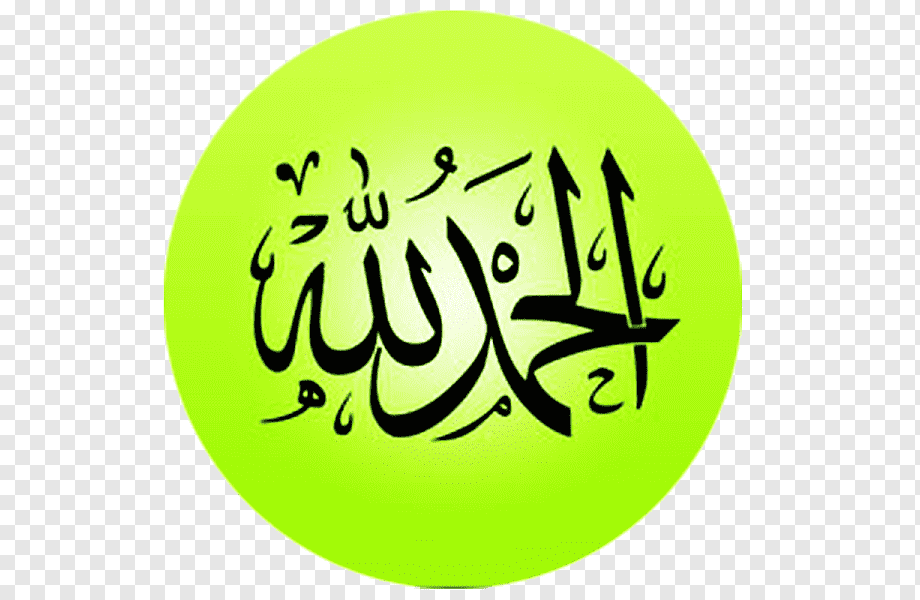 الفهرسالموضوع								    الصفحةالمقدمة...........................................................	3المعارف العامة.....................................................	4الفلسفة وما إليها..................................................	6علوم الدين الإسلامي:	متفرقات في الإسلام.........................................	10	علوم القرآن................................................	20	علوم الحديث...............................................	42السيرة والشمائل والصحابة...................................	61	العقائد:العقيدة الإسلامية وعلم الكلام (يشمل النبوات) ........	65الفرق والديانات.......................................	76الفقه الإسلامي:        الفقه الإسلامي (عام).....................................	78أصول الفقه..............................................	100    	العبادات.................................................	109    	المعاملات وما إليها.......................................	118  		فقه الفِرق................................................ 124التصوف الإسلامي.............................................	127العلوم الاجتماعية والسياسية والتعليمية...............................	134اللغة العربية..........................................................	137العلوم البحتة والتطبيقية...............................................	157الفنون...............................................................	159الأدب والشعر.......................................................	160التاريخ والتراجم:	التراجم.......................................................	174	التاريخ والجغرافيا والرحلات.....................................	178الفهرس.............................................................	184	